附件：2018年度深圳市知识产权专项资金申报指南一、知识产权专项资金宣传培训项目	2二、 深圳市知识产权分析预警、重大专项及版权备案公共服务项目	5三、 知识产权优势企业认定	36四、 知识产权产业联盟建设项目	54五、 版权产业示范基地资助	64六、 深圳市专利奖申报	71七、 知识产权服务平台建设项目	100八、 《关于支持企业提升竞争力的若干措施》知识产权项目	110九、 小微企业创业创新基地城市示范专项资金知识产权项目	136十、 提升企业竞争力专利奖励申报	150一、知识产权专项资金宣传培训项目　（一）申报时间　　电子申报时间：即日起至2018年4月16日截止。（网址：https://app03.szmqs.gov.cn/psout/）　　纸质材料提交时间：4月17日—18日。纸质材料须与电子提交内容一致，否则视为不符合申报要求，不予申报。　（二）申报要求及条件　　1.申报条件　　2018年度深圳市知识产权专项资金宣传培训项目申报按照培训项目和宣传活动分为限定主题及自主选题两种，其中培训类项目按照初级、中级及高级培训分层次申报，具体申报说明见附件1。请各单位务必详读申报说明后根据本单位实际情况组织申报。每家单位申报项目不得超过3项（含自主选题项目）。申报知识产权宣传培训项目的单位应具备如下条件：　　（1）申请人在我市行政区域内依法登记注册、具有独立法人资格的知识产权服务机构、社团组织及其他组织，且守法经营，纳税信用、财务状况良好。以及由知识产权外地代理机构在深设立、具有一定规模、上年度在深纳税额20万元以上的分支机构；　　（2）申请人具有知识产权培训经验，信誉良好；　　（3）申请人组织或者曾经作为主要承办人承办过区级以上知识产权相关培训项目，听众反响良好；　　（4）宣传培训项目符合我市产业发展重点和自主创新要求、有利于提高全社会的知识产权意识和企业的知识产权管理和运用水平；　　（5）申请人有实施宣传培训项目的相应师资力量；　　（6）申请人近3年内承担政府专项资金项目无不良记录。　　（7）申请人为知识产权中介服务机构的，已完成”深圳市专利代理机构地方标准贯标考核”的机构优先予以考虑。　　2.需提交的材料　 （1）《深圳市知识产权专项资金知识产权宣传培训项目资助申报书》（一式4份，A4规格纸装订成册）；　　（2）申请人营业执照或者依法成立的其他证明材料复印件（验原件）；　　（3）根据宣传培训项目选题要求需要提交的其他材料。　　申报文件不予退还，请各单位自行备份。	　　（三）材料送达方式及要求　　请各申报单位仔细阅读申报说明，认真填写申报书及相关信息，每家单位申报项目不得超过3项（含自主选题项目）。各单位须于截止时间前，派专人将装订成册的材料送达下述地址（材料未装订或过期送达不予受理）地址：深圳市市民中心行政服务大厅东厅25-27号窗口，　  联系电话：88127758。申报网站技术支持电话：83070575。　　深圳市市场和质量监督管理委员会业务联系人：岳衡，83070260。　　附件：1.项目申报说明　　      2.2018年度深圳市知识产权宣传培训项目申报一览表　　      3.深圳市知识产权专项资金项目申报书附件1.项目申报说明2018年度深圳市知识产权专项资金宣传培训项目申报的具体要求如下：培训层次2018年度宣传培训项目申报按照培养对象不同分为初级、中级及高级培训三个层次。初级培训主要针对企业及知识产权服务机构的知识产权业务岗位新入职员工、研发人员等，每期经费资助不超过3万；中级培训主要针对企业知识产权管理、研发人员如专利工程师以及知识产权服务机构的管理人员等，每期经费资助不超过5万；高级培训主要针对企业知识产权部门负责人、企业主管领导，中介服务机构的高级管理人员等，每期经费资助不超过10万。培训师资初级培训及中级培训师资以邀请深圳本地的专家为主（主要依托深圳市知识产权专家库，或具有同等资质的人员）。确实需要邀请外地讲者的，请在申报材料中明确理由。高级培训以知识产权领域公认的权威人士（如国家知识产权领军人才和师资人才或国家专家委成员）、境外的资深知识产权专家，以及世界500强企业高级管理人员等为主要师资来源。培训时间初级培训实际授课时间原则上不少于3小时；中级培训实际授课时间原则上不少于3-6小时；高级培训实际授课时间原则上不少于6小时；确因授课讲者时间安排需做调整的，请在申报材料中予以明确。四、自带选题申报中级培训及高级培训项目除指定题目外，可自带选题申报，所选课题不得与已公布的培训选题内容相重复。申报材料中请明确选题所属的培训层次。自选题目需契合深圳市知识产权工作热点和难点问题。邀请知识产权领域国内外公认的权威人士授课，或与境外知识产权机构合作、或者邀请境外世界500强企业高级管理人员授课的项目优先考虑。授课时间及资助标准与前文所述相同。原则上不再接受初级培训及宣传活动的自选题目申报。附件2.2018年度深圳市知识产权宣传培训项目申报一览表附件3深圳市知识产权专项资金——宣传培训项目资助申报表项目名称：申报单位（盖章）：申报日期：深圳市市场监督管理局（深圳市知识产权局）二〇一  年  月填 写 说 明1.此表填写者为深圳市知识产权专项资金宣传培训项目资助申报单位。2.申报书填写需一式四份，可以复印。申报书及有关材料、附件均采用A4纸正反面打印并需装订成册,表格中一律用五号字填写。3.本申报书的各项内容必须如实详细填写，无此项内容则填“无”。4.本页不够书写的，可另行加页。5.单位名称需填写全称，地址及电话等联系方式要准确无误。一、项目基本信息二、项目实施方案（500字以内）三、资金主要用途（单位：万元 ）四、主办/承办过的宣传培训活动五、申报单位意见深圳市知识产权分析预警、重大专项及版权备案公共服务项目　(一)申报条件　  1.在我市行政区域内依法登记注册、具有独立法人资格的企业事业单位和社会团体及其他组织，以及市政府明确予以支持的项目单位，且守法经营，纳税信用、财务状况良好；　  2.对特定知识产权项目具有研究分析的基础和继续研究分析的能力；　　3.具有从事知识产权分析预警、重大专项相关工作的人员和能力；　　4.能为本行业知识产权提供公共服务。　　5.近二年内因其与知识产权相关的违法、违规行为而被依法处罚的企业、事业单位及其他社会组织，不得申报知识产权分析预警、重大专项及版权备案公共服务项目。　　重大专项项目资助的申请人还应具备各具体项目申报说明中规定的条件，具体参见附件。　　版权备案公共服务项目资助的申请人应具备对我市数字作品授予时间戳并对数字作品进行版权登记受理的技术设备和技术能力。　(二)申报范围　　1.知识产权分析预警项目　　为加快建设国际科技、产业创新中心，打造全球领先的创新之城，根据深圳市国民经济和社会发展第十三个五年规划纲要中提出的“构建更具竞争力的现代产业体系”的有关要求，以下项目确定为2018年度知识产权分析预警项目：（1）我市重点发展的战略性新兴产业和未来产业等领域的知识产权分析预警和导航项目；（2）我市高质量专利的分析和培育项目；（3）我市军民融合技术领域的专利预警分析项目；（4）我市重点商标品牌预警分析项目。　　2.知识产权重大专项项目　　根据国家、省的统一部署和本市知识产权工作重点，以下项目确定为2018年度重大专项课题：（1）自贸区知识产权金融创新服务重大专项，具体申报要求参见附件2；（2）深圳市区域品牌推广重大专项，具体申报要求参见附件3；（3）深圳市知识产权智库建设重大专项，具体申报要求参见附件4；（4）深圳市知识产权投融资“加油”计划重大专项，具体申报要求参见附件5；（5）深圳市商标品牌示范基地推广项目重大专项，具体申报要求参见附件6；（6）国家知识产权培训基地建设重大专项，具体申报要求参见附件7；（7）知识产权运营展示推广重大专项，具体申报要求见附件8。　　3.版权备案公共服务项目，主要是数字版权备案系统的开发与运营等。　　请各申报单位按照以上申报方向，拟定具体申报题目,每家单位最多申报两个题目。　　（三）申报材料　　申请人需提供的材料包括如下：　　1.《深圳市知识产权专项资金知识产权分析预警、重大专项及版权备案公共服务项目资助申报书》一式四份（附件1，同时提交电子版）；　　2.营业执照或登记证书、法定代表人身份证的复印件（验原件）；　　3.针对不涉及本身商业秘密的部分，在项目完成后开展公共服务的范围、模式、对象等承诺书一份（附件9）；　　4.无违规使用知识产权专项资金承诺书一份（附件10）。　　（四）资助标准　　知识产权分析预警、重大专项公共服务项目，每项不超过30万元，版权备案公共服务项目，每年资助不超过2家，每家不超过10万元。申请人申报项目时应注明请求资助的金额及配套的资金。　　（五）说明　　1.对产品产业专利分析的成果建立预警数据库并可持续更新的项目，予以优先考虑。　　2.对知识产权服务机构与龙头领军企业、行业协会联合申报的项目，予以优先考虑。　　（六）材料提交　　电子申报时间：即日起至2018年4月18日截止。（网址：https://app03.szmqs.gov.cn/psout/）　　纸质材料提交时间：即日起至2018年4月18日截止。纸质材料须与电子提交内容一致，否则视为不符合申报要求，不予申报。地址：深圳市市民中心行政服务大厅东厅25-27号窗口，　  联系电话：88127758。申报网站技术支持电话：83070575。　　深圳市知识产权局业务联系人：邓爱科，83070159。　　深圳市市场和质量监督管理委员会在收到申请报告及相关资料后，将对有关材料进行审查。符合申请条件的，予以受理。不符合申请条件的，不予受理。需要补充材料的，补充材料后再受理。附件：1.深圳市知识产权专项资金知识产权分析预警、重大专项及版权备案公共服务项目资助申报书2.自贸区知识产权金融创新服务重大专项申报说明3.深圳市区域品牌推广重大专项申报说明4.深圳市知识产权智库建设重大专项申报说明5.深圳市知识产权投融资“加油”计划重大专项申报说明6.深圳市商标品牌示范基地推广项目重大专项申报说明7.国家知识产权培训基地建设重大专项申报说明8.知识产权运营展示推广重大专项申报说明　　9.公共服务承诺书模板10.无违规使用知识产权专项资金承诺书模板附件1：项目编号：                深圳市知识产权专项资金——知识产权分析预警、重大专项及版权备案项目申报书项目名称：                                         申报单位：                                         申报日期：                                        深圳市市场和质量监督管理委员会二○一八年三月制填 写 说 明1.此表填写者为深圳市知识产权专项资金知识产权分析预警、重大专项及版权备案公共服务项目资助申报单位。2.申报书填写需一式四份，可以复印。申报书及有关材料、附件均采用A4纸正反面打印并需装订成册,表格中一律用五号字填写。3.本申报书的各项内容必须如实详细填写，无此项内容则填“无”。项目类型注明申报项目的类别：分析预警、重大专项、版权备案，三选一。4.本页不够书写的，可另行加页。5.单位名称需填写全称，地址及电话等联系方式要准确无误。附件2自贸片区知识产权金融创新服务重大专项申报说明 为推进前海蛇口自贸片区的知识产权投融资试点工作，发挥知识产权在自主创新城市建设中的作用，为我市产业转型升级提供重要支撑，根据《深圳市知识产权专项资金管理办法》的规定，我局决定在2018年设立深圳市前海蛇口自贸片区知识产权金融创新建设重大专项。为做好本重大专项的申报工作，特作以下说明。一、项目名称和概况深圳市前海蛇口自贸片区知识产权金融创新建设重大专项。本项目为我市2018年的深圳市知识产权专项资金重大专项，立项1项，资助的经费总额不超过30万元，不足部分由实施单位自筹，支持我市有关单位开展在前海蛇口自贸片区开展知识产权质押融资机制创新、知识产权证券化、知识产权金融产品创新、开展深港知识产权投融资合作等知识产权投融资试点工作，为我市知识产权投融资工作模式和机制建设提供示范。二、项目目标   以知识产权质押融资机制创新、知识产权证券化、知识产权金融产品创新、开展深港知识产权投融资合作等为主要内容，深化知识产权投融资机制改革，促进知识产权和金融资源的有效融合，探索金融支持知识创新的新路子，营造大众创业、万众创新的政策环境和制度环境，加快创新驱动发展战略实施。三、申报条件（一）申报单位：深圳市内依法注册或成立2年以上，能独立承担法律责任的知识产权服务机构或知识产权专业社会组织，拥有丰富知识产权法律知识产权知识和运营经验。（二）工作基础：承办机构应熟悉知识产权业务知识、了解知识产权运营的内容和方式。曾成功承办各级知识产权管理部门主办的知识产权大型活动的机构，优先考虑。 四、工作内容（一）开展知识产权质押融资工作，建立有知识产权服务机构与银行、担保、风投、评估及运营等机构共同参与的较为稳定的知识产权质押融资合作生态圈，实现年度知识产权质押融资额增长，促使企业与金融机构达成融资意向金额不少于1亿元，促使知识产权质押登记金额不少于5000万元。（二）试点推行小微企业知识产权质押融资标准化模式，推动银行机构、评估机构、知识产权服务机构的深度合作，形成小微企业通过知识产权进行融资标准化流程，制定小微企业的知识产权质押贷款的企业标准，探索推动制定小微企业知识产权质押贷款的行业标准或者地方标准，为小微企业提供快速、便捷的知识产权融资服务。（三）银行等金融机构创新金融服务方式，充分利用互联网、大数据等技术，积极推进“银担合作”、“银保合作”等风险共担合作模式，解决知识产权企业信息不对称问题，提供针对性强、附加值高的金融服务。（四）探索试点为拥有知识产权的企业提供股权和债权相结合的融资服务方式，与创业投资、股权投资实现投贷联动。探索知识产权证券化，将知识产权投资基金、商业担保公司等引入知识产权证券化交易结构，为知识产权证券化产品提供担保，构建内外结合的信用增级体系。充分利用深圳高新技术产业集群和科创企业集聚的优势，探索投贷联动等创业金融服务新模式，由银行等金融机构为知识产权企业提供“债权+股权”双渠道融资支持，改进“轻资产”企业的抵质押融资方式，提高知识产权金融服务专业化水平，助力企业实现快速成长。（五）发行企业知识产权集合债券，探索专利许可收益权质押融资模式。尝试设立知识产权众筹平台，为双创活动提供全面的知识产权服务。（六）进一步加强与港澳地区合作，完善自贸区知识产权科技创新和投融资体系，加强深港两地知识产权保护的交流与沟通，共建知识产权跨境投融资体系。本项目申报人可以任意选择以上2-3项工作内容。五、工作时间要求合同签订后1个月内制定出实施方案，报市知识产权局审定后执行；2018年12月前，完成项目中期工作任务;2019年4月前，项目验收、总结等。 附件3深圳市区域品牌推广重大专项申报说明 为促进我市商标战略实施，全力打造“深圳品牌”，提升我市商标品牌的影响力，为我市产业转型升级提供重要支撑，根据《深圳市知识产权专项资金管理办法》的规定，我局决定在2018年设立深圳市区域品牌推广重大专项。为做好本重大专项的申报工作，特作以下说明：一、项目名称和概况深圳市区域品牌推广重大专项。本项目为我市2018年的深圳市知识产权专项资金重大专项，立项1项，资助的经费总额不超过30万元，不足部分由实施单位自筹，支持我市有关单位开展区域品牌法律咨询培训服务和市场推广服务，提升我市优势行业的品牌影响力，加强企业的综合竞争力。二、项目目标在服装、珠宝、眼镜、手机、钟表等拥有区域品牌优势的行业中选择一项区域品牌，通过商标法律服务、品牌策划咨询、培训服务、组织参展等活动，规范区域品牌的管理，在行业内培育一批有良好声誉的深圳自主品牌，形成我市优势行业的品牌集聚效应，提高深圳企业的市场竞争力, 扩大深圳区域品牌的国内市场和国际市场的影响力。三、申报条件（一）申报单位：深圳市内依法注册或成立2年以上，能独立承担法律责任的知识产权服务机构或知识产权专业社会组织，拥有丰富商标法律知识和市场推广工作经验的工作人员。（二）工作基础：承办机构应熟悉商标品牌业务知识、了解申报区域品牌行业状况和市场情况，具备较丰富的市场推广和展会组织工作经验。曾成功承办各级知识产权管理部门主办的知识产权大型活动的机构，优先考虑。 四、工作内容（一）以日常服务和集中培训相结合的形式，开展商标、外观设计和版权法律咨询服务和培训；集中培训以主办培训班的形式开展，以与区域品牌相关的商标、版权、外观设计等为重点，聘请行业内权威的法律专家授课，不少于1期，参训企业不少于80家；（二）推动企业通过申报省著名商标等途径提升企业品牌的知名度，为企业提供品牌策划咨询服务，发动申报省著名商标企业不少于10家；（三）开展行业新产品发布会，不少于1期，发布的新产品不少于10项，通过各种媒体广为宣传，帮助相关产品快速进入市场；（四）选择有一定影响力的商标品牌综合展会或产品专业展会，组织行业内企业参展，开展区域品牌的集中展示，不少于1期，参展企业不少于20家。五、工作时间要求合同签订后1个月内制定出实施方案，报市知识产权局审定后执行；2018年10月前，完成省著名商标申报推广活动；2018年12月前，完成1期组展活动;2019年3月前，完成1期集中的区域品牌法律培训；2019年4月前，完成1期区域品牌新产品发布会；2019年5月，项目验收、总结等。 附件4深圳市知识产权智库建设重大专项申报说明为落实《国家知识产权局 深圳市人民政府共创知识产权强国建设高地合作框架协议书》，探索建设深圳市知识产权智库，为知识产权强市建设提供新理论、新观点、新思路、新举措，设立深圳市知识产权智库重大专项，为做好该项目的申报工作，特作以下说明。一、项目目标 以建设深圳市知识产权智库为目标，制定深圳市知识产权智库建设方案，建立知识产权智库民非组织，建设知识产权智库专家、人才团队，举办国际性的智库交流活动及发布政策研究成果。项目简介深圳市知识产权智库建设重大专项拟立项1个，每个项目经费总额不超过10万元。三、申报条件1.申报单位：深圳市内依法注册或成立，能独立承担法律责任的服务机构。2.工作基础：机构应具备丰富的知识产权服务经验、开展知识产权人才培训、组织交流活动以及知识产权课题研究经验。四、工作内容1.制定深圳市知识产权智库建设工作方案。以探索建设深圳市知识产权智库，为知识产权强市建设提供新理论、新观点、新思路、新举措为目的，建设深圳市知识产权智库，制定深圳市知识产权智库建设工作方案，稳步推进深圳市知识产权智库建设。研究深圳市知识产权智库研究院设计方案。开展深圳市知识产权智库理论研究，分析智库国内外形势、深圳民间知识产权智库建设的紧要性，完成深圳市知识产权智库研究院设计方案。牵头建设深圳市知识产权智库实体。组织建设深圳市知识产权智库实体。组织召开深圳市知识产权智库工作研讨会和知识产权智库交流活动多期。五、组织管理深圳市知识产权局将组织工作组，对项目承办单位的工作进行全程监督。项目承办单位应制定工作方案，并于每月1日向深圳市知识产权局报送工作动态；机构在服务期内发生变动或合并、分立、迁移等重大事项的，应在30日内分别报送深圳市知识产权局备案。附件5深圳市知识产权投融资“加油”计划重大专项申报说明 为推进知识产权强市建设，促进我市知识产权质押融资工作，提高我市知识产权的转化能力，提升我市知识产权运用水平,根据《深圳市知识产权专项资金管理办法》的规定，我局决定在2018年设立知识产权投融资“加油”计划--知识产权质押融资项目推广及机制建设重大专项。为做好本重大专项的申报工作，特作以下说明。一、项目名称和概况知识产权投融资“加油”计划--知识产权质押融资项目推广及机制建设重大专项。本项目为我市2018年的深圳市知识产权专项资金重大专项，拟立项2项，2项资助的经费总额不超过20万元，不足部分由实施单位自筹，支持我市知识产权服务机构组织开展深圳市知识产权质押融资项目的推广,推动金融机构和企业对接，收集、分析知识产权质押融资机制建设相关信息和数据，为我市风险补偿等知识产权质押融资机制建设提供决策咨询服务。二、项目目标在我市征集并遴选一批知识产权质押融资优秀项目，利用中国国际高新技术成果交易会等重大展会进行推广和对接服务，促进知识产权成果转化，切实解决中小企业融资难的问题。收集、分析知识产权质押融资机制建设相关信息和数据，为我市风险补偿等知识产权质押融资机制建设提供决策咨询服务。三、申报条件（一）申报单位：深圳市内依法注册或成立3年以上，能独立承担法律责任的知识产权服务机构或知识产权专业社会组织，拥有丰富知识产权法律知识和知识产权质押融资业务知识的工作人员。（二）工作基础：机构应熟悉知识产权质押融资业务知识、具备丰富的知识产权服务经验，承担项目团队的核心人员中应有1人以上拥有金融专业研究生以上学历。机构曾成功承办各级知识产权管理部门主办的知识产权大型活动的，优先考虑。 四、工作内容（一）在全市范围内向社会广泛征集知识产权质押融资项目，主要是需要融资且符合我市产业政策方向的需求项目，征集需求项目不得少于50项；（二）组织专家对所征集到的质押融资项目进行评审，遴选出不少于25项优秀项目,利用高交会等活动集中展示、推广；（三）以遴选出来的优秀项目为重点，组织相关担保机构、服务机构、银行、投资人等单位开展项目对接活动；（四）收集、分析知识产权质押融资机制建设相关信息和数据，提交深圳市知识产权质押融资年度报告,提出质押融资机制建设建议,为我市设立知识产权质押融资风险补偿机制等机制建设提供决策咨询服务。五、工作时间要求合同签订后1个月内制定出实施方案，报市知识产权局审定后执行；2018年8月前，实施单位完成项目征集；2018年10月前，实施单位完成投融资项目的筛选和评审；2018年11月前，对入选的投融资项目进行集中展示；2019年3月前，完成项目对接活动；2019年4月，项目验收、总结等。 附件6深圳市商标品牌示范基地推广项目重大专项申报说明 为全面推进我市商标品牌战略，加强我市商标品牌示范基地的推广，为我市产业转型升级提供重要支撑，根据《深圳市知识产权专项资金管理办法》的规定，我局决定在2018年设立深圳市商标品牌示范基地推广项目重大专项。为做好本重大专项的申报工作，特作以下说明：一、项目名称和概况深圳市商标品牌示范基地推广项目重大专项。本项目为我市2018年的深圳市知识产权专项资金重大专项，立项2项，资助的经费总额不超过20万元，不足部分由实施单位自筹，支持我市有关单位开展商标品牌示范基地推广服务，发挥商标品牌示范基地的示范效应。二、项目目标在我市园区设立商标品牌示范基地，建立专门的管理组织机构，承担对商标品牌示范基地的日常组织和管理工作。由管理组织机构制定并实施基地的日常管理制度、品牌建设规划，组织和引导基地企业开展品牌建设活动，组织品牌宣传，组织和引导开展证明商标、集体商标的申请注册，引导、帮助和鼓励基地企业开展商标注册，组织开展品牌培训，教育和引导基地企业加强品牌自我保护和自律建设。形成我市商标品牌的示范效应，提高深圳企业的市场竞争力, 扩大深圳商标品牌的国内市场和国际市场的影响力。三、申报条件（一）申报单位：深圳市内依法注册或成立2年以上，能独立承担法律责任的知识产权服务机构或知识产权专业社会组织，拥有丰富的商标法律知识和园区服务经验的工作人员。（二）工作基础：承办机构应熟悉商标品牌业务知识、了解园区品牌行业状况和市场情况，具备较丰富的市场推广和园区服务经验。 四、工作内容（一）制订并实施商标品牌示范基地的日常管理制度，完善管理工作机制；（二）制订并实施商标品牌示范基地的品牌建设规划，全面实施品牌战略；（三）组织和引导商标品牌示范基地企业开展品牌建设活动，做好相应的管理与服务工作，组织商品品牌培训1期；（四）组织品牌宣传，提高商标品牌示范基地的知名度和影响力，运用基地的集聚和扩散、提升功能，发挥产品优势、品牌群体优势，增强企业及区域经济的核心竞争力；（五）组织和引导开展证明商标、集体商标的申请注册工作，指导证明商标的规范使用；（六）指导、帮助和鼓励商标品牌示范基地注册商标。项目执行期内，园区商标新申请不少于20件；（七）组织开展品牌培育工作，提高企业的商标意识、品牌意识，提升企业的品牌战略，推到企业提高经营管理水平和产品质量，扩大产品的市场占有率和消费者的知晓度；（八）教育和引导基地企业加强自我保护和自律建设，规范使用自己的商标，遵纪守法，诚信经营，做到不制假、不掺假、不售假，维护企业形象和合法权益。五、工作时间要求合同签订后1个月内制定出实施方案，报市知识产权局审定后执行；2018年10月前，完成园区商标品牌管理体系建设;2018年12月前，完成园区商标申请超过20件;2019年3月前，完成商品品牌培训1期；2019年5月，项目验收、总结等。 附件7       国家知识产权培训基地建设重大专项申报说明  为加强深圳市创新型、复合型的知识产权高端人才的培养，根据《深圳市知识产权专项资金管理办法》的规定，我局决定在2018年设立国家知识产权培训基地建设重大专项。为做好本重大专项的申报工作，特作以下说明：项目名称及概况国家知识产权培训基地建设重大专项。本项目为我市2018年的深圳市知识产权专项资金重大专项，立项1项，资助的经费总额不超过30万元，不足部分由实施单位自筹。支持我市国家级知识产权培训基地开展交流研讨，知识产权人才培养专题课程、讲坛等活动。项目目标1.扩大宣传深圳大学国家知识产权局知识产权培训（广东）基地。2.加强与其他国家知识产权基地的交流与合作。3.加强国内外知识产权学术交流与合作。4.培养适应深圳市知识产权发展现状的高层次、复合型专业人才。申报条件1.已被认定为国家知识产权培训基地的单位。2.具有知识产权人才培养经验，具备一定的知识产权师资及专门工作人员。工作内容1.通过媒体与自媒体宣传、举办研讨会、论坛等形式，扩大基地宣传。2.通过实地调研、举办基地工作交流研讨会等形式，加强国家知识产权培训基地间的交流与合作。通过联合培养等方式，与其他基地开展深度合作。3.承办深圳市知识产权局委托的培训，包括代理人基础知识、实务培训等。4.承担省市乃至全国的知识产权培训任务。5.国内外知识产权学术交流与合作。加强知识产权课题研究；加强与港澳台和日本及国内学术界的交流。五、时间进度1.合同签订后1个月内制定出实施方案，报市知识产权局审定后执行；2.2018年8月前，进行完国家知识产权培训基地的初步宣传，开展与其他基地的交流与合作；2018年11月前，完成市知识产权局委托的培训项目；进行整体项目中期审核;2019年3月前，完成自主承担的培训任务；对已完成的项目进行绩效评估；2019年5月，项目验收、总结等。 附件8知识产权运营展示推广重大专项申报说明 为加快知识产权强市建设、推动知识产权高质量创造、促进知识产权高效运用、建立健全的知识产权运营服务体系，进一步深化知识产权综合管理改革，促进知识产权运用，根据《深圳市知识产权专项资金管理办法》的规定，我局决定在2018年设立深圳市知识产权运营展示重大专项。为做好本重大专项的申报工作，特作以下说明：一、项目名称和概况深圳市知识产权运营展示重大专项。本项目为我市2018年的深圳市知识产权专项资金重大专项，立项1项，资助的经费总额不超过30万元，不足部分由实施单位自筹，支持我市有关单位开展知识产权运营培训和知识产权项目推广，解决企业在知识产权运营中的法律问题、科技成果转化、知识产权运营与管理、知识产权价值评估、知识产权金融等问题，促进我市知识产权运用。二、项目目标为提高我市知识产权的高效运用，通过知识产权法律服务、专利运营实务咨询、知识产权金融创新、知识产权培训、组织参展等活动，建立健全的知识产权运营服务体系，加快我市知识产权强市建设工作。三、申报条件（一）申报单位：深圳市内依法注册或成立2年以上，拥有丰富知识产权展示交易、运营推广工作经验，能独立承担法律责任的知识产权服务机构或知识产权专业社会组织。（二）工作基础：承办机构应熟练掌握知识产权相关法律法规知识，专利交易的运营模式与知识产权质押融资、专利保险等知识产权运营方式的政策措施，具备较丰富的专利运营和展会组织工作经验。曾成功承办各级知识产权管理部门主办的知识产权大型活动的机构，优先考虑。 四、工作内容（一）以日常服务和集中培训相结合的形式，开展知识产权法律咨询服务和培训；集中培训以主办培训班的形式开展，以知识产权运营为重点，聘请行业内权威的知识产权专家授课，不少于1期，参训企业不少于80家；（二）为提升企业知识产权储备提供知识产权咨询、专利挖掘、专利布局服务、专利技术交易，帮助10家企业完成超过5件以上的专利储备；（三）选择有一定影响力的知识产权综合展会或产品专业展会，组织我市企业参展，为我市的知识产权高新技术项目和产品提供集中展示的平台。相关展会不少于1期，参展企业不少于20家。五、工作时间要求合同签订后1个月内制定出实施方案，报市知识产权局审定后执行；2018年8月前，完成1期知识产权运营涉及的法律培训；2018年11月前，完成1期组展活动;2019年3月前，完成1期知识产权运营实务培训；2019年5月，项目验收、总结等。 附件9仅供参考承 诺 书我公司郑重承诺：保证XXXX项目建设投入必要的资金与人员；保证XXXX项目建成后的有效运行；保证针对不涉及商业秘密的部分，定期公开及免费提供知识产权信息与研究成果；对深圳市市场和质量监督管理委员会因紧急或重大事项提出的任务保证及时、有效地完成；保证将资助专项用于XXXX项目建设与运行。服务模式和服务对象：服务模式：提供专利分析预警报告…服务对象：承诺人：XXXX公司（公章）             2018年XX月XX 日附件10承 诺 书深圳市市场和质量监督管理委员会：我司按照《深圳市知识产权专项资金管理办法》（深财规〔2014〕18号）和《深圳市知识产权专项资金管理办法--知识产权分析预警及版权备案公共服务项目资助操作规程》的有关规定自愿申报XXX项目。我司确保所提交的申报材料合法、真实、准确，并承诺所申报项目不存在以下相关情况：（一）知识产权有争议的；（二）申请人因违法行为被执法部门依法处罚未满两年的，或者因涉嫌违法行为正接受执法部门调查的；（三）申请人违反本办法规定，正在接受有关部门调查的；（四）申请人在申报其他财政资金中有弄虚作假行为，或在享受各级政府财政资助中有严重违约行为的；（五）法律、法规规定不得给予资金资助的其他情形。我司将严格遵守专项资金使用的相关规定，如有违反，愿意承担相应的法律责任，并接受处罚。承诺人：XXXX公司2018年XX月XX 日知识产权优势企业认定（一）企业申报条件深圳市知识产权优势企业应具备以下条件：依法在本市行政区域内登记注册、具有独立法人资格，且守法经营，纳税信用、财务状况良好；具有专门的知识产权管理机构和专职工作人员，已建立较为健全的知识产权管理制度（已通过《企业知识产权管理规范》认证的企业优先考虑）；3.已建立专利检索制度，其主要研发人员能熟练使用专利信息系统查阅和分析专利文献，具有开展知识产权评议或者运营的能力；4.专利申请或版权登记的数量近三年连续保持增长，或者其商标被认定为中国驰名商标或广东省著名商标；5.对知识产权工作的投入(指对知识产权创造、管理、保护和运用的投入)占企业研发投入5%以上；6.知识产权保护意识较强，近两年内没有发生经行政或司法程序最终认定的侵犯他人知识产权的行为；7.已被认定为深圳市知识产权优势企业的不得重复申报（包括进行过名称变更的企业）。（二）知识产权服务机构申报条件1.依法在本市行政区域内登记注册、具有独立法人资格，且守法经营，纳税信用、财务状况良好，无违反相关行业管理规定行为；2.知识产权服务机构制度健全，管理规范，有固定的专职工作人员；3.发明专利代理量或商标代理量居全市各专利代理机构、商标代理机构的前20名，或者其知识产权运营模式在全国、全省具有一定的影响力，产生了较好的经济或社会效益（已通过深圳市《专利代理机构服务规范》地方标准考核的机构优先考虑）；4.已被认定为深圳市知识产权优势企业的不得重复申报（包括进行过名称变更的机构）。（三）组织与评审深圳市知识产权局市知识产权优势企业评审工作小组负责组织协调评审工作。考察、评审等日常工作按照评审要求和工作程序委托相关机构承办。（四）材料申报要求申报表一式4份及附件证明材料1套（电子件1份），自本通知发布之日起至2018年4月18日前可提交申报材料。材料初审确认通过后，可进行网上申报，申报网址：https://app03.szmqs.gov.cn/psout/ ，技术支持电话：83070575。申报地址：深圳市市民中心行政服务大厅东厅25-27号窗口，联系电话：88127758。附件：1. 深圳市知识产权优势企业申报表      2. 申报材料目录附件1深圳市知识产权优势企业认定申报表（企业）申报单位（盖章）                      申报时间：     年   月   日深圳市市场和质量监督管理委员会制二○一八年填 表 说 明填写内容要求真实详细。请用黑色笔填写或打印。介绍知识产权工作情况各栏填写内容应突出重点，简明扼要。3．“所在单位意见”一栏由所在单位填写“同意申报”。该意见需单位负责人签字，并加盖单位公章。4．申请书各栏不够填写时，请自行加页。需要特殊说明的可附页填写。5. 申请书A4纸双面打印，纸质封面左侧装订成册，勿采用塑料封面和活页装订。一式4份（至少有2份为加盖公章的原件，其余可为原件的复印件）。提交纸件同时，须提交电子件。深圳市知识产权优势企业认定申报表（服务机构）申报单位（盖章）                      申报时间：     年   月   日深圳市市场和质量监督管理委员会制二○一八年填 表 说 明1. 填写内容要求真实详细。请用黑色笔填写或打印。2. 介绍知识产权工作情况各栏填写内容应突出重点，简明扼要。3．“所在单位意见”一栏由所在单位填写“同意申报”。该意见需单位负责人签字，并加盖单位公章。4．申请书各栏不够填写时，请自行加页。需要特殊说明的可附页填写。5. 申请书A4纸双面打印，纸质封面左侧装订成册，勿采用塑料封面和活页装订。一式4份（至少有2份为加盖公章的原件，其余可为原件的复印件）。提交纸件同时，须提交电子件。附件2申报材料目录一、企业（一）申报表一式4份（盖公章），并提交word格式的电子版（二）附件证明材料1份（并提交PDF格式的电子版）：1. 企业知识产权机构建设情况报告（盖公章）；2. 由会计师事务所出具的《2017年度企业财务审计报告》及《知识产权工作投入财务报告》（交原件）；3. 企业无知识产权侵权声明（盖公章）；4. 企业知识产权规章制度（盖公章）；5. 企业申请专利、版权、商标、标准等证明文件（申请或授权书），验原件；6. 企业法人营业执照复印件（盖公章，验原件）；7. 企业通过《企业知识产权管理规范》贯标认证证书复印件（验原件）；8. 获得知识产权研究员系列职称人员证明材料（验原件）。注：申报表其中一份与附件证明材料装订成册（有页码有目录），其他三份只需提交申报表即可二、知识产权服务机构（一）申报表一式4份（盖公章），并提交word格式的电子版（二）附件证明材料1份（并提交PDF格式的电子版）：1. 知识产权工作情况报告（含《专利代理机构服务规范》考核通过情况），盖公章；2. 2017年度知识产权代理数据材料证明（列清单，附主要代理证明文件），验原件；3. 由会计师事务所出具的《2017年度财务报表》及2015、2016、2017年的纳税证明(包括国税、地税），交原件；4. 企业法人营业执照复印件（盖公章，验原件）；5. 从事知识产权高端服务情况报告（盖公章）；6. 获得知识产权研究员系列职称人员证明材料（验原件）。注：申报表其中一份与附件证明材料装订成册（有页码有目录），其他三份只需提交申报表即可知识产权产业联盟建设项目（一）申报条件　　1.联盟已经向深圳市知识产权主管部门备案，并符合国家、广东省及深圳市的产业政策导向；　　2.联盟已经开展本产业领域的知识产权信息分析或其它知识产权服务，或建立了知识产权专项数据库，或开展了知识产权运营活动；　　3.满足《深圳市专利联盟管理办法》有关规定的其他条件。　　备案联盟因长期不正常开展工作，或者存在违法违规行为被依法处罚的不得申报知识产权产业联盟建设项目。　　（二）申报范围　　1.深圳市政府重点发展的战略性新兴产业、未来产业知识产权产业联盟建设；　　2.深圳市优势行业知识产权产业联盟的建设；　　3.积极应对国内外知识产权诉讼威胁产业联盟的建设；　　4.符合国家、广东省以及深圳市产业政策导向鼓励类项目的其他重要领域知识产权产业联盟建设。　　（三）申报材料　　1.《深圳市知识产权专项资金知识产权产业联盟建设项目资助申报书》一式四份（同时提交电子版）；　　2.营业执照复印件，或者登记证书、法定代表人身份证的复印件（验原件）；　　3.向知识产权主管部门提交的备案证明（提交复印件，验原件）；　　4.不违规使用知识产权专项资金承诺书一份。（附件2）　　（四）资助标准　　知识产权产业联盟建设项目实行合同制管理，每项不超过30万，每年资助总额不超过90万元。联盟在推动我市重点产业发展方面取得重大经济效益和社会效益的可以给予多次资助，但对同一联盟资助累计不得超过三次。申请人申报项目时应注明请求资助的金额及配套的资金。　　（五）说明　　1.联盟已经向主管部门备案且开展了前期工作的，予以优先考虑。　　2.联盟已经建立了专利池并已积极开展专利运营的，予以优先考虑。　　（六）材料报送　　电子申报时间：即日起至2018年4月16日截止。（网址：https://app03.szmqs.gov.cn/psout/）　　纸质材料提交时间：4月17日—18日。（纸质材料须与电子提交内容一致，否则视为不符合申报要求，不予申报）。地址：深圳市市民中心行政服务大厅东厅25-27号窗口，　  联系电话：88127758。申报网站技术支持电话：83070575。　　深圳市知识产权局业务联系人：黄远辉，83070146。我委在收到申请报告及相关资料后，将对有关材料进行审查。符合申请条件的，予以受理。不符合申请条件的，不予受理。需要补充材料的，补充材料后再受理。　　附件：1.深圳市知识产权联盟建设项目资助申报书不违规使用知识产权专项资金承诺书（模板）附件1项目编号：                深圳市知识产权专项资金——知识产权产业联盟建设项目申报书联盟名称：                                         申报单位：                                         申报日期：                                        深圳市市场和质量监督管理委员会二○  年    月制填 写 说 明1.此表填写者为深圳市知识产权专项资金知识产权联盟建设项目资助申报单位。2.申报书填写需一式六份，可以复印。申报书及有关材料、附件均采用A4纸正反面打印并需装订成册,表格中一律用五号字填写。3.本申报书的各项内容必须如实详细填写，无此项内容则填“无”。4.本页不够书写的，可另行加页。5.单位名称需填写全称，地址及电话等联系方式要准确无误。附件2无违规使用知识产权专项资金承诺书XX单位郑重承诺：本单位申报的“深圳市知识产权联盟建设”项目所获专项资金的使用，将严格遵守《深圳市知识产权专项资金管理办法》及其操作规程，国家其它相关法律法规的要求，不违规使用知识产权专项资金。特此承诺。单位（盖章）：时间：版权产业示范基地资助（一）申报时间　　即日起至2018年4月18日。　（二）申报要求及条件　　申报版权产业示范基地资助的单位应具备如下条件：　　1.在版权创造和保护方面成绩突出并被评定为“广东省版权兴业示范基地”。　　2.集群需在园区、街道等某一区域，有关企业相对集中，已经形成一定的经济规模，主业属于核心版权产业（软件、创意设计、新闻出版、广播电视等）或关联版权产业（互联网、移动通讯、印刷等），属于市政府重点扶持的产业。　　3.企业内部设立了管理版权事务的机构，配备了相应的管理人员，建立了内部的版权管理制度；企业具有一定的经营规模和自主创新能力，在本地同行中具有一定的代表性。　　4.严格遵守版权有关法律、法规、规章，配合知识产权行政执法与监督检查。在申请日之前二年内未因版权违法行为受到处罚、未因侵犯他人版权行为被司法行政机关处理，在申请日之前三年内未发生虚报、冒领资助情形。　　5.无欺诈、弄虚作假、违反财经管理等不良行为记录，信誉良好。　　6.本次申报之前未得到过“版权产业示范基地”资助。　　（三）需提交的材料　　1.《深圳市知识产权专项资金版权产业示范基地资助申报书》（见附件）。　　2.“广东省版权兴业示范基地”证书复印件（验原件）。　　3.集群提供内设管理机构的证明，企业提供营业执照复印件（验原件）。　　4.示范基地申请单位近三年知识产权工作总结。　　5.其他有关材料。　　上述材料一式四份，A4规格纸装订成册，并需加盖单位公章。同时提交上述（一）、（四）项材料的电子版。申报文件不予退还，请各单位自行备份。　　（四）材料提交　　电子申报时间：即日起至2018年4月6日截止。（网址：https://app03.szmqs.gov.cn/psout/）　　纸质材料提交时间：4月9日—11日。纸质材料须与电子提交内容一致，否则视为不符合申报要求，不予申报。地址：深圳市市民中心行政服务大厅东厅25-27号窗口，　  联系电话：88127758。申报网站技术支持电话：83070575。　　深圳市知识产权局业务联系人：赵剑，83070462。　　深圳市市场和质量监督管理委员会（深圳市知识产权局）在收到申请报告及相关资料后，将对有关材料进行审查。符合申请条件的，予以受理。不符合申请条件的，不予受理。需要补充材料的，补充材料后再受理。附件：深圳市知识产权专项资金版权产业示范基地资助申报书附件深圳市知识产权专项资金——版权产业示范基地资助申报书申报单位：                                      申报日期：                                    深圳市市场和监督管理委员会二○  年    月制填 写 说 明1.此表填写者为深圳市知识产权专项资金版权产业示范基地资助申报单位。2.申报书填写需一式四份，可以复印。申报书及有关材料、附件均采用A4纸正反面打印并需装订成册,表格中一律用五号字填写。3.本申报书的各项内容必须如实详细填写，无此项内容则填“无”。4.本页不够书写的，可另行加页。5.单位名称需填写全称，地址及电话等联系方式要准确无误。一、申报单位基本信息二、申报单位情况介绍（500字以内）三、资助资金主要用途四、申报单位意见深圳市专利奖申报（一）设定依据1.《深圳市科学技术奖励办法》（深府〔2016〕87号）；2.《深圳市知识产权专项资金管理办法》（深财规〔2014〕18号）（二）审批数量审批数量：每年不超过25个奖项(发明、实用新型、外观设计)，其中发明专利奖项不少于80%。（三）申报条件深圳市专利奖授予已获专利授权且仍有效期内的国内专利，并应具备下列条件：1.申报人（1）专利权人是组织的，应当由专利权人进行申请，且专利权人必须是在深圳市行政区域内注册、具备独立法人资格的企事业单位；（2）专利权人为自然人的，应当与实施单位联合申请。专利权人应拥有本市户籍或者是联合申请单位的法定代表人或者股东，联合申请单位应在深圳市行政区域内注册、具备独立法人资格；3.申报专利（1）申请项目为已获得国家知识产权局授权的专利，且该专利权有效、稳定；（2）专利技术水平高，原创性强，对促进本领域的科技创新有突出的作用；（3）该专利已经实施，取得显著的经济效益或社会效益；（4）专利文本质量较高；（5）针对该专利的保护措施较完善；（6）该专利及其产品符合国家、省、市的产业政策。3.有下列情形之一的，不得申请专利奖：（1）已经获得国家、广东省、深圳市专利奖的；（2）作为主要知识产权证明，获得深圳市科学技术奖的；（3）专利权属存在争议的；（4）专利处于无效宣告程序中的；（5）机关单位、国家机关工作人员；（6）国防专利和未解密的保密专利。4.《深圳市科学技术奖励办法》规定的其他条件。（四）申报方式1.网上填报（1）登录广东省网上办事大厅深圳市市场和质量监督管理委员会窗口（ https://app03.szmqs.gov.cn/psout/）进行注册。注册后登陆系统点击“我要申报”，选择“深圳市科学技术奖（专利奖）申报”系统，在线填报相关资料；（2）将本申报指南第五条要求的资料以PDF文件格式对应系统中的业务材料分别上传。2.提交书面材料网上审查通过后将本申报指南第五条要求的材料按A4纸规格，装订成册，一式三份，按通知中纸质材料的提交时间，提交到深圳市市场和质量监督管理委员会。（五）应提交的书面材料专利权人在申请专利奖时，应当提交下列申请材料：1.《深圳市专利奖申报书》（原件）；2.专利权人是组织的，需提交营业执照或者法人登记证等主体资格证明文件（复印件）；专利权人是自然人的，需提交第二代身份证（复印件）并签名，同时提交联合申报单位的营业执照或者法人登记证等主体资格证明文件（复印件）；3.专利证书（复印件）；4.专利公告文件（复印件），包括授权公告时的扉页、权利要求书、说明书及其附图，或外观设计图等；5.发明专利项目需提交国家知识产权局近3个月内出具的专利登记簿副本（原件），实用新型和外观设计专利需提供新颖性检索报告或者专利权评价报告（复印件）； 6.专利权人为两个或者两个以上的，需提交所有专利权人书面同意文件（原件），并指定其中一个专利权人进行申请；专利权人与实施单位联合申请的，需提交实施单位对该专利享有合法实施权的材料，如专利实施许可合同及国家知识产权局的许可备案证明（复印件）等；7.经济效益证明或者社会效益说明。经济效益证明为会计师事务所出具的申请专利奖项目的专项审计报告（原件）。申报材料所指的经济指标截止的时间为2017年12月31日，应包括该专利项目的产品生产量、项目投资额、销售额、利税、出口额等经济指标；社会效益说明应提供相应证明材料。8.专利项目的产品属于药品、食品、农药等涉及生命安全的特殊产品的，应当提交有关部门依法准予生产的市场准入证明材料（复印件）；9.其他需提交的材料。（六）受理机关受理机关：深圳市市场和质量监督管理委员会。受理时间：　  （一）网上填报时间：即日起至2018年5月22日；　　（二）书面材料提交时间：2018年5月23日-2018年5月25日。申报网站技术支持电话：83070575。　　申报业务咨询电话：83070159。受理地点：地址：深圳市市民中心行政服务大厅东厅25-27号窗口，联系电话：88127758。（七）审批程序申报人向市市场和质量监督管理委员会提交申报材料——市市场和质量监督管理委员会对申请材料进行初审——市市场和质量监督管理委员会组织专家评审——市市场和质量监督管理委员会拟定拟奖名单报市科学技术奖励委员会办公室——公示——市科学技术奖励委员会审定。（八）其它每年一次，成批处理。申请人凭批准文件获得深圳市科学技术奖（专利奖）荣誉证书。项目申报不收费，获奖后无年审。附件2深圳市专利奖申报书（发明、实用新型）专利名称：                               专利号：                         申报单位：                      （盖章）深圳市知识产权局制2018年***月申报书填写说明一、申报项目名称应与《专利证书》上的专利名称一致。二、申报单位是指专利权人或实施单位。三、技术领域是指以下七大技术领域（填写时只填领域类别名称即可）：（一）机械：包含农林畜牧业、渔业、食品与烟草加工、纺织加工处理、矿产勘探与加工、机械加工、交通运输、武器弹药等技术领域。（二）电学：包含计算机、半导体、元器件、电力技术等技术领域。（三）通信：包含通信、网络、图像、信息记录等技术领域。（四）医药生物：包含药品、生物工程、食品工程等技术领域。（五）化学：包含有机化学、高分子化学、药物化学、农业化学等技术领域。（六）光电技术：包含光学工程、自动控制、计量、分析仪器、医疗仪器、影像仪器等技术领域。（七）材料工程：包含无机材料、材料加工、化学工程、石油、冶金、热能、建筑与环境工程等技术领域。四、经济效益方面的数据必须以实施单位委托正规会计师事务所出具的专项审计报告为基本依据；社会效益指已实际产生的效益。五、申报书中各指标填写：1.“产品生产量”是采用该专利生产的产品量，带单位（如：件，台等）。2.“项目投资额”应包括该专利项目的研发及生产投入总额。3.“销售额”是采用该专利产生的销售额，以实际出厂价格计算。4.“利税额”是指有效专利实施或出售所产生的利润和上缴税金。5.“出口额”是指实施该项专利产生的出口额，按人民币填报。6.专利许可状况中专利许可种类为：普通许可，排他许可，独占许可，交叉许可，其它许可（请注明）。7.专利技术何时何地获何种专利奖项和重大科研技术奖及其颁奖部门：请填写本专利技术获得市级以上奖项情况，获奖等级请填写市级、省级、国家级等。六、申报书中社会效益和经济效益的统计截止日均为2017年12月31日。七、效益数据的来源、计算方法、公式请另附材料说明。若有间接或潜在的经济效益，也可说明，供评审时参考。八、对于申报书中相关问题的论述，申报人还可以另附表格予以说明，供评审时参考。九、纸张若不够，请加页。附件3深圳市专利奖申报书（外观设计）专利名称：                            专 利 号：                            申报单位：                            （盖章）深圳市知识产权局制2018年**月申报书填写说明一、申报项目名称应与《专利证书》上的专利名称一致。二、申报单位是指专利权人或实施单位。三、技术领域是指以下七大技术领域（填写时只填领域类别名称即可）：（一）机械：包含农林畜牧业、渔业、食品与烟草加工、纺织加工处理、矿产勘探与加工、机械加工、交通运输、武器弹药等技术领域。（二）电学：包含计算机、半导体、元器件、电力技术等技术领域。（三）通信：包含通信、网络、图像、信息记录等技术领域。（四）医药生物：包含药品、生物工程、食品工程等技术领域。（五）化学：包含有机化学、高分子化学、药物化学、农业化学等技术领域。（六）光电技术：包含光学工程、自动控制、计量、分析仪器、医疗仪器、影像仪器等技术领域。（七）材料工程：包含无机材料、材料加工、化学工程、石油、冶金、热能、建筑与环境工程等技术领域。四、经济效益方面的数据必须以实施单位委托正规会计师事务所出具的专项审计报告为基本依据；社会效益指已实际产生的效益。五、申报书中各指标填写：1.“产品生产量”是采用该专利生产的产品量，带单位（如：件，台等）。2.“项目投资额”应包括该专利项目的研发及生产投入总额。3.“销售额”是采用该专利产生的销售额，以实际出厂价格计算。4.“利税额”是指有效专利实施或出售所产生的利润和上缴税金5.“出口额”是指实施该项专利产生的出口额，按人民币填报。6.专利许可状况中专利许可种类为：普通许可，排他许可，独占许可，交叉许可，其它许可（请注明）。7.专利技术何时何地获何种专利奖项和重大科研技术奖及其颁奖部门：请填写本专利技术获得市级以上奖项情况，获奖等级请填写市级、省级、国家级等。六、申报书中社会效益和经济效益的统计截止日均为2017年12月31日。七、效益数据的来源、计算方法、公式请另附材料说明。若有间接或潜在的经济效益，也可说明，供评审时参考。八、对于申报书中相关问题的论述，申报人还可以另附表格予以说明，供评审时参考。九、纸张若不够，请加页。知识产权服务平台建设项目（一）申报条件申请知识产权服务平台建设资助，应当同时满足以下条件：1.依法在本市行政区域内登记注册、具有独立法人资格，登记注册满2年（含2年）以上，且守法经营，纳税信用、财务状况良好；2.已建立较为健全的知识产权管理制度，具有专门的知识产权管理机构和专职工作人员，至少拥有 10 名以上从事知识产权专职工作且具有相关资格证和执业证的人员；3.能提供知识产权咨询、宣传、培训、贯标、仲裁、信息分析等基本公共服务，具备开展专利保险、专利导航、知识产权质押融资、知识产权交易、知识产权评议、组建产业知识产权联盟等方面的能力；4.知识产权保护意识较强，近两年内没有发生经行政或司法程序最终认定的侵犯他人知识产权的行为。承担国家知识产权服务业集聚发展试验区任务的单位，或提供知识产权公益服务的非营利机构，或提供知识产权在线公共服务的企业优先考虑。（二）建设方向   专利、商标、版权大数据信息服务平台，知识产权金融服务平台，知识产权价值评估服务平台，知识产权纠纷调解平台，知识产权维权诉讼平台。（三）申报材料申请知识产权服务平台建设资助应提交以下材料：1.《深圳市知识产权专项资金知识产权服务平台建设资助申报书》；2.申报单位的营业执照复印件，并加盖公章；3.知识产权机构建设、人员名单及管理制度基本情况；4.举办知识产权宣传、培训、贯标、咨询、仲裁、信息分析等方面的书面材料；开展知识产权质押融资、专利保险、知识产权评议、实施专利导航、组建产业知识产权联盟等方面的书面材料；5.在申请日之前二年内未因知识产权违法行为受到处罚、未因侵犯他人知识产权被行政机关处理，在申请日之前三年内未发生虚报、冒领资助情形的承诺书；6.其它必要的证明材料。以上材料一式4份，A4纸正反面打印/复印，非空白页（含封面）需连续编写页码，按顺利装订成册（胶装），同时提交电子版。（四）申报材料送达受理地址：深圳市市民中心行政服务大厅东厅25-27号窗口，联系电话：88127758。深圳市市场和质量监督管理委员会业务咨询电话：83070146。该项目受理截止时间为2018年4月25日下午17点，逾期不再受理。深圳市市场和质量监督管理委员会在收到申请报告及相关资料后，将对有关材料进行审查。符合申请条件的，予以受理。不符合申请条件的，不予受理。需要补充材料的，补充材料后再受理。附件：《关于促进科技创新的若干措施》知识产权服务平台建设项目申报书附件.项目编号：                《关于促进科技创新的若干措施》项目申报书——知识产权服务平台建设项目项目名称：    知识产权服务平台建设项目          申报单位：           XXXXXX（盖章）               申报日期：           年  月  日                 深圳市市场和质量监督管理委员会二〇一七年七月制填 写 说 明1.此表填写者为关于促进科技创新的若干措施知识产权服务平台建设资助申报单位。2.申报书填写需一式四份，可以复印。申报书及有关材料、附件均采用A4纸正反面打印并按顺利装订成册（胶装），表格中一律用仿宋_GB2312小四号字填写。3.本申报书的各项内容必须如实详细填写，无此项内容则填“无”。4.本页不够书写的，可另行加页。5.单位名称需填写全称，地址及电话等联系方式要准确无误。《关于支持企业提升竞争力的若干措施》知识产权项目　（一）申报项目　　1.深圳市引进高端知识产权服务机构资助　　2.深圳市知识产权运营机构资助　　3.深圳市《企业知识产权管理规范》认证后资助　（二）申报条件　　1.深圳市引进高端知识产权服务机构资助条件　　国外机构申请应满足以下条件：　　（1）机构成立2年（含2年）以上；　　（2）至少拥有30名以上从事知识产权主营类业务的专业工作人员（专利代理人/海外专利代理人/知识产权诉讼律师/专利分析师/技术专家等，不含业务员和文员），其中至少有20名以上具有相关资格证和执业证；　　（3）近2年内，至少具有知识产权运营、专利无效、专利复审中任意业务成功案例10项以上（含）；或拥有成熟的知识产权诉讼案件代理人团队，代理过具有至少全国范围内影响力的知识产权案件或上年度代理知识产权诉讼案件20件以上（含）；或具有为世界500强企业提供知识产权业务服务的经验；　　（4）在深设立办事处或在满足国家相关规定的条件下设立分公司或子公司，在深开展实际业务。　　国内机构申请应满足以下条件：　　（1）我国境内合法注册的法人或其它组织（除深圳行政区域），注册时间1年以上，注册资金应不少于500万元人民币（含）；　　（2）列入近2年国家级协会或社团组织认定的优秀知识产权服务机构名单（包括但不限于中华全国专利代理人协会公布的知识产权服务品牌机构名单或者中华商标代理协会公布的优秀商标代理机构名单）；　　（3）近2年内，至少具有知识产权运营、专利无效、专利复审任意业务成功案例10项以上（含）；或拥有成熟的知识产权诉讼案件代理人团队，上年度代理相关诉讼案件20件以上（含）；或机构内有业界知名的诉讼律师，代理过具有至少全国范围内影响力的知识产权诉讼案件；或具有为世界500强企业提供知识产权业务服务的经验；　　（4）近3年财务上没有违法违规记录，不处于被责令停业、财产被接管、冻结、清算或者破产的状况，过去3年有良好的纳税记录；　　（5）无违反国家有关法律法规的记录，在申请日之前2年内未因知识产权违法行为受到处罚、未受到过专利主管机关的任何处罚，在申请日之前3年内未发生虚报、冒领资助的行为；　　（6）无可归责于代理机构自身原因，遭客户索赔或重大投诉事项，敬业诚信，履约能力及信誉良好；　　（7）在深设立分公司或注册独立法人的机构，在深开展实际业务。　　2.深圳市知识产权运营机构资助条件　　（1）依法在本市行政区域内登记注册、具有独立法人资格，登记注册满2年（含2年）以上，且守法经营，纳税信用、财务状况良好；　　（2）已建立较为健全的知识产权管理制度，具有专门的知识产权管理机构和专职工作人员，至少拥有30名以上运营能力突出、经验丰富、结构合理的知识产权运营业务团队；　　（3）能独立开展知识产权的评估、许可、转让、交易、投融资、产业化、作价入股、专利池集成运作等方面的运营；　　（4）知识产权运营模式在全国、全省具有一定的影响力，产生了较好的经济或社会效益，上一年度知识产权运营额度达到1000万元（含1000万元）以上；　　（5）知识产权保护意识较强，近两年内没有发生经行政或司法程序最终认定的侵犯他人知识产权的行为。　　2.深圳市《企业知识产权管理规范》认证后资助条件　　（1）依法在本市行政区域内登记注册、具有独立法人资格，且守法经营，纳税信用、财务状况良好的企业；　　（2）企业获得由国家认监委批复成立的知识产权管理体系认证公司出具的《企业知识产权管理规范》（GB/T29490-2013）认证证书，认证通过时间在2017年7月27日前（含7月27日），证书仍在有效期内，认证地址必须包括深圳行政区域内地址；　　（3）企业之前未获得此项资助；　　（4）知识产权保护意识较强，近两年内没有发生经行政或司法程序最终认定的侵犯他人知识产权的行为。　　（三）申报材料　　1.深圳市引进高端知识产权服务机构资助申报材料　　（1）《深圳市引进高端知识产权服务机构资助申报书》；　　（2）营业执照或事业单位、社会团体登记证书复印件（验原件）；　　（3）税务登记证复印件（验原件）；　　（4）由税务部门开具的单位上年度及本年度至申报月期间的完税证明复印件；　　（5）机构内具有知识产权类执业资格证或执业证的人员清单及相关资格证明复印件；　　（6）最近6个月开展知识产权培训、大型知识产权论坛、研讨会等，提供活动通知或邀请函、照片等证明材料等；开展的知识产权交易业务，提供交易合同和备案文件等相关证明；开展的知识产权融资服务，提供融资成功的证明；已开展的知识产权诉讼案件清单及情况介绍；　　（7）在申请日之前2年内未因知识产权违法行为受到处罚、未因侵犯他人知识产权被行政机关处理，在申请日之前2年内未发生虚报、冒领资助情形的承诺书；　　（8）其它必要的证明材料。　　以上材料一式4份，A4纸正反面打印/复印，非空白页（含封面）需连续编写页码，按顺利装订成册（胶装），同时提交电子版。　　2.深圳市知识产权运营机构资助申报材料　　（1）《深圳市知识产权专项资金知识产权运营机构资助申报书》；　　（2）申报单位的营业执照复印件，并加盖公章；　　（3）知识产权机构建设、人员队伍以及管理制度基本情况；　　（4）申报单位从事知识产权运营业务方面的运营额财务报表及其它证明材料（会计师事务所出具的上年度的企业审计报告，其中包括：知识产权许可、转让、交易、投融资等运营业务方面的运营额统计数据）；　　（5）在申请日之前二年内未因知识产权违法行为受到处罚、未因侵犯他人知识产权被行政机关处理，在申请日之前三年内未发生虚报、冒领资助情形的承诺书；　　（6）其它必要的证明材料。　　以上材料一式4份，A4纸正反面打印/复印，非空白页（含封面）需连续编写页码，按顺利装订成册（胶装），同时提交电子版。　　3.深圳市《企业知识产权管理规范》认证后资助申报材料　　（1）《深圳市知识产权专项资金企业知识产权管理规范认证后资助申报书》；　　（2）申报企业的营业执照复印件（加盖公章）；　　（3）国家认监委批复成立的知识产权管理体系认证公司出具的《企业知识产权管理规范》（GB/T29490-2013）认证证书（验原件、收复印件，复印件加盖公章）；　　（4）在申请日之前二年内未因知识产权违法行为受到处罚、未因侵犯他人知识产权被行政机关处理，在申请日之前两年内未发生虚报、冒领资助情形的承诺书；　　（5）其它必要的证明材料。　　以上材料一式4份，A4纸正反面打印/复印，非空白页（含封面）需连续编写页码，按顺利装订成册（胶装），同时提交电子版。　　（四）申报材料送达受理地址：深圳市市民中心行政服务大厅东厅25-27号窗口，联系电话：88127758。各项目受理截止时间：2018年4月25日17:00，逾期不再受理。　　业务咨询电话：　　深圳市引进高端知识产权服务机构资助项目：83070260；　深圳市知识产权运营机构资助项目：83070146；深圳市《企业知识产权管理规范》认证后资助项目：83070462。　　深圳市市场和质量监督管理委员会在收到申请报告及相关资料后，将对有关材料进行审查。符合申请条件的，予以受理。不符合申请条件的，不予受理。需要补充材料的，补充材料后再受理。　　附件：1.《关于支持企业提升竞争力的若干措施》项目申报书——深圳市引进高端知识产权服务机构项目——深圳市引进高端知识产权服务机构资助项目　　2.《关于支持企业提升竞争力的若干措施》项目申报书——知识产权运营机构项目3.《关于支持企业提升竞争力的若干措施》项目申报书——《企业知识产权管理规范》认证后资助附件1项目编号：                《关于支持企业提升竞争力的若干措施》项目申报书——深圳市引进高端知识产权服务机构资助项目单位名称：                                  （盖章）单位地址： 单位负责人：               联系电话：单位联系人：               联系电话：电子邮箱：                 传    真：单位网址：                 深圳市市场和质量监督管理委员会二〇一七年五月制填 写 说 明1. 申报书填写需一式四份，可以复印。申报书及有关材料、附件均采用A4纸正反面打印并按顺序装订成册（请尽量采取胶装），表格中一律用五号字填写。2. 本申报书的各项内容必须如实详细填写，无此项内容则填“无”。3. 本页不够书写的，可另行加页。4. 单位名称需填写全称，地址及电话等联系方式要准确无误。5. 本申报书仅为申请深圳市引进高端知识产权服务机构,请申报单位自行备份，我局不再予以退还。附件2项目编号：                《关于支持企业提升竞争力的若干措施》项目申报书——知识产权运营机构项目项目名称：                                     申报单位：    XXXXXXXXXXXX公司（盖章）         申报日期：    2018年XX月XX日                 深圳市市场和质量监督管理委员会二〇一八年  月制填 写 说 明1.此表填写者为关于支持企业提升竞争力的若干措施知识产权运营机构项目资助申报单位。2.申报书填写需一式四份，可以复印。申报书及有关材料、附件均采用A4纸正反面打印并按顺利装订成册（胶装），表格中一律用仿宋_GB2312小四号字填写。3.本申报书的各项内容必须如实详细填写，无此项内容则填“无”。4.本页不够书写的，可另行加页。5.单位名称需填写全称，地址及电话等联系方式要准确无误。附件3.项目编号：                《关于支持企业提升竞争力的若干措施》项目申报书——《企业知识产权管理规范》认证后资助项目项目名称：                                     申报单位：    XXXXXXXXXXXX公司（盖章）         申报日期：                                      深圳市市场和质量监督管理委员会二〇一八年  月制填 写 说 明1.此表填写者为关于支持企业提升竞争力的若干措施知识产权运营机构项目资助申报单位。2.申报书填写需一式四份，可以复印。申报书及有关材料、附件均采用A4纸正反面打印并按顺利装订成册（胶装），表格中一律用仿宋_GB2312小四号字填写。3.本申报书的各项内容必须如实详细填写，无此项内容则填“无”。4.本页不够书写的，可另行加页。5.单位名称需填写全称，地址及电话等联系方式要准确无误。申报单位基本情况小微企业创业创新基地城市示范专项资金知识产权项目　（一）申报项目　　1.深圳市小微企业专利保险保费资助；　　2.深圳市知识产权孵化基地资助。　（二）申报条件　　1.深圳市小微企业专利保险保费资助条件　　资助对象为向深圳市保险公司投保专利保险的我市小微企业，且该专利保险险种已向市知识产权主管部门备案。投保小微企业需满足以下条件：　　（1）投保专利权人必须是在我市登记注册的小微企业；　　（2）投保专利已经取得国家知识产权局授予的专利证书；　　（3）小微企业应具有良好的信誉，拥有自主知识产权，具有较强的创新性和较高的技术水平，依法纳税，且在近三年内无知识产权违法记录及其他违法违规行为。　　2.深圳市知识产权孵化基地资助条件　　深圳市知识产权孵化基地资助条件　　资助对象为：高新园区、产业园区、创客空间、孵化器等孵化基地。知识产权孵化基地需满足以下条件：　　（1）在我市依法注册或登记设立，具有独立法人资格，能独立承担法律责任的机构；　　（2）申请单位重视知识产权工作，有专门的知识产权管理部门，有独立的办公场所，拥有3名以上（含3名）专职知识产权工作人员（不含兼职人员）；　　（3）可自主支配的场地面积在2000平方米以上（含2000平方米），属租赁场地的，租期应在3年以上（含3年），其中提供给小微企业办公的面积应不低于1400平方米；　　（4）在孵小微企业达5家以上（含5家），其中具有自主创新成果或核心技术的企业达3家以上（含3家），知识产权服务机构至少1家以上；　　（5）每年组织或参与组织至少1场以上的创新创业活动，孵化基地必须为在孵小微企业提供专业指导；　　（6）组织在孵小微企业开展知识产权交流、协作、运营等活动，每年组织的知识产权宣传培训活动不少于5场，国家、省、市知识产权专家现场指导不少于10人次。　　申请知识产权孵化基地资助的单位应依法纳税，且在近三年内无知识产权违法记录及其他违法违规行为。　　（三）申报材料　　1.深圳市专利保险保费资助申报材料符合投保条件的小微企业与保险公司签订保险合同时，可以委托保险公司统一申请保费补贴，并约定以该保费补贴预先抵减应缴保费，保费补贴到位后由保险公司领取。2.深圳市知识产权孵化基地资助申报材料　　（1）《深圳市知识产权孵化基地认定申报书》；　　（2）场地租赁证明包括孵化基地所在场地的场地产权证明或租赁合同，以及孵化基地与在孵小微企业的租赁合同，合同中应明确场地面积和租赁期限，已证明可自主支配的场地面积在2000平方米以上（含2000平方米），属租赁场地的，租期应在3年以上（含3年），其中提供给小微企业办公的面积应不低于1400平方米；入驻小微企业小微企业的证明材料包括入驻证明（如租赁合同）、创新成果或核心技术证明（如专利，软件著作权证书）、小微企业资质（国家工商总局小微企业名录查询结果扫描件加盖公章，查询网址：http://xwqy.gsxt.gov.cn/），要求在孵小微企业达5家以上（含5家），其中具有自主创新成果或核心技术的企业达3家以上（含3家），知识产权服务机构至少1家以上。（4）其他证明材料，《深圳市小微企业创业创新基地城市示范专项资金知识产权项目操作规程（暂行）》第十九条所列明的申报条件的证明材料包括不限于所开展活动的证明材料，人员资质的证明材料等　　市知识产权主管部门对孵化基地提交的申报材料进行复核和审定。　　以上材料一式4份，A4纸正反面打印/复印，非空白页（含封面）需连续编写页码，按顺利装订成册（胶装），同时提交电子版。　　（四）申报注意事项1.深圳市知识产权孵化基地资助项目申报时间为即日起至2018年4月18日；深圳市专利保险保费资助申报时间为即日起至2018年4月25日。2.受理地址：深圳市市民中心行政服务大厅东厅25-27号窗口，联系电话：88127758。3.咨询电话：深圳市小微企业专利保险保费资助项目：83070462。深圳市知识产权孵化基地资助项目：83070146。深圳市市场和质量监督管理委员会在收到申请报告及相关资料后，将对有关材料进行审查。符合申请条件的，予以受理。不符合申请条件的，不予受理。需要补充材料的，补充材料后再受理。　　　　附件：1.《深圳市知识产权孵化基地认定申报书》　　      2.开户行证明模板附件1.                    编号：         2018年深圳市知识产权孵化基地认定项目申报书单位名称：               （签章）项目联系人：                     部门及职务：                     固定电话：                       移动电话：                       电子邮箱：                       填报日期：      年    月    日深圳市市场和质量监督管理委员会编制二○一八年填表说明1.申报单位对本申请材料以及所附材料的合法性、真实性、准确性负责。2.申报书内各项内容的表述应准确严谨，外来语应同时用原文和中文表达，第一次出现的缩略词应注明全称。3.封面中项目申请编号不由申请人填写。4.申请书各栏目不得空缺，无内容时填“无”。5.申请书及相关材料一律采用A4大小纸张打印，并于左侧装订成册，打印一式五份（均为签名并加盖公章的原件），并同时提交电子件。此表格可在http://www.szscjg.gov.cn/自行下载附件2开 户 行 证 明单位名称： 开户行名称： 银行编号（见附件）：开户行账号：联系人：     联系电话：（盖单位公章）年  月  日银行编码明细表提升企业竞争力专利奖励申报（一）申报相关时间安排网上申报时间：即日至2018年4月20日。   （二）申报对象以下单位或者个人，可申请发明专利的奖励：1.在我市行政区域内依法登记注册、具有独立法人资格的企业事业单位和社会团体及其他组织，以及市政府明确予以支持的项目单位；2.具有深圳户籍并在我市工作的个人；专利权为多人共有的，则应由第一顺序专利权人申请奖励。国内发明专利权人发生变更的，则由现专利权人申请奖励。（三）奖励条件和标准1.国内有效发明专利年费奖励截止2017年12月31日，国内发明专利授权后维持年限达7年及以上（即2011年12月31日及之前授权公告），并至今维持有效的，每件给予专利年费奖励2000元。此奖励为一次性奖励，申报专利一旦获得奖励，则以后年度不能再重复申报此项奖励。之前年度已经申报过奖励的不能再重复申报。2.境外发明专利奖励2017年在美国、欧洲专利局、日本和韩国四个地区获得发明专利授权超过10件（含），即专利授权公告日在2017年1月1日（含）至2017年12月31日（含）期间，则每件给予奖励4000元。（四）申报方式1.申报人应登录深圳市专利奖励申报系统，按系统要求网上申报，经审核通过后，按系统提示要求，再提交书面材料。网址https://app03.szmqs.gov.cn/patent/w/registe2.申报流程：（1）按网站提示注册用户。已注册用户，以用户名和密码登录，忘记密码联系83070752，谢小姐。未注册用户，注册时应上传专利权人的营业执照扫描件（盖公章）或身份证扫描件(确保是深圳户籍，需本人签字)，格式jpg，确保扫描件打印成A4纸大小后清楚可识别。注册填报信息应真实，合法，准确，要确保注册申请人、专利权人以及银行开户名三者一致否则奖励申请通不过审核也不能办理领款，注册完成后注册信息不可更改，请牢记密码。请勿随意注册，以免影响用户信用。（2）在申报系统中按项填写专利资助申报信息。应按系统要求格式填报专利权人，申请日，授权公告日，发明名称等。（3）在申报系统中上传证明文件。每项专利都必须有证明文件，文件应以专利号命名，必须是 jpg格式图片，每项专利只能有一个证明文件附件如有多个证明文件则需将多个文件扫描形成一个jpg格式的图片；最终所有证明文件的jpg图片需形成zip格式压缩文档统一上传申报系统。（4）系统提交申请。若确认系统申报信息填写无误后，点击“提交申请”提交专利奖励申请，一年度仅能申请一次，请谨慎提交。（5）主管部门审核。（6）系统通知审核结果。需补正的，应在系统规定时间内按审核提示要求进行补正，并上传必要证明文件，如未在规定时间内补正则视为放弃该件专利奖励申请。（五）申报材料1.国内有效发明专利年费奖励申报材料（1）发明专利授权证书（盖公章，扫描后上传申报系统）；（2）若涉及专利权人变更的，应提交国家知识产权局的专利权人变更通知书（盖公章，扫描后上传申报系统）。 2. 境外发明专利奖励的申报材料（1）美国和欧洲专利局的授权专利需提交授权公告文本的说明书扉页（如附件1和2所示例，盖公章，扫描后上传申报系统）；日本和韩国的授权专利需提交专利证书以及专利证书的中文翻译件（盖公章，扫描后上传申报系统）。（2）其他必要的证明文件即补正环节所提交的证明材料，包括但不限于专利权人变更证明文件等（盖公章，扫描后上传申报系统）。（六）其它事项1.有下列情形之一的，不得申请奖励：（1）专利归属有争议的；（2）申请人违反本办法规定，正在接受有关部门调查的；（3）申请人在申报其他财政资金中有弄虚作假行为，或在享受各级政府财政资助和奖励中有严重违约行为的；（4）法律、法规规定不得给予奖励的其他情形。申请专利奖励的单位及个人应确保提交的申请资料合法、真实、准确，不存在上述情形。若存在虚报、冒领，或者以非正常的方式套取或骗取奖励的情况，我委将追回奖励资金，且三年内不受理其奖励申请，并将申请人列入资金使用诚信黑名单，情节严重者将移交相关部门处理。2.使用申报系统中应先阅读系统使用手册，按手册指导进行系统操作，注册用户填报信息错误将导致奖励审核不通过或不能领取资助资金，由申报人自行承担此后果。3.申请人提交申报后根据专利奖励系统查询功能掌握审批状态，并及时关注系统中发出的通知，本事项没有短信、电话或邮件等方式的通知推送。4.填报内容需要修改补正的，申请人应在规定补正期内在网上系统中按要求补正合格。逾期不补正的，该申请即被视为放弃；经一次补正后仍不符合要求的，驳回其申请。 5.业务咨询联系人：谢女士，联系电话：83070752，咨询时间上午9:00-12:00，下午14:00-17:00；申报系统技术支持电话：83070752。6.奖励资金的发放时间将根据市财政预算的具体规划而定，届时将另行发布办理领款手续的通知，请及时关注申报系统以及官网的通知。附件：1.美国专利授权公告文本的说明书扉页示例      2.欧专局专利授权公告文本的说明书扉页示例附件1:美国专利的授权公告文本的说明书扉页示例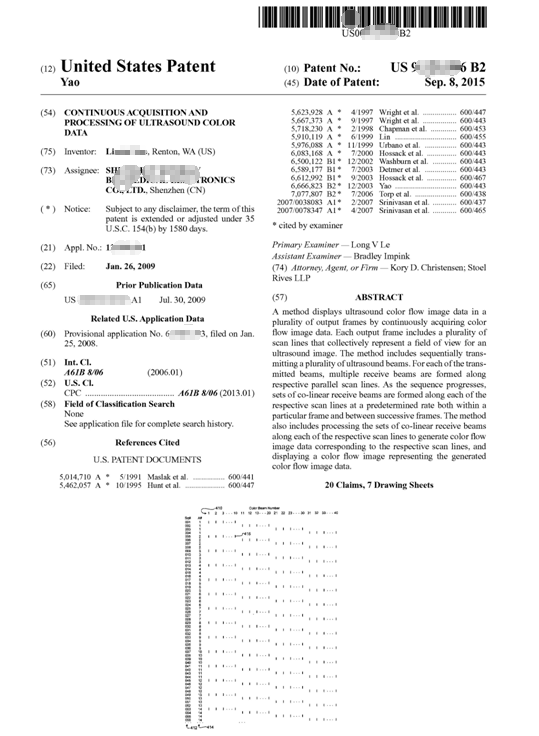 附件2:欧专局专利授权公告文本的说明书扉页示例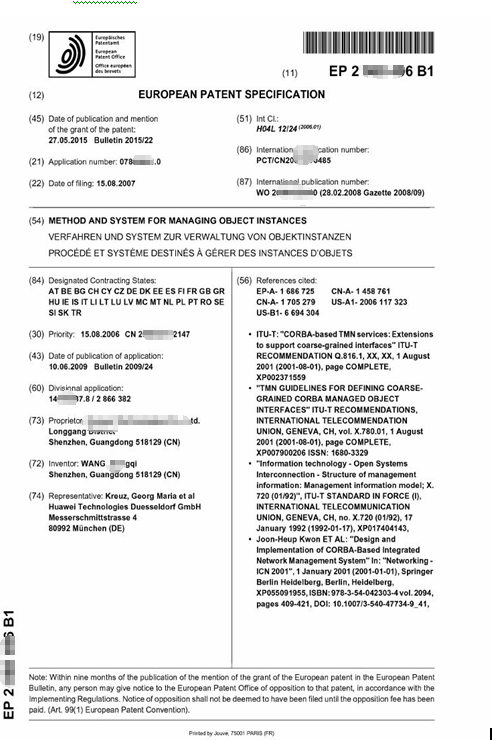 培    训   活   动培    训   活   动培    训   活   动培    训   活   动培    训   活   动培    训   活   动培    训   活   动序号序号层次层次项目名称时间备注11知识产权能力提升系列培训（初级）知识产权能力提升系列培训（初级）高价值专利挖掘及高质量专利撰写系列培训多期22知识产权能力提升系列培训（初级）知识产权能力提升系列培训（初级）马德里国际商标注册实务培训1期33知识产权能力提升系列培训（初级）知识产权能力提升系列培训（初级）PCT专利申请实务培训1期44知识产权能力提升系列培训（初级）知识产权能力提升系列培训（初级）新一代专利信息检索分析系统推广培训1期55知识产权能力提升系列培训（初级）知识产权能力提升系列培训（初级）软件正版化培训多期企业、政府机关66知识产权能力提升系列培训（初级）知识产权能力提升系列培训（初级）深圳市知识产权资助政策最新修改解读1期77知识产权能力提升系列培训（初级）知识产权能力提升系列培训（初级）知识产权进课堂系列活动多期88知识产权能力提升系列培训（初级）知识产权能力提升系列培训（初级）专利代理人实务技能培训多期99知识产权实务培训系列（中级）知识产权实务培训系列（中级）专利代理人考前培训多期1010知识产权实务培训系列（中级）知识产权实务培训系列（中级）品牌推广与企业商标海外布局策略1期1111知识产权实务培训系列（中级）知识产权实务培训系列（中级）版权兴业示范基地管理与运营培训班2期1212知识产权实务培训系列（中级）知识产权实务培训系列（中级）反不正当竞争法最新修改解读1期1313知识产权实务培训系列（中级）知识产权实务培训系列（中级）商标的使用及行政执法与司法保护实务培训1期1414知识产权实务培训系列（中级）知识产权实务培训系列（中级）知识产权典型案例分析1期1515知识产权实务培训系列（中级）知识产权实务培训系列（中级）知识产权证据规则与损害赔偿法律实务1期1616知识产权实务培训系列（中级）知识产权实务培训系列（中级）企业知识产权海外布局及涉外诉讼实务培训1期1717知识产权实务培训系列（中级）知识产权实务培训系列（中级）企业商业秘密保护实务培训1期1818知识产权实务培训系列（中级）知识产权实务培训系列（中级）知识产权联盟建设培育1期1919知识产权实务培训系列（中级）知识产权实务培训系列（中级）自主选题申报项目2020知识产权高级培训知识产权高级培训中美（深圳）知识产权法律实务研讨会1期2121知识产权高级培训知识产权高级培训研发总监专利素养高级培训多期2222知识产权高级培训知识产权高级培训国内知识产权运营政策对比与市场环境分析及成功案列分享1期2323知识产权高级培训知识产权高级培训拟上市公司知识产权规划与无形资产运营巡回讲座多期2424知识产权高级培训知识产权高级培训337调查诉讼模拟法庭活动1期知识产权高级培训知识产权高级培训自主选题高端知识产权培训项目，与本领域公认的有影响的境外企业或知识产权机构合作的项目优先考虑宣  传  活  动宣  传  活  动宣  传  活  动宣  传  活  动宣  传  活  动宣  传  活  动宣  传  活  动1提升公众认知度活动提升公众认知度活动第七届青少年知识产权大奖赛第七届青少年知识产权大奖赛2提升公众认知度活动提升公众认知度活动知识产权质押融资宣讲与对接活动知识产权质押融资宣讲与对接活动2场3提升公众认知度活动提升公众认知度活动“知识产权在创客身边”沙龙活动“知识产权在创客身边”沙龙活动多期4提升公众认知度活动提升公众认知度活动2018年度知识产权十大事件征集、评选及印刷2018年度知识产权十大事件征集、评选及印刷5提升公众认知度活动提升公众认知度活动知识产权微视频制作及微信公众号维护知识产权微视频制作及微信公众号维护全年6提升公众认知度活动提升公众认知度活动专利保险宣讲及对接活动专利保险宣讲及对接活动1场项目名称项目主要内容摘要（300字）项目联系人姓   名现任职务项目联系人手机号码E-mail资金总额申请资金申请资金自筹资金自筹资金其他资金总额项目起止时   间1.举办日期：2.举办地点：3.培训对象：4.出席人数：5.邀请嘉宾（讲者）的业界影响力/专业水平/学术地位的陈述等经费预算明细可附表根据《深圳市知识产权专项资金管理办法》以及相关操作规程的规定以及申报通知的要求，我单位或本人自愿申报知识产权宣传培训项目资助，所提交申报材料的各项内容均真实、合法、准确，若有不实之处，愿承担由此产生的一切法律责任。                             申报单位（盖章）：                         负责人签字：                        年  月  日一、申报单位基本信息一、申报单位基本信息一、申报单位基本信息一、申报单位基本信息一、申报单位基本信息一、申报单位基本信息一、申报单位基本信息一、申报单位基本信息一、申报单位基本信息一、申报单位基本信息一、申报单位基本信息一、申报单位基本信息一、申报单位基本信息一、申报单位基本信息一、申报单位基本信息单位名称组织机构代码组织机构代码组织机构代码组织机构代码单位地址邮政编码邮政编码邮政编码单位负责人单位负责人单位负责人联系电话联系电话手机手机项目负责人项目负责人联系电话联系电话手机手机电子邮箱电子邮箱联合申报单位基本信息（选填）联合申报单位基本信息（选填）联合申报单位基本信息（选填）联合申报单位基本信息（选填）联合申报单位基本信息（选填）联合申报单位基本信息（选填）联合申报单位基本信息（选填）联合申报单位基本信息（选填）联合申报单位基本信息（选填）联合申报单位基本信息（选填）联合申报单位基本信息（选填）联合申报单位基本信息（选填）联合申报单位基本信息（选填）联合申报单位基本信息（选填）联合申报单位基本信息（选填）单位名称组织机构代码组织机构代码组织机构代码组织机构代码单位地址邮政编码邮政编码邮政编码单位负责人单位负责人单位负责人联系电话联系电话手机手机项目负责人项目负责人联系电话联系电话手机手机电子邮箱电子邮箱二、知识产权分析预警、重大专项及版权备案公共服务项目申报概况二、知识产权分析预警、重大专项及版权备案公共服务项目申报概况二、知识产权分析预警、重大专项及版权备案公共服务项目申报概况二、知识产权分析预警、重大专项及版权备案公共服务项目申报概况二、知识产权分析预警、重大专项及版权备案公共服务项目申报概况二、知识产权分析预警、重大专项及版权备案公共服务项目申报概况二、知识产权分析预警、重大专项及版权备案公共服务项目申报概况二、知识产权分析预警、重大专项及版权备案公共服务项目申报概况二、知识产权分析预警、重大专项及版权备案公共服务项目申报概况二、知识产权分析预警、重大专项及版权备案公共服务项目申报概况二、知识产权分析预警、重大专项及版权备案公共服务项目申报概况二、知识产权分析预警、重大专项及版权备案公共服务项目申报概况二、知识产权分析预警、重大专项及版权备案公共服务项目申报概况二、知识产权分析预警、重大专项及版权备案公共服务项目申报概况二、知识产权分析预警、重大专项及版权备案公共服务项目申报概况申报项目名称申报项目名称申报项目名称申报项目名称项目类型项目类型项目类型项目类型所属领域所属领域所属领域项目开始时间项目开始时间项目开始时间项目开始时间项目完成时间项目完成时间项目完成时间项目组人数项目组人数项目组人数项目组人数项目组人数        人        人        人外聘专家人数外聘专家人数外聘专家人数            人            人            人            人项目组主要成员信息项目组主要成员信息项目组主要成员信息项目组主要成员信息项目组主要成员信息项目组主要成员信息项目组主要成员信息项目组主要成员信息项目组主要成员信息项目组主要成员信息项目组主要成员信息项目组主要成员信息项目组主要成员信息项目组主要成员信息项目组主要成员信息姓名姓名单位单位单位单位学历所学专业所学专业所学专业专业资格及职称专业资格及职称专业资格及职称专业资格及职称专业资格及职称申报项目基本情况申报项目计划进度申报项目可行性报告摘要此处对项目做简明扼要的摘要性说明。申报书应附可行性报告全文，详细列明项目的研究背景，研究方法，重要意义。项目投入总额佰  拾  万  仟  佰  拾  元（          元）     其中，1.申请资助金额 拾  万  仟  佰  拾  元（          元）2.申报单位配套资金佰  拾  万  仟  佰  拾  元（          元）资金用途说明最终项目验收时每项都需要有对应的发票或票据，并提交审计机构的对项目经费的审计报告。三、申报单位意见根据《深圳市知识产权专项资金管理办法》以及相关操作规程的规定以及申报通知的要求，我单位或本人自愿申报此项目资助，所提交申报材料的各项内容均合法、真实、准确，若有不实之处，愿承担由此产生的一切法律责任。              申报单位（盖章）：负责人签字：                                      年  月  日三、申报单位意见根据《深圳市知识产权专项资金管理办法》以及相关操作规程的规定以及申报通知的要求，我单位或本人自愿申报此项目资助，所提交申报材料的各项内容均合法、真实、准确，若有不实之处，愿承担由此产生的一切法律责任。              申报单位（盖章）：负责人签字：                                      年  月  日企业名称企业名称企业地址企业地址成立时间成立时间企业负责人企业负责人企业负责人邮编邮编知识产权工作机构名称知识产权工作机构名称知识产权工作机构名称知识产权工作机构名称知识产权工作人员知识产权工作人员知识产权工作人员知识产权工作人员知识产权工作人员知识产权工作人员知识产权工作人员知识产权工作人员知识产权工作人员知识产权工作人员知识产权工作人员知识产权工作人员知识产权工作人员知识产权工作人员知识产权工作人员知识产权工作人员负责人姓名负责人姓名职务职务电话电话电话传真传真传真手机手机电子邮箱电子邮箱电子邮箱电子邮箱联系人姓名联系人姓名职务职务电话电话电话传真传真传真手机手机电子邮箱电子邮箱电子邮箱电子邮箱机构人员总数机构人员总数专利代理人（数量）专利代理人（数量）专利代理人（数量）律师(数量)律师(数量)知识产权研究员（数量：副高）知识产权研究员（数量：副高）知识产权研究员（数量：中级）知识产权研究员（数量：中级）知识产权研究员（数量：中级）知识产权研究员（数量：初级）知识产权研究员（数量：初级）年度主要经济指标（万元）年度主要经济指标（万元）年度主要经济指标（万元）年度主要经济指标（万元）年度主要经济指标（万元）年度主要经济指标（万元）年度主要经济指标（万元）年度主要经济指标（万元）年度主要经济指标（万元）年度主要经济指标（万元）年度主要经济指标（万元）年度主要经济指标（万元）年度主要经济指标（万元）年度主要经济指标（万元）年度主要经济指标（万元）年度主要经济指标（万元）年销售额年销售额净利润净利润净利润纳税额纳税额年度知识产权工作专项经费（万元）年度知识产权工作专项经费（万元）年度知识产权工作专项经费（万元）年度知识产权工作专项经费（万元）年度知识产权工作专项经费（万元）年度知识产权工作专项经费（万元）年度知识产权工作专项经费（万元）年度知识产权工作专项经费（万元）年度知识产权工作专项经费（万元）年度知识产权工作专项经费（万元）年度知识产权工作专项经费（万元）年度知识产权工作专项经费（万元）年度知识产权工作专项经费（万元）年度知识产权工作专项经费（万元）年度知识产权工作专项经费（万元）知识产权人员培训经费知识产权人员培训经费知识产权人员培训经费知识产权人员培训经费知识产权信息利用经费知识产权信息利用经费知识产权信息利用经费知识产权信息利用经费知识产权信息利用经费知识产权产业化经费知识产权产业化经费知识产权产业化经费知识产权产业化经费知识产权其他工作经费知识产权其他工作经费知识产权其他工作经费知识产权其他工作经费知识产权其他工作经费知识产权保护经费知识产权保护经费知识产权保护经费知识产权保护经费合计合计合计合计合计专利申请及授权专利申请及授权专利申请及授权专利申请及授权专利申请及授权专利申请及授权专利申请及授权专利申请及授权专利申请及授权专利申请及授权专利申请及授权专利申请及授权专利申请及授权专利申请及授权专利申请及授权累计专利申请量（件）累计专利申请量（件）累计专利申请量（件）累计专利申请量（件）累计专利授权量（件）累计专利授权量（件）累计专利授权量（件）累计专利授权量（件）累计专利授权量（件）年专利申请量（件）同比 增长（%）同比 增长（%）同比 增长（%）其中国内发明国内发明实用新型实用新型外观设计国外专利国外专利PCT国际申请PCT国际申请2015年2015年其中2016年2016年其中2017年2017年其中商标申请及授权商标申请及授权商标申请及授权商标申请及授权商标申请及授权商标申请及授权商标申请及授权商标申请及授权商标申请及授权商标申请及授权商标申请及授权商标申请及授权商标申请及授权商标申请及授权商标申请及授权2015年度商标申请量（件）2015年度商标申请量（件）2015年度商标申请量（件）2015年度商标申请量（件）2015年度商标申请量（件）2015年度商标注册量（件）2015年度商标注册量（件）2015年度商标注册量（件）2015年度商标注册量（件）2015年度商标注册量（件）2016年度商标申请量（件）2016年度商标申请量（件）2016年度商标申请量（件）2016年度商标申请量（件）2016年度商标申请量（件）2016年度商标注册量（件）2016年度商标注册量（件）2016年度商标注册量（件）2016年度商标注册量（件）2016年度商标注册量（件）2017年度商标申请量（件）2017年度商标申请量（件）2017年度商标申请量（件）2017年度商标申请量（件）2017年度商标申请量（件）2017年度商标注册量（件）2017年度商标注册量（件）2017年度商标注册量（件）2017年度商标注册量（件）2017年度商标注册量（件）累计商标申请量（件）累计商标申请量（件）累计商标申请量（件）累计商标申请量（件）累计商标申请量（件）累计商标注册量（件）累计商标注册量（件）累计商标注册量（件）累计商标注册量（件）累计商标注册量（件）2015年度境外商标申请量（件）2015年度境外商标申请量（件）2015年度境外商标申请量（件）2015年度境外商标申请量（件）2015年度境外商标申请量（件）2015年度境外商标注册量（件）2015年度境外商标注册量（件）2015年度境外商标注册量（件）2015年度境外商标注册量（件）2015年度境外商标注册量（件）其中：马德里体系注册（件）其中：马德里体系注册（件）其中：马德里体系注册（件）其中：马德里体系注册（件）其中：马德里体系注册（件）其中：马德里体系注册（件）其中：马德里体系注册（件）其中：马德里体系注册（件）其中：马德里体系注册（件）其中：马德里体系注册（件）2016年度境外商标申请量（件）2016年度境外商标申请量（件）2016年度境外商标申请量（件）2016年度境外商标申请量（件）2016年度境外商标申请量（件）2016年度境外商标注册量（件）2016年度境外商标注册量（件）2016年度境外商标注册量（件）2016年度境外商标注册量（件）2016年度境外商标注册量（件）其中：马德里体系注册（件）其中：马德里体系注册（件）其中：马德里体系注册（件）其中：马德里体系注册（件）其中：马德里体系注册（件）其中：马德里体系注册（件）其中：马德里体系注册（件）其中：马德里体系注册（件）其中：马德里体系注册（件）其中：马德里体系注册（件）2017年度境外商标申请量（件）2017年度境外商标申请量（件）2017年度境外商标申请量（件）2017年度境外商标申请量（件）2017年度境外商标申请量（件）2017年度境外商标注册量（件）2017年度境外商标注册量（件）2017年度境外商标注册量（件）2017年度境外商标注册量（件）2017年度境外商标注册量（件）其中：马德里体系注册（件）其中：马德里体系注册（件）其中：马德里体系注册（件）其中：马德里体系注册（件）其中：马德里体系注册（件）其中：马德里体系注册（件）其中：马德里体系注册（件）其中：马德里体系注册（件）其中：马德里体系注册（件）其中：马德里体系注册（件）累计境外商标申请量（件）累计境外商标申请量（件）累计境外商标申请量（件）累计境外商标申请量（件）累计境外商标申请量（件）累计境外商标注册量（件）累计境外商标注册量（件）累计境外商标注册量（件）累计境外商标注册量（件）累计境外商标注册量（件）其中：马德里体系申请（件）其中：马德里体系申请（件）其中：马德里体系申请（件）其中：马德里体系申请（件）其中：马德里体系申请（件）其中：马德里体系申请（件）其中：马德里体系申请（件）其中：马德里体系申请（件）其中：马德里体系申请（件）其中：马德里体系申请（件）版权登记量版权登记量版权登记量版权登记量版权登记量版权登记量版权登记量版权登记量版权登记量版权登记量版权登记量版权登记量版权登记量版权登记量版权登记量2015年度版权登记量（件）2015年度版权登记量（件）2015年度版权登记量（件）2015年度版权登记量（件）2015年度版权登记量（件）2016年度版权登记量（件）2016年度版权登记量（件）2016年度版权登记量（件）2016年度版权登记量（件）2016年度版权登记量（件）2017年度版权登记量（件）2017年度版权登记量（件）2017年度版权登记量（件）2017年度版权登记量（件）2017年度版权登记量（件）累计版权登记量（件）累计版权登记量（件）累计版权登记量（件）累计版权登记量（件）累计版权登记量（件）本企业申请专利的主要技术领域：本企业申请专利的主要技术领域：本企业申请专利的主要技术领域：本企业申请专利的主要技术领域：本企业申请专利的主要技术领域：本企业申请专利的主要技术领域：本企业申请专利的主要技术领域：本企业申请专利的主要技术领域：本企业申请专利的主要技术领域：本企业申请专利的主要技术领域：本企业申请专利的主要技术领域：本企业申请专利的主要技术领域：本企业申请专利的主要技术领域：本企业申请专利的主要技术领域：本企业申请专利的主要技术领域：专利信息化建设及专利信息利用情况专利信息化建设及专利信息利用情况专利信息化建设及专利信息利用情况专利信息化建设及专利信息利用情况专利信息化建设及专利信息利用情况专利信息化建设及专利信息利用情况专利信息化建设及专利信息利用情况专利信息化建设及专利信息利用情况专利信息化建设及专利信息利用情况专利信息化建设及专利信息利用情况专利信息化建设及专利信息利用情况专利信息化建设及专利信息利用情况专利信息化建设及专利信息利用情况专利信息化建设及专利信息利用情况专利信息化建设及专利信息利用情况专利技术实施情况专利技术实施情况专利技术实施情况专利技术实施情况专利技术实施情况专利技术实施情况专利技术实施情况专利技术实施情况专利技术实施情况专利技术实施情况专利技术实施情况专利技术实施情况专利技术实施情况专利技术实施情况专利技术实施情况商标发展情况商标发展情况商标发展情况商标发展情况商标发展情况商标发展情况商标发展情况商标发展情况商标发展情况商标发展情况商标发展情况商标发展情况商标发展情况商标发展情况商标发展情况版权发展情况版权发展情况版权发展情况版权发展情况版权发展情况版权发展情况版权发展情况版权发展情况版权发展情况版权发展情况版权发展情况版权发展情况版权发展情况版权发展情况版权发展情况本企业知识产权机构和制度建设（含《企业知识产权管理规范》贯标认证情况）本企业知识产权机构和制度建设（含《企业知识产权管理规范》贯标认证情况）本企业知识产权机构和制度建设（含《企业知识产权管理规范》贯标认证情况）本企业知识产权机构和制度建设（含《企业知识产权管理规范》贯标认证情况）本企业知识产权机构和制度建设（含《企业知识产权管理规范》贯标认证情况）本企业知识产权机构和制度建设（含《企业知识产权管理规范》贯标认证情况）本企业知识产权机构和制度建设（含《企业知识产权管理规范》贯标认证情况）本企业知识产权机构和制度建设（含《企业知识产权管理规范》贯标认证情况）本企业知识产权机构和制度建设（含《企业知识产权管理规范》贯标认证情况）本企业知识产权机构和制度建设（含《企业知识产权管理规范》贯标认证情况）本企业知识产权机构和制度建设（含《企业知识产权管理规范》贯标认证情况）本企业知识产权机构和制度建设（含《企业知识产权管理规范》贯标认证情况）本企业知识产权机构和制度建设（含《企业知识产权管理规范》贯标认证情况）本企业知识产权机构和制度建设（含《企业知识产权管理规范》贯标认证情况）本企业知识产权机构和制度建设（含《企业知识产权管理规范》贯标认证情况）知识产权宣传培训情况知识产权宣传培训情况知识产权宣传培训情况知识产权宣传培训情况知识产权宣传培训情况知识产权宣传培训情况知识产权宣传培训情况知识产权宣传培训情况知识产权宣传培训情况知识产权宣传培训情况知识产权宣传培训情况知识产权宣传培训情况知识产权宣传培训情况知识产权宣传培训情况知识产权宣传培训情况知识产权奖励情况知识产权奖励情况知识产权奖励情况知识产权奖励情况知识产权奖励情况知识产权奖励情况知识产权奖励情况知识产权奖励情况知识产权奖励情况知识产权奖励情况知识产权奖励情况知识产权奖励情况知识产权奖励情况知识产权奖励情况知识产权奖励情况申请资金主要用途申请资金主要用途申请资金主要用途申请资金主要用途申请资金主要用途申请资金主要用途申请资金主要用途申请资金主要用途申请资金主要用途申请资金主要用途申请资金主要用途申请资金主要用途申请资金主要用途申请资金主要用途申请资金主要用途申报单位意见申报单位（公章）年    月     日申报单位（公章）年    月     日申报单位（公章）年    月     日申报单位（公章）年    月     日申报单位（公章）年    月     日申报单位（公章）年    月     日申报单位（公章）年    月     日申报单位（公章）年    月     日申报单位（公章）年    月     日申报单位（公章）年    月     日申报单位（公章）年    月     日申报单位（公章）年    月     日申报单位（公章）年    月     日申报单位（公章）年    月     日评审意见机构名称机构名称机构地址机构地址成立时间成立时间负责人负责人负责人邮编邮编人员构成人员构成人员构成人员构成人员构成人员构成人员构成人员构成人员构成人员构成人员构成人员构成人员构成人员构成人员构成负责人姓名负责人姓名职务电话电话电话传真传真传真手机手机电子邮箱电子邮箱电子邮箱电子邮箱联系人姓名联系人姓名职务电话电话电话传真传真传真手机手机电子邮箱电子邮箱电子邮箱电子邮箱机构人员总数机构人员总数机构人员总数专利代理人（数量）专利代理人（数量）律师(数量)律师(数量)律师(数量)知识产权专业技术职称（总数： ）知识产权专业技术职称（总数： ）副高：  人中级：  人初级：  人副高：  人中级：  人初级：  人副高：  人中级：  人初级：  人副高：  人中级：  人初级：  人年度主要经济指标（万元）年度主要经济指标（万元）年度主要经济指标（万元）年度主要经济指标（万元）年度主要经济指标（万元）年度主要经济指标（万元）年度主要经济指标（万元）年度主要经济指标（万元）年度主要经济指标（万元）年度主要经济指标（万元）年度主要经济指标（万元）年度主要经济指标（万元）年度主要经济指标（万元）年度主要经济指标（万元）年度主要经济指标（万元）营业收入营业收入代理服务收入代理服务收入代理服务收入法律诉讼收入法律诉讼收入其它服务收入其它服务收入净利润净利润净利润纳税额纳税额年度知识产权工作专项经费（万元）年度知识产权工作专项经费（万元）年度知识产权工作专项经费（万元）年度知识产权工作专项经费（万元）年度知识产权工作专项经费（万元）年度知识产权工作专项经费（万元）年度知识产权工作专项经费（万元）年度知识产权工作专项经费（万元）年度知识产权工作专项经费（万元）年度知识产权工作专项经费（万元）年度知识产权工作专项经费（万元）年度知识产权工作专项经费（万元）年度知识产权工作专项经费（万元）年度知识产权工作专项经费（万元）知识产权人员培训经费知识产权人员培训经费知识产权人员培训经费知识产权信息化建设经费知识产权信息化建设经费知识产权信息化建设经费知识产权信息化建设经费知识产权信息化建设经费知识产权其他经费知识产权其他经费知识产权其他经费合计合计合计合计合计专利代理专利代理专利代理专利代理专利代理专利代理专利代理专利代理专利代理专利代理专利代理专利代理专利代理专利代理累计专利申请代理量（件）累计专利申请代理量（件）累计专利申请代理量（件）累计代理专利授权量（件）累计代理专利授权量（件）累计代理专利授权量（件）累计代理专利授权量（件）累计代理专利授权量（件）年度年度年专利申请代理量（件）同比增长（%）同比增长（%）其中国内发明国内发明实用新型实用新型外观设计国外专利PCT国际申请PCT国际申请PCT国际申请2015年2015年其中2016年2016年其中2017年2017年其中商标代理商标代理商标代理商标代理商标代理商标代理商标代理商标代理商标代理商标代理商标代理商标代理商标代理商标代理2015年度商标申请代理量（件）2015年度商标申请代理量（件）2015年度商标申请代理量（件）2015年度商标申请代理量（件）2015年度商标注册代理量（件）2015年度商标注册代理量（件）2015年度商标注册代理量（件）2015年度商标注册代理量（件）2015年度商标注册代理量（件）2015年度商标注册代理量（件）2016年度商标申请代理量（件）2016年度商标申请代理量（件）2016年度商标申请代理量（件）2016年度商标申请代理量（件）2016年度商标注册代理量（件）2016年度商标注册代理量（件）2016年度商标注册代理量（件）2016年度商标注册代理量（件）2016年度商标注册代理量（件）2016年度商标注册代理量（件）2017年度商标申请代理量（件）2017年度商标申请代理量（件）2017年度商标申请代理量（件）2017年度商标申请代理量（件）2017年度商标注册代理量（件）2017年度商标注册代理量（件）2017年度商标注册代理量（件）2017年度商标注册代理量（件）2017年度商标注册代理量（件）2017年度商标注册代理量（件）累计商标申请代理量（件）累计商标申请代理量（件）累计商标申请代理量（件）累计商标申请代理量（件）累计商标注册代理量（件）累计商标注册代理量（件）累计商标注册代理量（件）累计商标注册代理量（件）累计商标注册代理量（件）累计商标注册代理量（件）2015年度境外商标申请代理量（件）2015年度境外商标申请代理量（件）2015年度境外商标申请代理量（件）2015年度境外商标申请代理量（件）2015年度境外商标注册代理量（件）2015年度境外商标注册代理量（件）2015年度境外商标注册代理量（件）2015年度境外商标注册代理量（件）2015年度境外商标注册代理量（件）2015年度境外商标注册代理量（件）其中：马德里体系注册（件）其中：马德里体系注册（件）其中：马德里体系注册（件）其中：马德里体系注册（件）其中：马德里体系注册（件）其中：马德里体系注册（件）其中：马德里体系注册（件）其中：马德里体系注册（件）其中：马德里体系注册（件）其中：马德里体系注册（件）2016年度境外商标申请代理量（件）2016年度境外商标申请代理量（件）2016年度境外商标申请代理量（件）2016年度境外商标申请代理量（件）2016年度境外商标注册代理量（件）2016年度境外商标注册代理量（件）2016年度境外商标注册代理量（件）2016年度境外商标注册代理量（件）2016年度境外商标注册代理量（件）2016年度境外商标注册代理量（件）其中：马德里体系注册（件）其中：马德里体系注册（件）其中：马德里体系注册（件）其中：马德里体系注册（件）其中：马德里体系注册（件）其中：马德里体系注册（件）其中：马德里体系注册（件）其中：马德里体系注册（件）其中：马德里体系注册（件）其中：马德里体系注册（件）2017年度境外商标申请代理量（件）2017年度境外商标申请代理量（件）2017年度境外商标申请代理量（件）2017年度境外商标申请代理量（件）2017年度境外商标注册代理量（件）2017年度境外商标注册代理量（件）2017年度境外商标注册代理量（件）2017年度境外商标注册代理量（件）2017年度境外商标注册代理量（件）2017年度境外商标注册代理量（件）其中：马德里体系注册（件）其中：马德里体系注册（件）其中：马德里体系注册（件）其中：马德里体系注册（件）其中：马德里体系注册（件）其中：马德里体系注册（件）其中：马德里体系注册（件）其中：马德里体系注册（件）其中：马德里体系注册（件）其中：马德里体系注册（件）累计境外商标申请代理量（件）累计境外商标申请代理量（件）累计境外商标申请代理量（件）累计境外商标申请代理量（件）累计境外商标注册代理量（件）累计境外商标注册代理量（件）累计境外商标注册代理量（件）累计境外商标注册代理量（件）累计境外商标注册代理量（件）累计境外商标注册代理量（件）其中：马德里体系申请（件）其中：马德里体系申请（件）其中：马德里体系申请（件）其中：马德里体系申请（件）其中：马德里体系申请（件）其中：马德里体系申请（件）其中：马德里体系申请（件）其中：马德里体系申请（件）其中：马德里体系申请（件）其中：马德里体系申请（件）版权代理版权代理版权代理版权代理版权代理版权代理版权代理版权代理版权代理版权代理版权代理版权代理版权代理版权代理2015年度版权登记代理量（件）2015年度版权登记代理量（件）2015年度版权登记代理量（件）2015年度版权登记代理量（件）2016年度版权登记代理量（件）2016年度版权登记代理量（件）2016年度版权登记代理量（件）2016年度版权登记代理量（件）2016年度版权登记代理量（件）2016年度版权登记代理量（件）2017年度版权登记代理量（件）2017年度版权登记代理量（件）2017年度版权登记代理量（件）2017年度版权登记代理量（件）累计版权登记代理量（件）累计版权登记代理量（件）累计版权登记代理量（件）累计版权登记代理量（件）累计版权登记代理量（件）累计版权登记代理量（件）本机构知识产权工作现状（含《专利代理机构服务规范》考核通过情况）本机构知识产权工作现状（含《专利代理机构服务规范》考核通过情况）本机构知识产权工作现状（含《专利代理机构服务规范》考核通过情况）本机构知识产权工作现状（含《专利代理机构服务规范》考核通过情况）本机构知识产权工作现状（含《专利代理机构服务规范》考核通过情况）本机构知识产权工作现状（含《专利代理机构服务规范》考核通过情况）本机构知识产权工作现状（含《专利代理机构服务规范》考核通过情况）本机构知识产权工作现状（含《专利代理机构服务规范》考核通过情况）本机构知识产权工作现状（含《专利代理机构服务规范》考核通过情况）本机构知识产权工作现状（含《专利代理机构服务规范》考核通过情况）本机构知识产权工作现状（含《专利代理机构服务规范》考核通过情况）本机构知识产权工作现状（含《专利代理机构服务规范》考核通过情况）本机构知识产权工作现状（含《专利代理机构服务规范》考核通过情况）本机构知识产权工作现状（含《专利代理机构服务规范》考核通过情况）内部管理规范建设情况内部管理规范建设情况内部管理规范建设情况内部管理规范建设情况内部管理规范建设情况内部管理规范建设情况内部管理规范建设情况内部管理规范建设情况内部管理规范建设情况内部管理规范建设情况内部管理规范建设情况内部管理规范建设情况内部管理规范建设情况内部管理规范建设情况组织机构和制度建设情况组织机构和制度建设情况组织机构和制度建设情况组织机构和制度建设情况组织机构和制度建设情况组织机构和制度建设情况组织机构和制度建设情况组织机构和制度建设情况组织机构和制度建设情况组织机构和制度建设情况组织机构和制度建设情况组织机构和制度建设情况组织机构和制度建设情况组织机构和制度建设情况知识产权宣传培训情况知识产权宣传培训情况知识产权宣传培训情况知识产权宣传培训情况知识产权宣传培训情况知识产权宣传培训情况知识产权宣传培训情况知识产权宣传培训情况知识产权宣传培训情况知识产权宣传培训情况知识产权宣传培训情况知识产权宣传培训情况知识产权宣传培训情况知识产权宣传培训情况知识产权高端服务开展情况知识产权高端服务开展情况知识产权高端服务开展情况知识产权高端服务开展情况知识产权高端服务开展情况知识产权高端服务开展情况知识产权高端服务开展情况知识产权高端服务开展情况知识产权高端服务开展情况知识产权高端服务开展情况知识产权高端服务开展情况知识产权高端服务开展情况知识产权高端服务开展情况知识产权高端服务开展情况申请资金主要用途申请资金主要用途申请资金主要用途申请资金主要用途申请资金主要用途申请资金主要用途申请资金主要用途申请资金主要用途申请资金主要用途申请资金主要用途申请资金主要用途申请资金主要用途申请资金主要用途申请资金主要用途申报单位意见申报单位（公章）年    月     日申报单位（公章）年    月     日申报单位（公章）年    月     日申报单位（公章）年    月     日申报单位（公章）年    月     日申报单位（公章）年    月     日申报单位（公章）年    月     日申报单位（公章）年    月     日申报单位（公章）年    月     日申报单位（公章）年    月     日申报单位（公章）年    月     日申报单位（公章）年    月     日申报单位（公章）年    月     日评审意见一、申报单位基本信息一、申报单位基本信息一、申报单位基本信息一、申报单位基本信息一、申报单位基本信息一、申报单位基本信息一、申报单位基本信息一、申报单位基本信息一、申报单位基本信息一、申报单位基本信息一、申报单位基本信息一、申报单位基本信息一、申报单位基本信息一、申报单位基本信息一、申报单位基本信息一、申报单位基本信息一、申报单位基本信息一、申报单位基本信息一、申报单位基本信息一、申报单位基本信息一、申报单位基本信息一、申报单位基本信息一、申报单位基本信息一、申报单位基本信息一、申报单位基本信息一、申报单位基本信息一、申报单位基本信息一、申报单位基本信息一、申报单位基本信息一、申报单位基本信息一、申报单位基本信息一、申报单位基本信息一、申报单位基本信息一、申报单位基本信息一、申报单位基本信息单位名称单位名称单位名称组织机构代码组织机构代码组织机构代码组织机构代码组织机构代码组织机构代码组织机构代码组织机构代码组织机构代码组织机构代码组织机构代码单位地址单位地址单位地址邮政编码邮政编码邮政编码邮政编码邮政编码邮政编码邮政编码注册时间注册时间注册时间注册资金注册资金注册资金注册资金注册资金       万元       万元       万元       万元       万元       万元       万元       万元其中：外资比例其中：外资比例其中：外资比例其中：外资比例其中：外资比例其中：外资比例其中：外资比例其中：外资比例其中：外资比例其中：外资比例其中：外资比例       %       %注册类型注册类型注册类型□□  10 国有企业  11 国有控股企业  20 民营企业  21 民营控股企业  30 外商独资企业  31 中外合资企业  32 中外合作企业40 港资企业  50 台资企业  60 事业单位  70 行业协会  99 其他□□  10 国有企业  11 国有控股企业  20 民营企业  21 民营控股企业  30 外商独资企业  31 中外合资企业  32 中外合作企业40 港资企业  50 台资企业  60 事业单位  70 行业协会  99 其他□□  10 国有企业  11 国有控股企业  20 民营企业  21 民营控股企业  30 外商独资企业  31 中外合资企业  32 中外合作企业40 港资企业  50 台资企业  60 事业单位  70 行业协会  99 其他□□  10 国有企业  11 国有控股企业  20 民营企业  21 民营控股企业  30 外商独资企业  31 中外合资企业  32 中外合作企业40 港资企业  50 台资企业  60 事业单位  70 行业协会  99 其他□□  10 国有企业  11 国有控股企业  20 民营企业  21 民营控股企业  30 外商独资企业  31 中外合资企业  32 中外合作企业40 港资企业  50 台资企业  60 事业单位  70 行业协会  99 其他□□  10 国有企业  11 国有控股企业  20 民营企业  21 民营控股企业  30 外商独资企业  31 中外合资企业  32 中外合作企业40 港资企业  50 台资企业  60 事业单位  70 行业协会  99 其他□□  10 国有企业  11 国有控股企业  20 民营企业  21 民营控股企业  30 外商独资企业  31 中外合资企业  32 中外合作企业40 港资企业  50 台资企业  60 事业单位  70 行业协会  99 其他□□  10 国有企业  11 国有控股企业  20 民营企业  21 民营控股企业  30 外商独资企业  31 中外合资企业  32 中外合作企业40 港资企业  50 台资企业  60 事业单位  70 行业协会  99 其他□□  10 国有企业  11 国有控股企业  20 民营企业  21 民营控股企业  30 外商独资企业  31 中外合资企业  32 中外合作企业40 港资企业  50 台资企业  60 事业单位  70 行业协会  99 其他□□  10 国有企业  11 国有控股企业  20 民营企业  21 民营控股企业  30 外商独资企业  31 中外合资企业  32 中外合作企业40 港资企业  50 台资企业  60 事业单位  70 行业协会  99 其他□□  10 国有企业  11 国有控股企业  20 民营企业  21 民营控股企业  30 外商独资企业  31 中外合资企业  32 中外合作企业40 港资企业  50 台资企业  60 事业单位  70 行业协会  99 其他□□  10 国有企业  11 国有控股企业  20 民营企业  21 民营控股企业  30 外商独资企业  31 中外合资企业  32 中外合作企业40 港资企业  50 台资企业  60 事业单位  70 行业协会  99 其他□□  10 国有企业  11 国有控股企业  20 民营企业  21 民营控股企业  30 外商独资企业  31 中外合资企业  32 中外合作企业40 港资企业  50 台资企业  60 事业单位  70 行业协会  99 其他□□  10 国有企业  11 国有控股企业  20 民营企业  21 民营控股企业  30 外商独资企业  31 中外合资企业  32 中外合作企业40 港资企业  50 台资企业  60 事业单位  70 行业协会  99 其他□□  10 国有企业  11 国有控股企业  20 民营企业  21 民营控股企业  30 外商独资企业  31 中外合资企业  32 中外合作企业40 港资企业  50 台资企业  60 事业单位  70 行业协会  99 其他□□  10 国有企业  11 国有控股企业  20 民营企业  21 民营控股企业  30 外商独资企业  31 中外合资企业  32 中外合作企业40 港资企业  50 台资企业  60 事业单位  70 行业协会  99 其他□□  10 国有企业  11 国有控股企业  20 民营企业  21 民营控股企业  30 外商独资企业  31 中外合资企业  32 中外合作企业40 港资企业  50 台资企业  60 事业单位  70 行业协会  99 其他□□  10 国有企业  11 国有控股企业  20 民营企业  21 民营控股企业  30 外商独资企业  31 中外合资企业  32 中外合作企业40 港资企业  50 台资企业  60 事业单位  70 行业协会  99 其他□□  10 国有企业  11 国有控股企业  20 民营企业  21 民营控股企业  30 外商独资企业  31 中外合资企业  32 中外合作企业40 港资企业  50 台资企业  60 事业单位  70 行业协会  99 其他□□  10 国有企业  11 国有控股企业  20 民营企业  21 民营控股企业  30 外商独资企业  31 中外合资企业  32 中外合作企业40 港资企业  50 台资企业  60 事业单位  70 行业协会  99 其他□□  10 国有企业  11 国有控股企业  20 民营企业  21 民营控股企业  30 外商独资企业  31 中外合资企业  32 中外合作企业40 港资企业  50 台资企业  60 事业单位  70 行业协会  99 其他□□  10 国有企业  11 国有控股企业  20 民营企业  21 民营控股企业  30 外商独资企业  31 中外合资企业  32 中外合作企业40 港资企业  50 台资企业  60 事业单位  70 行业协会  99 其他□□  10 国有企业  11 国有控股企业  20 民营企业  21 民营控股企业  30 外商独资企业  31 中外合资企业  32 中外合作企业40 港资企业  50 台资企业  60 事业单位  70 行业协会  99 其他□□  10 国有企业  11 国有控股企业  20 民营企业  21 民营控股企业  30 外商独资企业  31 中外合资企业  32 中外合作企业40 港资企业  50 台资企业  60 事业单位  70 行业协会  99 其他□□  10 国有企业  11 国有控股企业  20 民营企业  21 民营控股企业  30 外商独资企业  31 中外合资企业  32 中外合作企业40 港资企业  50 台资企业  60 事业单位  70 行业协会  99 其他□□  10 国有企业  11 国有控股企业  20 民营企业  21 民营控股企业  30 外商独资企业  31 中外合资企业  32 中外合作企业40 港资企业  50 台资企业  60 事业单位  70 行业协会  99 其他□□  10 国有企业  11 国有控股企业  20 民营企业  21 民营控股企业  30 外商独资企业  31 中外合资企业  32 中外合作企业40 港资企业  50 台资企业  60 事业单位  70 行业协会  99 其他□□  10 国有企业  11 国有控股企业  20 民营企业  21 民营控股企业  30 外商独资企业  31 中外合资企业  32 中外合作企业40 港资企业  50 台资企业  60 事业单位  70 行业协会  99 其他□□  10 国有企业  11 国有控股企业  20 民营企业  21 民营控股企业  30 外商独资企业  31 中外合资企业  32 中外合作企业40 港资企业  50 台资企业  60 事业单位  70 行业协会  99 其他□□  10 国有企业  11 国有控股企业  20 民营企业  21 民营控股企业  30 外商独资企业  31 中外合资企业  32 中外合作企业40 港资企业  50 台资企业  60 事业单位  70 行业协会  99 其他□□  10 国有企业  11 国有控股企业  20 民营企业  21 民营控股企业  30 外商独资企业  31 中外合资企业  32 中外合作企业40 港资企业  50 台资企业  60 事业单位  70 行业协会  99 其他□□  10 国有企业  11 国有控股企业  20 民营企业  21 民营控股企业  30 外商独资企业  31 中外合资企业  32 中外合作企业40 港资企业  50 台资企业  60 事业单位  70 行业协会  99 其他单位负责人单位负责人单位负责人单位负责人联系电话联系电话联系电话联系电话联系电话联系电话手机手机手机手机手机单位联系人单位联系人单位联系人单位联系人联系电话联系电话联系电话联系电话联系电话联系电话手机手机手机手机手机联系人电子邮箱联系人电子邮箱联系人电子邮箱联系人电子邮箱联系人电子邮箱联系人电子邮箱联系人电子邮箱上年度用于知识产权工作经费投入总额上年度用于知识产权工作经费投入总额上年度用于知识产权工作经费投入总额上年度用于知识产权工作经费投入总额上年度用于知识产权工作经费投入总额上年度用于知识产权工作经费投入总额上年度用于知识产权工作经费投入总额上年度用于知识产权工作经费投入总额上年度用于知识产权工作经费投入总额上年度用于知识产权工作经费投入总额上年度用于知识产权工作经费投入总额上年度用于知识产权工作经费投入总额上年度用于知识产权工作经费投入总额上年度用于知识产权工作经费投入总额上年度用于知识产权工作经费投入总额上年度用于知识产权工作经费投入总额上年度用于知识产权工作经费投入总额上年度用于知识产权工作经费投入总额                            万元                            万元                            万元                            万元                            万元                            万元                            万元                            万元                            万元                            万元                            万元                            万元                            万元                            万元                            万元                            万元                            万元累计软件著作权登记量累计软件著作权登记量累计软件著作权登记量累计软件著作权登记量累计软件著作权登记量累计软件著作权登记量累计软件著作权登记量累计软件著作权登记量累计软件著作权登记量累计软件著作权登记量       件       件       件       件其中：本年软件著作权登记量其中：本年软件著作权登记量其中：本年软件著作权登记量其中：本年软件著作权登记量其中：本年软件著作权登记量其中：本年软件著作权登记量其中：本年软件著作权登记量其中：本年软件著作权登记量其中：本年软件著作权登记量其中：本年软件著作权登记量其中：本年软件著作权登记量其中：本年软件著作权登记量其中：本年软件著作权登记量其中：本年软件著作权登记量其中：本年软件著作权登记量其中：本年软件著作权登记量其中：本年软件著作权登记量其中：本年软件著作权登记量       件       件       件累计商标注册量累计商标注册量累计商标注册量累计商标注册量累计商标注册量累计商标注册量累计商标注册量累计商标注册量           件           件           件           件           件           件           件           件其中：本年商标注册量其中：本年商标注册量其中：本年商标注册量其中：本年商标注册量其中：本年商标注册量其中：本年商标注册量其中：本年商标注册量其中：本年商标注册量其中：本年商标注册量其中：本年商标注册量其中：本年商标注册量其中：本年商标注册量其中：本年商标注册量其中：本年商标注册量          件          件          件          件          件累计国内专利申请量累计国内专利申请量累计国内专利申请量累计国内专利申请量累计国内专利申请量累计国内专利申请量累计国内专利申请量累计国内专利申请量           件           件           件           件           件           件           件           件累计国内专利授权量累计国内专利授权量累计国内专利授权量累计国内专利授权量累计国内专利授权量累计国内专利授权量累计国内专利授权量累计国内专利授权量累计国内专利授权量累计国内专利授权量累计国内专利授权量累计国内专利授权量累计国内专利授权量累计国内专利授权量          件          件          件          件          件年度国内专利申请量（件）国内专利申请量（件）国内专利申请量（件）国内专利申请量（件）国内专利申请量（件）国内专利申请量（件）国内专利申请量（件）国内专利申请量（件）国内专利申请量（件）国内专利申请量（件）国内专利申请量（件）国内专利申请量（件）国内专利申请量（件）国内专利申请量（件）国内专利申请量（件）国内专利申请量（件）国内专利申请量（件）国内专利授权量（件）国内专利授权量（件）国内专利授权量（件）国内专利授权量（件）国内专利授权量（件）国内专利授权量（件）国内专利授权量（件）国内专利授权量（件）国内专利授权量（件）国内专利授权量（件）国内专利授权量（件）国内专利授权量（件）国内专利授权量（件）国内专利授权量（件）国内专利授权量（件）国内专利授权量（件）国内专利授权量（件）年度合计合计合计合计合计其中其中其中其中其中其中其中其中其中其中其中其中合计合计合计合计合计合计其中其中其中其中其中其中其中其中其中其中其中年度合计合计合计合计合计发明发明发明发明实用新型实用新型实用新型外观设计外观设计外观设计外观设计外观设计合计合计合计合计合计合计发明发明发明发明发明实用新型实用新型实用新型实用新型实用新型外观设计上年今年累计国外专利申请量累计国外专利申请量累计国外专利申请量累计国外专利申请量累计国外专利申请量累计国外专利申请量累计国外专利申请量累计国外专利申请量           件           件           件           件           件           件           件           件其中：本年国外专利申请量其中：本年国外专利申请量其中：本年国外专利申请量其中：本年国外专利申请量其中：本年国外专利申请量其中：本年国外专利申请量其中：本年国外专利申请量其中：本年国外专利申请量其中：本年国外专利申请量其中：本年国外专利申请量其中：本年国外专利申请量其中：本年国外专利申请量其中：本年国外专利申请量其中：本年国外专利申请量其中：本年国外专利申请量其中：本年国外专利申请量       件       件       件累计国外专利授权量累计国外专利授权量累计国外专利授权量累计国外专利授权量累计国外专利授权量累计国外专利授权量累计国外专利授权量累计国外专利授权量           件           件           件           件           件           件           件           件其中：本年国外专利授权量其中：本年国外专利授权量其中：本年国外专利授权量其中：本年国外专利授权量其中：本年国外专利授权量其中：本年国外专利授权量其中：本年国外专利授权量其中：本年国外专利授权量其中：本年国外专利授权量其中：本年国外专利授权量其中：本年国外专利授权量其中：本年国外专利授权量其中：本年国外专利授权量其中：本年国外专利授权量其中：本年国外专利授权量其中：本年国外专利授权量       件       件       件累计PCT专利申请累计PCT专利申请累计PCT专利申请累计PCT专利申请累计PCT专利申请累计PCT专利申请累计PCT专利申请累计PCT专利申请           件           件           件           件           件           件           件           件其中：本年PCT专利申请量其中：本年PCT专利申请量其中：本年PCT专利申请量其中：本年PCT专利申请量其中：本年PCT专利申请量其中：本年PCT专利申请量其中：本年PCT专利申请量其中：本年PCT专利申请量其中：本年PCT专利申请量其中：本年PCT专利申请量其中：本年PCT专利申请量其中：本年PCT专利申请量其中：本年PCT专利申请量其中：本年PCT专利申请量其中：本年PCT专利申请量其中：本年PCT专利申请量       件       件       件二、知识产权产业联盟概况二、知识产权产业联盟概况二、知识产权产业联盟概况二、知识产权产业联盟概况二、知识产权产业联盟概况二、知识产权产业联盟概况二、知识产权产业联盟概况二、知识产权产业联盟概况二、知识产权产业联盟概况二、知识产权产业联盟概况二、知识产权产业联盟概况二、知识产权产业联盟概况二、知识产权产业联盟概况二、知识产权产业联盟概况二、知识产权产业联盟概况二、知识产权产业联盟概况二、知识产权产业联盟概况二、知识产权产业联盟概况二、知识产权产业联盟概况二、知识产权产业联盟概况二、知识产权产业联盟概况二、知识产权产业联盟概况二、知识产权产业联盟概况二、知识产权产业联盟概况二、知识产权产业联盟概况二、知识产权产业联盟概况二、知识产权产业联盟概况二、知识产权产业联盟概况二、知识产权产业联盟概况二、知识产权产业联盟概况二、知识产权产业联盟概况二、知识产权产业联盟概况二、知识产权产业联盟概况二、知识产权产业联盟概况二、知识产权产业联盟概况联盟名称联盟名称联盟名称联盟名称联盟名称所属领域所属领域所属领域所属领域所属领域所属领域联盟成立时间联盟成立时间联盟成立时间联盟成立时间联盟成立时间秘书处主要负责人秘书处主要负责人秘书处主要负责人秘书处主要负责人秘书处主要负责人秘书处主要负责人秘书处主要负责人秘书处主要负责人秘书处主要负责人联系电话联系电话联系电话联系电话联系电话联系电话联系电话联系电话联系电话联系电话E-mailE-mailE-mailE-mailE-mailE-mailE-mailE-mailE-mail联盟成员数量联盟成员数量联盟成员数量联盟成员数量联盟成员数量联盟成员数量联盟成员数量联盟成员数量联盟成员数量联盟成员数量联盟成员主要信息联盟成员主要信息联盟成员主要信息联盟成员主要信息联盟成员主要信息联盟成员主要信息联盟成员主要信息联盟成员主要信息联盟成员主要信息联盟成员主要信息联盟成员主要信息联盟成员主要信息联盟成员主要信息联盟成员主要信息联盟成员主要信息联盟成员主要信息联盟成员主要信息联盟成员主要信息联盟成员主要信息联盟成员主要信息联盟成员主要信息联盟成员主要信息联盟成员主要信息联盟成员主要信息联盟成员主要信息联盟成员主要信息联盟成员主要信息联盟成员主要信息联盟成员主要信息联盟成员主要信息联盟成员主要信息联盟成员主要信息联盟成员主要信息联盟成员主要信息联盟成员主要信息序号序号单位名称单位名称单位名称单位名称单位名称单位名称单位名称单位名称单位名称技术领域技术领域技术领域技术领域技术领域技术领域联系人联系人联系人联系电话联系电话联系电话联系电话联系电话联系电话联系电话联系电话地址地址地址地址地址地址地址…………联盟基本情况介绍联盟基本情况介绍（包括联盟成立、章程、协议、运作以及备案等情况，相关情况需提供原文件加盖公章的复印件）（包括联盟成立、章程、协议、运作以及备案等情况，相关情况需提供原文件加盖公章的复印件）（包括联盟成立、章程、协议、运作以及备案等情况，相关情况需提供原文件加盖公章的复印件）（包括联盟成立、章程、协议、运作以及备案等情况，相关情况需提供原文件加盖公章的复印件）（包括联盟成立、章程、协议、运作以及备案等情况，相关情况需提供原文件加盖公章的复印件）（包括联盟成立、章程、协议、运作以及备案等情况，相关情况需提供原文件加盖公章的复印件）（包括联盟成立、章程、协议、运作以及备案等情况，相关情况需提供原文件加盖公章的复印件）（包括联盟成立、章程、协议、运作以及备案等情况，相关情况需提供原文件加盖公章的复印件）（包括联盟成立、章程、协议、运作以及备案等情况，相关情况需提供原文件加盖公章的复印件）（包括联盟成立、章程、协议、运作以及备案等情况，相关情况需提供原文件加盖公章的复印件）（包括联盟成立、章程、协议、运作以及备案等情况，相关情况需提供原文件加盖公章的复印件）（包括联盟成立、章程、协议、运作以及备案等情况，相关情况需提供原文件加盖公章的复印件）（包括联盟成立、章程、协议、运作以及备案等情况，相关情况需提供原文件加盖公章的复印件）（包括联盟成立、章程、协议、运作以及备案等情况，相关情况需提供原文件加盖公章的复印件）（包括联盟成立、章程、协议、运作以及备案等情况，相关情况需提供原文件加盖公章的复印件）（包括联盟成立、章程、协议、运作以及备案等情况，相关情况需提供原文件加盖公章的复印件）（包括联盟成立、章程、协议、运作以及备案等情况，相关情况需提供原文件加盖公章的复印件）（包括联盟成立、章程、协议、运作以及备案等情况，相关情况需提供原文件加盖公章的复印件）（包括联盟成立、章程、协议、运作以及备案等情况，相关情况需提供原文件加盖公章的复印件）（包括联盟成立、章程、协议、运作以及备案等情况，相关情况需提供原文件加盖公章的复印件）（包括联盟成立、章程、协议、运作以及备案等情况，相关情况需提供原文件加盖公章的复印件）（包括联盟成立、章程、协议、运作以及备案等情况，相关情况需提供原文件加盖公章的复印件）（包括联盟成立、章程、协议、运作以及备案等情况，相关情况需提供原文件加盖公章的复印件）（包括联盟成立、章程、协议、运作以及备案等情况，相关情况需提供原文件加盖公章的复印件）（包括联盟成立、章程、协议、运作以及备案等情况，相关情况需提供原文件加盖公章的复印件）（包括联盟成立、章程、协议、运作以及备案等情况，相关情况需提供原文件加盖公章的复印件）（包括联盟成立、章程、协议、运作以及备案等情况，相关情况需提供原文件加盖公章的复印件）（包括联盟成立、章程、协议、运作以及备案等情况，相关情况需提供原文件加盖公章的复印件）（包括联盟成立、章程、协议、运作以及备案等情况，相关情况需提供原文件加盖公章的复印件）（包括联盟成立、章程、协议、运作以及备案等情况，相关情况需提供原文件加盖公章的复印件）（包括联盟成立、章程、协议、运作以及备案等情况，相关情况需提供原文件加盖公章的复印件）（包括联盟成立、章程、协议、运作以及备案等情况，相关情况需提供原文件加盖公章的复印件）（包括联盟成立、章程、协议、运作以及备案等情况，相关情况需提供原文件加盖公章的复印件）联盟产业/技术领域介绍联盟产业/技术领域介绍（重点介绍联盟所属领域国内外发展状况和本联盟在该领域的优势和成绩）（重点介绍联盟所属领域国内外发展状况和本联盟在该领域的优势和成绩）（重点介绍联盟所属领域国内外发展状况和本联盟在该领域的优势和成绩）（重点介绍联盟所属领域国内外发展状况和本联盟在该领域的优势和成绩）（重点介绍联盟所属领域国内外发展状况和本联盟在该领域的优势和成绩）（重点介绍联盟所属领域国内外发展状况和本联盟在该领域的优势和成绩）（重点介绍联盟所属领域国内外发展状况和本联盟在该领域的优势和成绩）（重点介绍联盟所属领域国内外发展状况和本联盟在该领域的优势和成绩）（重点介绍联盟所属领域国内外发展状况和本联盟在该领域的优势和成绩）（重点介绍联盟所属领域国内外发展状况和本联盟在该领域的优势和成绩）（重点介绍联盟所属领域国内外发展状况和本联盟在该领域的优势和成绩）（重点介绍联盟所属领域国内外发展状况和本联盟在该领域的优势和成绩）（重点介绍联盟所属领域国内外发展状况和本联盟在该领域的优势和成绩）（重点介绍联盟所属领域国内外发展状况和本联盟在该领域的优势和成绩）（重点介绍联盟所属领域国内外发展状况和本联盟在该领域的优势和成绩）（重点介绍联盟所属领域国内外发展状况和本联盟在该领域的优势和成绩）（重点介绍联盟所属领域国内外发展状况和本联盟在该领域的优势和成绩）（重点介绍联盟所属领域国内外发展状况和本联盟在该领域的优势和成绩）（重点介绍联盟所属领域国内外发展状况和本联盟在该领域的优势和成绩）（重点介绍联盟所属领域国内外发展状况和本联盟在该领域的优势和成绩）（重点介绍联盟所属领域国内外发展状况和本联盟在该领域的优势和成绩）（重点介绍联盟所属领域国内外发展状况和本联盟在该领域的优势和成绩）（重点介绍联盟所属领域国内外发展状况和本联盟在该领域的优势和成绩）（重点介绍联盟所属领域国内外发展状况和本联盟在该领域的优势和成绩）（重点介绍联盟所属领域国内外发展状况和本联盟在该领域的优势和成绩）（重点介绍联盟所属领域国内外发展状况和本联盟在该领域的优势和成绩）（重点介绍联盟所属领域国内外发展状况和本联盟在该领域的优势和成绩）（重点介绍联盟所属领域国内外发展状况和本联盟在该领域的优势和成绩）（重点介绍联盟所属领域国内外发展状况和本联盟在该领域的优势和成绩）（重点介绍联盟所属领域国内外发展状况和本联盟在该领域的优势和成绩）（重点介绍联盟所属领域国内外发展状况和本联盟在该领域的优势和成绩）（重点介绍联盟所属领域国内外发展状况和本联盟在该领域的优势和成绩）（重点介绍联盟所属领域国内外发展状况和本联盟在该领域的优势和成绩）联盟未来三年的工作计划联盟未来三年的工作计划（按年度介绍，请参考《深圳市专利联盟管理办法》相关工作职责）（按年度介绍，请参考《深圳市专利联盟管理办法》相关工作职责）（按年度介绍，请参考《深圳市专利联盟管理办法》相关工作职责）（按年度介绍，请参考《深圳市专利联盟管理办法》相关工作职责）（按年度介绍，请参考《深圳市专利联盟管理办法》相关工作职责）（按年度介绍，请参考《深圳市专利联盟管理办法》相关工作职责）（按年度介绍，请参考《深圳市专利联盟管理办法》相关工作职责）（按年度介绍，请参考《深圳市专利联盟管理办法》相关工作职责）（按年度介绍，请参考《深圳市专利联盟管理办法》相关工作职责）（按年度介绍，请参考《深圳市专利联盟管理办法》相关工作职责）（按年度介绍，请参考《深圳市专利联盟管理办法》相关工作职责）（按年度介绍，请参考《深圳市专利联盟管理办法》相关工作职责）（按年度介绍，请参考《深圳市专利联盟管理办法》相关工作职责）（按年度介绍，请参考《深圳市专利联盟管理办法》相关工作职责）（按年度介绍，请参考《深圳市专利联盟管理办法》相关工作职责）（按年度介绍，请参考《深圳市专利联盟管理办法》相关工作职责）（按年度介绍，请参考《深圳市专利联盟管理办法》相关工作职责）（按年度介绍，请参考《深圳市专利联盟管理办法》相关工作职责）（按年度介绍，请参考《深圳市专利联盟管理办法》相关工作职责）（按年度介绍，请参考《深圳市专利联盟管理办法》相关工作职责）（按年度介绍，请参考《深圳市专利联盟管理办法》相关工作职责）（按年度介绍，请参考《深圳市专利联盟管理办法》相关工作职责）（按年度介绍，请参考《深圳市专利联盟管理办法》相关工作职责）（按年度介绍，请参考《深圳市专利联盟管理办法》相关工作职责）（按年度介绍，请参考《深圳市专利联盟管理办法》相关工作职责）（按年度介绍，请参考《深圳市专利联盟管理办法》相关工作职责）（按年度介绍，请参考《深圳市专利联盟管理办法》相关工作职责）（按年度介绍，请参考《深圳市专利联盟管理办法》相关工作职责）（按年度介绍，请参考《深圳市专利联盟管理办法》相关工作职责）（按年度介绍，请参考《深圳市专利联盟管理办法》相关工作职责）（按年度介绍，请参考《深圳市专利联盟管理办法》相关工作职责）（按年度介绍，请参考《深圳市专利联盟管理办法》相关工作职责）（按年度介绍，请参考《深圳市专利联盟管理办法》相关工作职责）项目投入总额项目投入总额项目投入总额项目投入总额项目投入总额项目投入总额项目投入总额项目投入总额项目投入总额项目投入总额项目投入总额项目投入总额佰  拾  万  仟  佰  拾  元（          元）     佰  拾  万  仟  佰  拾  元（          元）     佰  拾  万  仟  佰  拾  元（          元）     佰  拾  万  仟  佰  拾  元（          元）     佰  拾  万  仟  佰  拾  元（          元）     佰  拾  万  仟  佰  拾  元（          元）     佰  拾  万  仟  佰  拾  元（          元）     佰  拾  万  仟  佰  拾  元（          元）     佰  拾  万  仟  佰  拾  元（          元）     佰  拾  万  仟  佰  拾  元（          元）     佰  拾  万  仟  佰  拾  元（          元）     佰  拾  万  仟  佰  拾  元（          元）     佰  拾  万  仟  佰  拾  元（          元）     佰  拾  万  仟  佰  拾  元（          元）     佰  拾  万  仟  佰  拾  元（          元）     佰  拾  万  仟  佰  拾  元（          元）     佰  拾  万  仟  佰  拾  元（          元）     佰  拾  万  仟  佰  拾  元（          元）     佰  拾  万  仟  佰  拾  元（          元）     佰  拾  万  仟  佰  拾  元（          元）     佰  拾  万  仟  佰  拾  元（          元）     佰  拾  万  仟  佰  拾  元（          元）     佰  拾  万  仟  佰  拾  元（          元）     其中，1.申请政府无偿补贴资金 其中，1.申请政府无偿补贴资金 其中，1.申请政府无偿补贴资金 其中，1.申请政府无偿补贴资金 其中，1.申请政府无偿补贴资金 其中，1.申请政府无偿补贴资金 其中，1.申请政府无偿补贴资金 其中，1.申请政府无偿补贴资金 其中，1.申请政府无偿补贴资金 其中，1.申请政府无偿补贴资金 其中，1.申请政府无偿补贴资金 其中，1.申请政府无偿补贴资金     佰  拾  万  仟  佰  拾  元（          元）    佰  拾  万  仟  佰  拾  元（          元）    佰  拾  万  仟  佰  拾  元（          元）    佰  拾  万  仟  佰  拾  元（          元）    佰  拾  万  仟  佰  拾  元（          元）    佰  拾  万  仟  佰  拾  元（          元）    佰  拾  万  仟  佰  拾  元（          元）    佰  拾  万  仟  佰  拾  元（          元）    佰  拾  万  仟  佰  拾  元（          元）    佰  拾  万  仟  佰  拾  元（          元）    佰  拾  万  仟  佰  拾  元（          元）    佰  拾  万  仟  佰  拾  元（          元）    佰  拾  万  仟  佰  拾  元（          元）    佰  拾  万  仟  佰  拾  元（          元）    佰  拾  万  仟  佰  拾  元（          元）    佰  拾  万  仟  佰  拾  元（          元）    佰  拾  万  仟  佰  拾  元（          元）    佰  拾  万  仟  佰  拾  元（          元）    佰  拾  万  仟  佰  拾  元（          元）    佰  拾  万  仟  佰  拾  元（          元）    佰  拾  万  仟  佰  拾  元（          元）    佰  拾  万  仟  佰  拾  元（          元）    佰  拾  万  仟  佰  拾  元（          元）2.申报单位投入配套资金2.申报单位投入配套资金2.申报单位投入配套资金2.申报单位投入配套资金2.申报单位投入配套资金2.申报单位投入配套资金2.申报单位投入配套资金2.申报单位投入配套资金2.申报单位投入配套资金2.申报单位投入配套资金2.申报单位投入配套资金2.申报单位投入配套资金佰  拾  万  仟  佰  拾  元（          元）佰  拾  万  仟  佰  拾  元（          元）佰  拾  万  仟  佰  拾  元（          元）佰  拾  万  仟  佰  拾  元（          元）佰  拾  万  仟  佰  拾  元（          元）佰  拾  万  仟  佰  拾  元（          元）佰  拾  万  仟  佰  拾  元（          元）佰  拾  万  仟  佰  拾  元（          元）佰  拾  万  仟  佰  拾  元（          元）佰  拾  万  仟  佰  拾  元（          元）佰  拾  万  仟  佰  拾  元（          元）佰  拾  万  仟  佰  拾  元（          元）佰  拾  万  仟  佰  拾  元（          元）佰  拾  万  仟  佰  拾  元（          元）佰  拾  万  仟  佰  拾  元（          元）佰  拾  万  仟  佰  拾  元（          元）佰  拾  万  仟  佰  拾  元（          元）佰  拾  万  仟  佰  拾  元（          元）佰  拾  万  仟  佰  拾  元（          元）佰  拾  万  仟  佰  拾  元（          元）佰  拾  万  仟  佰  拾  元（          元）佰  拾  万  仟  佰  拾  元（          元）佰  拾  万  仟  佰  拾  元（          元）资金用途说明三、申报单位意见              申报单位（盖章）：负责人签字：                                      年  月  日三、申报单位意见              申报单位（盖章）：负责人签字：                                      年  月  日三、申报单位意见              申报单位（盖章）：负责人签字：                                      年  月  日三、申报单位意见              申报单位（盖章）：负责人签字：                                      年  月  日三、申报单位意见              申报单位（盖章）：负责人签字：                                      年  月  日三、申报单位意见              申报单位（盖章）：负责人签字：                                      年  月  日三、申报单位意见              申报单位（盖章）：负责人签字：                                      年  月  日三、申报单位意见              申报单位（盖章）：负责人签字：                                      年  月  日三、申报单位意见              申报单位（盖章）：负责人签字：                                      年  月  日三、申报单位意见              申报单位（盖章）：负责人签字：                                      年  月  日三、申报单位意见              申报单位（盖章）：负责人签字：                                      年  月  日三、申报单位意见              申报单位（盖章）：负责人签字：                                      年  月  日三、申报单位意见              申报单位（盖章）：负责人签字：                                      年  月  日三、申报单位意见              申报单位（盖章）：负责人签字：                                      年  月  日三、申报单位意见              申报单位（盖章）：负责人签字：                                      年  月  日三、申报单位意见              申报单位（盖章）：负责人签字：                                      年  月  日三、申报单位意见              申报单位（盖章）：负责人签字：                                      年  月  日三、申报单位意见              申报单位（盖章）：负责人签字：                                      年  月  日三、申报单位意见              申报单位（盖章）：负责人签字：                                      年  月  日三、申报单位意见              申报单位（盖章）：负责人签字：                                      年  月  日三、申报单位意见              申报单位（盖章）：负责人签字：                                      年  月  日三、申报单位意见              申报单位（盖章）：负责人签字：                                      年  月  日三、申报单位意见              申报单位（盖章）：负责人签字：                                      年  月  日三、申报单位意见              申报单位（盖章）：负责人签字：                                      年  月  日三、申报单位意见              申报单位（盖章）：负责人签字：                                      年  月  日三、申报单位意见              申报单位（盖章）：负责人签字：                                      年  月  日三、申报单位意见              申报单位（盖章）：负责人签字：                                      年  月  日三、申报单位意见              申报单位（盖章）：负责人签字：                                      年  月  日三、申报单位意见              申报单位（盖章）：负责人签字：                                      年  月  日三、申报单位意见              申报单位（盖章）：负责人签字：                                      年  月  日三、申报单位意见              申报单位（盖章）：负责人签字：                                      年  月  日三、申报单位意见              申报单位（盖章）：负责人签字：                                      年  月  日三、申报单位意见              申报单位（盖章）：负责人签字：                                      年  月  日三、申报单位意见              申报单位（盖章）：负责人签字：                                      年  月  日三、申报单位意见              申报单位（盖章）：负责人签字：                                      年  月  日单位名称单位类型□集群 □ 企业单位地址邮政编码单位负责人联系电话版权事务管理部门负责人联系电话联系人联系电话版权登记数量软件著作权登记数量                            申报单位（盖章）：                         负责人签字：                        年  月  日专利名称技术领域技术领域技术领域专利号授权公告日授权公告日授权公告日申报单位专利权人发明人IPC主分类号通讯地址联系人1电话电话电话手机电子邮箱电子邮箱电子邮箱联系人2电话电话电话手机电子邮箱电子邮箱电子邮箱所申报的专利技术向国外申请专利情况所申报的专利技术向国外申请专利情况所申报的专利技术向国外申请专利情况所申报的专利技术向国外申请专利情况所申报的专利技术向国外申请专利情况所申报的专利技术向国外申请专利情况所申报的专利技术向国外申请专利情况所申报的专利技术向国外申请专利情况所申报的专利技术向国外申请专利情况国家/地区国家/地区申请号/专利号申请号/专利号申请时间申请时间申请时间法律状态法律状态专利文本质量说明书已清楚、完整地公开发明的内容，并使所属技术领域的技术人员能够理解和实施；权利要求书清楚、简要；权利要求以说明书为依据，保护范围合理。（不超过400字）专利技术先进性与国内外现有专利技术相比，专利技术的突出的创新水平和显著的进步；本专利核心技术或关键技术相比当前同类技术处于领先水平的情况；对专利技术的新颖性、创造性和实用性进行分析。（不超过1500字）专利技术运用及经济效益专利技术运用及经济效益专利技术运用及经济效益专利技术运用及经济效益专利技术运用及经济效益自行实施效益实施起始时间项目总投资额（万元）自行实施效益累计（实施日至2017年12月31日）2017年1月-12月自行实施效益产品生产量产品生产量自行实施效益销售额（万元）销售额（万元）自行实施效益利税额（万元）利税额（万元）自行实施效益出口额（万元）出口额（万元）专利许可状况实施单位实施单位许可种类许可收益（万元）专利许可状况专利许可状况专利许可状况专利许可状况合计合计合计专利项目运用情况：该专利的实施、许可、质押及产品销售等情况；利用该专利项目优势，提高产品市场竞争力情况；（不超过800字）专利项目运用情况：该专利的实施、许可、质押及产品销售等情况；利用该专利项目优势，提高产品市场竞争力情况；（不超过800字）专利项目运用情况：该专利的实施、许可、质押及产品销售等情况；利用该专利项目优势，提高产品市场竞争力情况；（不超过800字）专利项目运用情况：该专利的实施、许可、质押及产品销售等情况；利用该专利项目优势，提高产品市场竞争力情况；（不超过800字）专利项目运用情况：该专利的实施、许可、质押及产品销售等情况；利用该专利项目优势，提高产品市场竞争力情况；（不超过800字）社会效益和发展前景社会效益和发展前景社会效益和发展前景社会效益和发展前景详细说明本专利项目与本市经济、社会需求关联程度，对推动本行业或者领域技术进步及产业结构调整起到的促进作用，本专利项目的发展前景；专利技术产业化、增加社会就业、出口创汇和替代进口、促进自主创新和节能环保以及提高居民生活质量等方面的情况。（不超过400字）详细说明本专利项目与本市经济、社会需求关联程度，对推动本行业或者领域技术进步及产业结构调整起到的促进作用，本专利项目的发展前景；专利技术产业化、增加社会就业、出口创汇和替代进口、促进自主创新和节能环保以及提高居民生活质量等方面的情况。（不超过400字）详细说明本专利项目与本市经济、社会需求关联程度，对推动本行业或者领域技术进步及产业结构调整起到的促进作用，本专利项目的发展前景；专利技术产业化、增加社会就业、出口创汇和替代进口、促进自主创新和节能环保以及提高居民生活质量等方面的情况。（不超过400字）详细说明本专利项目与本市经济、社会需求关联程度，对推动本行业或者领域技术进步及产业结构调整起到的促进作用，本专利项目的发展前景；专利技术产业化、增加社会就业、出口创汇和替代进口、促进自主创新和节能环保以及提高居民生活质量等方面的情况。（不超过400字）专利技术何时何地获何种专利奖项和重大科研技术奖及其颁奖部门等专利技术何时何地获何种专利奖项和重大科研技术奖及其颁奖部门等专利技术何时何地获何种专利奖项和重大科研技术奖及其颁奖部门等专利技术何时何地获何种专利奖项和重大科研技术奖及其颁奖部门等获奖时间颁奖部门获奖名称获奖等级专利保护措施和成效采取何种措施保护专利权，如何通过专利保护获取并巩固市场竞争地位、扩大市场份额；在各有关知识产权纠纷中，如何利用专利权提出合理诉求，获得赔偿；知识产权机构设立、制度建设、政策和战略制定等方面的情况。（不超过800字）申报单位声明我（单位）自愿申报深圳市专利奖项目，所提交的申报材料均真实、合法，申报专利项目以往未获得过中国专利奖、广东专利奖、深圳市科学技术奖，若有不实之处，愿承担相应的法律责任，并承担由此产生的一切后果。另，我单位申报此次专利奖的项目已获得本专利全部专利权人的同意。专利号：             专利权人1：                     签字、盖章联 系 人：                      联系电话： 专利权人2：                     签字、盖章联 系 人：                      联系电话： 专利权人3：                     签字、盖章联 系 人：                      联系电话：                                   申报单位（盖章）                                        年   月   日市专利奖评审组意见                                     年   月   日市专利奖评审委员会意见                                         年   月   日专利名称技术领域技术领域技术领域专利号授权公告日授权公告日授权公告日申报单位专利权人设计人通讯地址联系人1电话手机电子邮箱联系人2电话手机电子邮箱所申报的专利技术向国外申请专利情况国家/地区申请号/专利号申请号/专利号申请时间法律状态法律状态所申报的专利技术向国外申请专利情况所申报的专利技术向国外申请专利情况所申报的专利技术向国外申请专利情况专利文本质量说明授权文本中的图片或者照片是否清楚完整，保护范围是否合理（可附照片）。（不超过400字）设计要点和理念的表达结合专利项目的设计要点（造型、图形、色彩、材质等），对项目的设计理念、用途、功能进行详细说明，重点描述专利项目的独特性、美学效果、寓意表达、结构合理性、安全可靠性，说明专利项目与现有设计或者现有设计特征的组合相比的明显区别；说明专利项目的工业适用性，已应用到具体产品和批量生产情况。（不超过1500字）专利技术运用及经济效益专利技术运用及经济效益专利技术运用及经济效益专利技术运用及经济效益专利技术运用及经济效益自行实施效益实施起始时间项目总投资额（万元）自行实施效益累计（实施日至2017年12月31日）2017年1月-12月自行实施效益产品生产量产品生产量自行实施效益销售额（万元）销售额（万元）自行实施效益利税额（万元）利税额（万元）自行实施效益出口额（万元）出口额（万元）专利许可状况实施单位实施单位许可种类许可收益（万元）专利许可状况专利许可状况专利许可状况专利许可状况合计合计合计专利项目运用情况：该专利的实施、许可、质押及产品销售等情况；利用该专利项目优势，提高产品市场竞争力情况；（不超过800字）专利项目运用情况：该专利的实施、许可、质押及产品销售等情况；利用该专利项目优势，提高产品市场竞争力情况；（不超过800字）专利项目运用情况：该专利的实施、许可、质押及产品销售等情况；利用该专利项目优势，提高产品市场竞争力情况；（不超过800字）专利项目运用情况：该专利的实施、许可、质押及产品销售等情况；利用该专利项目优势，提高产品市场竞争力情况；（不超过800字）专利项目运用情况：该专利的实施、许可、质押及产品销售等情况；利用该专利项目优势，提高产品市场竞争力情况；（不超过800字）社会效益和发展前景社会效益和发展前景社会效益和发展前景社会效益和发展前景详细说明本专利项目与本市经济、社会需求关联程度，对推动本行业或者领域技术进步及产业结构调整起到的促进作用，本专利项目的发展前景；专利技术产业化、增加社会就业、出口创汇和替代进口、促进自主创新和节能环保以及提高居民生活质量等方面的情况。（不超过400字）详细说明本专利项目与本市经济、社会需求关联程度，对推动本行业或者领域技术进步及产业结构调整起到的促进作用，本专利项目的发展前景；专利技术产业化、增加社会就业、出口创汇和替代进口、促进自主创新和节能环保以及提高居民生活质量等方面的情况。（不超过400字）详细说明本专利项目与本市经济、社会需求关联程度，对推动本行业或者领域技术进步及产业结构调整起到的促进作用，本专利项目的发展前景；专利技术产业化、增加社会就业、出口创汇和替代进口、促进自主创新和节能环保以及提高居民生活质量等方面的情况。（不超过400字）详细说明本专利项目与本市经济、社会需求关联程度，对推动本行业或者领域技术进步及产业结构调整起到的促进作用，本专利项目的发展前景；专利技术产业化、增加社会就业、出口创汇和替代进口、促进自主创新和节能环保以及提高居民生活质量等方面的情况。（不超过400字）专利技术何时何地获何种专利奖项和重大科研技术奖及其颁奖部门等专利技术何时何地获何种专利奖项和重大科研技术奖及其颁奖部门等专利技术何时何地获何种专利奖项和重大科研技术奖及其颁奖部门等专利技术何时何地获何种专利奖项和重大科研技术奖及其颁奖部门等获奖时间颁奖部门获奖名称获奖等级专利保护措施和成效采取何种措施保护专利权，如何通过专利保护获取并巩固市场竞争地位、扩大市场份额；在各有关知识产权纠纷中，如何利用专利权提出合理诉求，获得赔偿；知识产权机构设立、制度建设、政策和战略制定等方面的情况。（不超过800字）申报单位声明我（单位）自愿申报深圳市专利奖项目，所提交的申报材料均真实、合法，申报专利项目以往未获得过中国专利奖、广东专利奖、深圳市科学技术奖，若有不实之处，愿承担相应的法律责任，并承担由此产生的一切后果。另，我单位申报此次专利奖的项目已获得本专利全部专利权人的同意。专利号：             专利权人1：                     签字、盖章联 系 人：                      联系电话： 专利权人2：                     签字、盖章联 系 人：                      联系电话： 专利权人3：                     签字、盖章联 系 人：                      联系电话：                                   申报单位（盖章）                                         年   月   日市专利奖评审组意见                                     年   月   日市专利奖评审委员会意见                                        年   月   日一、申报单位基本信息一、申报单位基本信息一、申报单位基本信息一、申报单位基本信息一、申报单位基本信息一、申报单位基本信息一、申报单位基本信息一、申报单位基本信息一、申报单位基本信息一、申报单位基本信息一、申报单位基本信息一、申报单位基本信息一、申报单位基本信息一、申报单位基本信息一、申报单位基本信息一、申报单位基本信息一、申报单位基本信息一、申报单位基本信息一、申报单位基本信息一、申报单位基本信息一、申报单位基本信息一、申报单位基本信息一、申报单位基本信息一、申报单位基本信息一、申报单位基本信息一、申报单位基本信息一、申报单位基本信息一、申报单位基本信息一、申报单位基本信息一、申报单位基本信息一、申报单位基本信息一、申报单位基本信息单位名称单位名称组织机构代码组织机构代码组织机构代码组织机构代码组织机构代码组织机构代码组织机构代码组织机构代码组织机构代码组织机构代码单位地址单位地址邮政编码邮政编码邮政编码邮政编码邮政编码邮政编码注册时间注册时间注册资金注册资金注册资金注册资金注册资金注册资金其中：外资比例其中：外资比例其中：外资比例其中：外资比例其中：外资比例其中：外资比例其中：外资比例注册类型注册类型  10 国有企业  11 国有控股企业  20 民营企业  21 民营控股企业  30 外商独资企业  31 中外合资企业  32 中外合作企业40 港资企业  50 台资企业  60 事业单位  70 行业协会  99 其他  10 国有企业  11 国有控股企业  20 民营企业  21 民营控股企业  30 外商独资企业  31 中外合资企业  32 中外合作企业40 港资企业  50 台资企业  60 事业单位  70 行业协会  99 其他  10 国有企业  11 国有控股企业  20 民营企业  21 民营控股企业  30 外商独资企业  31 中外合资企业  32 中外合作企业40 港资企业  50 台资企业  60 事业单位  70 行业协会  99 其他  10 国有企业  11 国有控股企业  20 民营企业  21 民营控股企业  30 外商独资企业  31 中外合资企业  32 中外合作企业40 港资企业  50 台资企业  60 事业单位  70 行业协会  99 其他  10 国有企业  11 国有控股企业  20 民营企业  21 民营控股企业  30 外商独资企业  31 中外合资企业  32 中外合作企业40 港资企业  50 台资企业  60 事业单位  70 行业协会  99 其他  10 国有企业  11 国有控股企业  20 民营企业  21 民营控股企业  30 外商独资企业  31 中外合资企业  32 中外合作企业40 港资企业  50 台资企业  60 事业单位  70 行业协会  99 其他  10 国有企业  11 国有控股企业  20 民营企业  21 民营控股企业  30 外商独资企业  31 中外合资企业  32 中外合作企业40 港资企业  50 台资企业  60 事业单位  70 行业协会  99 其他  10 国有企业  11 国有控股企业  20 民营企业  21 民营控股企业  30 外商独资企业  31 中外合资企业  32 中外合作企业40 港资企业  50 台资企业  60 事业单位  70 行业协会  99 其他  10 国有企业  11 国有控股企业  20 民营企业  21 民营控股企业  30 外商独资企业  31 中外合资企业  32 中外合作企业40 港资企业  50 台资企业  60 事业单位  70 行业协会  99 其他  10 国有企业  11 国有控股企业  20 民营企业  21 民营控股企业  30 外商独资企业  31 中外合资企业  32 中外合作企业40 港资企业  50 台资企业  60 事业单位  70 行业协会  99 其他  10 国有企业  11 国有控股企业  20 民营企业  21 民营控股企业  30 外商独资企业  31 中外合资企业  32 中外合作企业40 港资企业  50 台资企业  60 事业单位  70 行业协会  99 其他  10 国有企业  11 国有控股企业  20 民营企业  21 民营控股企业  30 外商独资企业  31 中外合资企业  32 中外合作企业40 港资企业  50 台资企业  60 事业单位  70 行业协会  99 其他  10 国有企业  11 国有控股企业  20 民营企业  21 民营控股企业  30 外商独资企业  31 中外合资企业  32 中外合作企业40 港资企业  50 台资企业  60 事业单位  70 行业协会  99 其他  10 国有企业  11 国有控股企业  20 民营企业  21 民营控股企业  30 外商独资企业  31 中外合资企业  32 中外合作企业40 港资企业  50 台资企业  60 事业单位  70 行业协会  99 其他  10 国有企业  11 国有控股企业  20 民营企业  21 民营控股企业  30 外商独资企业  31 中外合资企业  32 中外合作企业40 港资企业  50 台资企业  60 事业单位  70 行业协会  99 其他  10 国有企业  11 国有控股企业  20 民营企业  21 民营控股企业  30 外商独资企业  31 中外合资企业  32 中外合作企业40 港资企业  50 台资企业  60 事业单位  70 行业协会  99 其他  10 国有企业  11 国有控股企业  20 民营企业  21 民营控股企业  30 外商独资企业  31 中外合资企业  32 中外合作企业40 港资企业  50 台资企业  60 事业单位  70 行业协会  99 其他  10 国有企业  11 国有控股企业  20 民营企业  21 民营控股企业  30 外商独资企业  31 中外合资企业  32 中外合作企业40 港资企业  50 台资企业  60 事业单位  70 行业协会  99 其他  10 国有企业  11 国有控股企业  20 民营企业  21 民营控股企业  30 外商独资企业  31 中外合资企业  32 中外合作企业40 港资企业  50 台资企业  60 事业单位  70 行业协会  99 其他  10 国有企业  11 国有控股企业  20 民营企业  21 民营控股企业  30 外商独资企业  31 中外合资企业  32 中外合作企业40 港资企业  50 台资企业  60 事业单位  70 行业协会  99 其他  10 国有企业  11 国有控股企业  20 民营企业  21 民营控股企业  30 外商独资企业  31 中外合资企业  32 中外合作企业40 港资企业  50 台资企业  60 事业单位  70 行业协会  99 其他  10 国有企业  11 国有控股企业  20 民营企业  21 民营控股企业  30 外商独资企业  31 中外合资企业  32 中外合作企业40 港资企业  50 台资企业  60 事业单位  70 行业协会  99 其他  10 国有企业  11 国有控股企业  20 民营企业  21 民营控股企业  30 外商独资企业  31 中外合资企业  32 中外合作企业40 港资企业  50 台资企业  60 事业单位  70 行业协会  99 其他  10 国有企业  11 国有控股企业  20 民营企业  21 民营控股企业  30 外商独资企业  31 中外合资企业  32 中外合作企业40 港资企业  50 台资企业  60 事业单位  70 行业协会  99 其他  10 国有企业  11 国有控股企业  20 民营企业  21 民营控股企业  30 外商独资企业  31 中外合资企业  32 中外合作企业40 港资企业  50 台资企业  60 事业单位  70 行业协会  99 其他  10 国有企业  11 国有控股企业  20 民营企业  21 民营控股企业  30 外商独资企业  31 中外合资企业  32 中外合作企业40 港资企业  50 台资企业  60 事业单位  70 行业协会  99 其他  10 国有企业  11 国有控股企业  20 民营企业  21 民营控股企业  30 外商独资企业  31 中外合资企业  32 中外合作企业40 港资企业  50 台资企业  60 事业单位  70 行业协会  99 其他  10 国有企业  11 国有控股企业  20 民营企业  21 民营控股企业  30 外商独资企业  31 中外合资企业  32 中外合作企业40 港资企业  50 台资企业  60 事业单位  70 行业协会  99 其他  10 国有企业  11 国有控股企业  20 民营企业  21 民营控股企业  30 外商独资企业  31 中外合资企业  32 中外合作企业40 港资企业  50 台资企业  60 事业单位  70 行业协会  99 其他  10 国有企业  11 国有控股企业  20 民营企业  21 民营控股企业  30 外商独资企业  31 中外合资企业  32 中外合作企业40 港资企业  50 台资企业  60 事业单位  70 行业协会  99 其他开户银行开户银行开户银行帐号帐号帐号帐号帐号帐号单位负责人单位负责人单位负责人联系电话联系电话联系电话联系电话联系电话联系电话手机手机手机知识产权部门负责人知识产权部门负责人知识产权部门负责人知识产权部门负责人知识产权部门负责人知识产权部门负责人知识产权部门负责人联系电话联系电话联系电话联系电话联系电话联系电话手机手机手机联系人联系人联系人联系电话联系电话联系电话联系电话联系电话联系电话手机手机手机联系人电子邮箱联系人电子邮箱联系人电子邮箱联系人电子邮箱联系人电子邮箱联系人电子邮箱是否成立知识产权服务团队是否成立知识产权服务团队是否成立知识产权服务团队是否成立知识产权服务团队是否成立知识产权服务团队是否成立知识产权服务团队  是   否（对应打钩）  是   否（对应打钩）  是   否（对应打钩）  是   否（对应打钩）  是   否（对应打钩）  是   否（对应打钩）  是   否（对应打钩）  是   否（对应打钩）  是   否（对应打钩）  是   否（对应打钩）  是   否（对应打钩）  是   否（对应打钩）  是   否（对应打钩）  是   否（对应打钩）专职知识产权服务人员数专职知识产权服务人员数专职知识产权服务人员数专职知识产权服务人员数专职知识产权服务人员数专职知识产权服务人员数专职知识产权服务人员数专职知识产权服务人员数专职知识产权服务人员数是否开展知识产权评议是否开展知识产权评议是否开展知识产权评议是否开展知识产权评议是否开展知识产权评议是否开展知识产权评议  是   否  是   否  是   否  是   否  是   否  是   否  是   否  是   否  是   否  是   否  是   否  是   否  是   否  是   否是否开展专利导航是否开展专利导航是否开展专利导航是否开展专利导航是否开展专利导航是否开展专利导航是否开展专利导航是否开展专利导航是否开展专利导航  是   否  是   否  是   否上年度知识产权服务平台建设经费上年度知识产权服务平台建设经费上年度知识产权服务平台建设经费上年度知识产权服务平台建设经费上年度知识产权服务平台建设经费上年度知识产权服务平台建设经费上年度知识产权服务平台建设经费上年度知识产权服务平台建设经费上年度知识产权服务平台建设经费上年度知识产权服务平台建设经费上年度知识产权服务平台建设经费上年度知识产权服务平台建设经费上年度知识产权服务平台建设经费上年度知识产权服务平台建设经费上年度知识产权服务平台建设经费万元（注：所有数据如没有请填0，下同）万元（注：所有数据如没有请填0，下同）万元（注：所有数据如没有请填0，下同）万元（注：所有数据如没有请填0，下同）万元（注：所有数据如没有请填0，下同）万元（注：所有数据如没有请填0，下同）万元（注：所有数据如没有请填0，下同）万元（注：所有数据如没有请填0，下同）万元（注：所有数据如没有请填0，下同）万元（注：所有数据如没有请填0，下同）万元（注：所有数据如没有请填0，下同）万元（注：所有数据如没有请填0，下同）万元（注：所有数据如没有请填0，下同）万元（注：所有数据如没有请填0，下同）万元（注：所有数据如没有请填0，下同）万元（注：所有数据如没有请填0，下同）万元（注：所有数据如没有请填0，下同）知识产权服务平台名称知识产权服务平台名称知识产权服务平台名称知识产权服务平台名称知识产权服务平台名称知识产权服务平台名称知识产权服务平台名称知识产权服务平台名称知识产权服务平台名称知识产权服务平台名称知识产权服务平台名称知识产权服务平台名称知识产权服务平台名称知识产权服务平台名称知识产权服务平台名称知识产权咨询次数知识产权咨询次数知识产权咨询次数知识产权咨询次数知识产权咨询次数知识产权咨询次数知识产权咨询次数知识产权咨询次数知识产权咨询次数知识产权宣传次数知识产权宣传次数知识产权宣传次数知识产权宣传次数知识产权宣传次数知识产权宣传次数知识产权宣传次数知识产权宣传次数知识产权宣传次数知识产权宣传次数知识产权宣传次数知识产权宣传次数知识产权宣传次数知识产权宣传次数知识产权宣传次数知识产权培训场次知识产权培训场次知识产权培训场次知识产权培训场次知识产权培训场次知识产权培训场次知识产权培训场次知识产权培训场次知识产权培训场次知识产权贯标辅导次数知识产权贯标辅导次数知识产权贯标辅导次数知识产权贯标辅导次数知识产权贯标辅导次数知识产权贯标辅导次数知识产权贯标辅导次数知识产权贯标辅导次数知识产权贯标辅导次数知识产权贯标辅导次数知识产权贯标辅导次数知识产权贯标辅导次数知识产权贯标辅导次数知识产权贯标辅导次数知识产权贯标辅导次数知识产权信息服务次数知识产权信息服务次数知识产权信息服务次数知识产权信息服务次数知识产权信息服务次数知识产权信息服务次数知识产权信息服务次数知识产权信息服务次数知识产权信息服务次数知识产权质押融资额度知识产权质押融资额度知识产权质押融资额度知识产权质押融资额度知识产权质押融资额度知识产权质押融资额度知识产权质押融资额度知识产权质押融资额度知识产权质押融资额度知识产权质押融资额度知识产权质押融资额度知识产权质押融资额度知识产权质押融资额度知识产权质押融资额度知识产权质押融资额度知识产权交易额度知识产权交易额度知识产权交易额度知识产权交易额度知识产权交易额度知识产权交易额度知识产权交易额度知识产权交易额度知识产权交易额度专利保险额度专利保险额度专利保险额度专利保险额度专利保险额度专利保险额度专利保险额度专利保险额度专利保险额度专利保险额度专利保险额度专利保险额度专利保险额度专利保险额度专利保险额度知识产权仲裁次数知识产权仲裁次数知识产权仲裁次数知识产权仲裁次数知识产权仲裁次数知识产权仲裁次数知识产权仲裁次数知识产权仲裁次数知识产权仲裁次数知识产权联盟数量知识产权联盟数量知识产权联盟数量知识产权联盟数量知识产权联盟数量知识产权联盟数量知识产权联盟数量知识产权联盟数量知识产权联盟数量知识产权联盟数量知识产权联盟数量知识产权联盟数量知识产权联盟数量知识产权联盟数量知识产权联盟数量服务企业数量服务企业数量服务企业数量服务企业数量服务企业数量服务企业数量服务企业数量服务企业数量服务企业数量其它服务事项其它服务事项其它服务事项其它服务事项其它服务事项其它服务事项其它服务事项其它服务事项其它服务事项其它服务事项其它服务事项其它服务事项其它服务事项其它服务事项其它服务事项二、知识产权服务平台建设项目概况二、知识产权服务平台建设项目概况二、知识产权服务平台建设项目概况二、知识产权服务平台建设项目概况二、知识产权服务平台建设项目概况二、知识产权服务平台建设项目概况二、知识产权服务平台建设项目概况二、知识产权服务平台建设项目概况二、知识产权服务平台建设项目概况二、知识产权服务平台建设项目概况二、知识产权服务平台建设项目概况二、知识产权服务平台建设项目概况二、知识产权服务平台建设项目概况二、知识产权服务平台建设项目概况二、知识产权服务平台建设项目概况二、知识产权服务平台建设项目概况二、知识产权服务平台建设项目概况二、知识产权服务平台建设项目概况二、知识产权服务平台建设项目概况二、知识产权服务平台建设项目概况二、知识产权服务平台建设项目概况二、知识产权服务平台建设项目概况二、知识产权服务平台建设项目概况二、知识产权服务平台建设项目概况二、知识产权服务平台建设项目概况二、知识产权服务平台建设项目概况二、知识产权服务平台建设项目概况二、知识产权服务平台建设项目概况二、知识产权服务平台建设项目概况二、知识产权服务平台建设项目概况二、知识产权服务平台建设项目概况二、知识产权服务平台建设项目概况申报项目名称申报项目名称申报项目名称申报项目名称知识产权服务平台建设知识产权服务平台建设知识产权服务平台建设知识产权服务平台建设知识产权服务平台建设知识产权服务平台建设知识产权服务平台建设知识产权服务平台建设知识产权服务平台建设知识产权服务平台建设知识产权服务平台建设知识产权服务平台建设知识产权服务平台建设知识产权服务平台建设知识产权服务平台建设知识产权服务平台建设知识产权服务平台建设所属领域所属领域所属领域所属领域所属领域所属领域高技术服务产业高技术服务产业高技术服务产业高技术服务产业高技术服务产业项目开始时间项目开始时间项目开始时间项目开始时间年 月 日年 月 日年 月 日年 月 日年 月 日年 月 日年 月 日年 月 日年 月 日年 月 日年 月 日年 月 日项目完成时间项目完成时间项目完成时间项目完成时间项目完成时间项目完成时间项目完成时间项目完成时间项目完成时间年 月 日年 月 日年 月 日年 月 日年 月 日年 月 日年 月 日项目主要负责人项目主要负责人项目主要负责人项目主要负责人项目主要负责人项目主要负责人项目主要负责人项目主要负责人项目组人数项目组人数项目组人数项目组人数项目组人数项目组人数项目组人数项目组人数项目组人数 人 人 人 人 人 人 人其中，固定成员人数其中，固定成员人数其中，固定成员人数其中，固定成员人数其中，固定成员人数其中，固定成员人数其中，固定成员人数其中，固定成员人数人人人人人人人人外聘专家人数外聘专家人数外聘专家人数外聘专家人数外聘专家人数外聘专家人数外聘专家人数外聘专家人数外聘专家人数 人 人 人 人 人 人 人项目组主要成员信息项目组主要成员信息项目组主要成员信息项目组主要成员信息项目组主要成员信息项目组主要成员信息项目组主要成员信息项目组主要成员信息项目组主要成员信息项目组主要成员信息项目组主要成员信息项目组主要成员信息项目组主要成员信息项目组主要成员信息项目组主要成员信息项目组主要成员信息项目组主要成员信息项目组主要成员信息项目组主要成员信息项目组主要成员信息项目组主要成员信息项目组主要成员信息项目组主要成员信息项目组主要成员信息项目组主要成员信息项目组主要成员信息项目组主要成员信息项目组主要成员信息项目组主要成员信息项目组主要成员信息项目组主要成员信息项目组主要成员信息序号姓名姓名姓名姓名年龄年龄年龄年龄年龄学历学历学历学历所学专业所学专业所学专业所学专业所学专业所学专业所学专业所学专业专业资格及职称专业资格及职称专业资格及职称专业资格及职称专业资格及职称专业资格及职称专业资格及职称专业资格及职称专业资格及职称专业资格及职称0102……知识产权服务平台建设项目基本情况知识产权服务典型案例申报项目计划进度安排项目投入总额项目投入总额项目投入总额项目投入总额项目投入总额项目投入总额项目投入总额项目投入总额项目投入总额项目投入总额项目投入总额项目投入总额其中，1.申请政府无偿补贴资金 其中，1.申请政府无偿补贴资金 其中，1.申请政府无偿补贴资金 其中，1.申请政府无偿补贴资金 其中，1.申请政府无偿补贴资金 其中，1.申请政府无偿补贴资金 其中，1.申请政府无偿补贴资金 其中，1.申请政府无偿补贴资金 其中，1.申请政府无偿补贴资金 其中，1.申请政府无偿补贴资金 其中，1.申请政府无偿补贴资金 其中，1.申请政府无偿补贴资金 2.申报单位投入配套资金2.申报单位投入配套资金2.申报单位投入配套资金2.申报单位投入配套资金2.申报单位投入配套资金2.申报单位投入配套资金2.申报单位投入配套资金2.申报单位投入配套资金2.申报单位投入配套资金2.申报单位投入配套资金2.申报单位投入配套资金2.申报单位投入配套资金资金用途说明（注：详细列好资金的用途。）（注：详细列好资金的用途。）（注：详细列好资金的用途。）（注：详细列好资金的用途。）（注：详细列好资金的用途。）（注：详细列好资金的用途。）（注：详细列好资金的用途。）（注：详细列好资金的用途。）（注：详细列好资金的用途。）（注：详细列好资金的用途。）（注：详细列好资金的用途。）（注：详细列好资金的用途。）（注：详细列好资金的用途。）（注：详细列好资金的用途。）（注：详细列好资金的用途。）（注：详细列好资金的用途。）（注：详细列好资金的用途。）（注：详细列好资金的用途。）（注：详细列好资金的用途。）（注：详细列好资金的用途。）（注：详细列好资金的用途。）（注：详细列好资金的用途。）（注：详细列好资金的用途。）（注：详细列好资金的用途。）（注：详细列好资金的用途。）（注：详细列好资金的用途。）（注：详细列好资金的用途。）（注：详细列好资金的用途。）（注：详细列好资金的用途。）（注：详细列好资金的用途。）（注：详细列好资金的用途。）三、申报单位意见              申报单位（盖章）：负责人签字：                                      年  月  日三、申报单位意见              申报单位（盖章）：负责人签字：                                      年  月  日三、申报单位意见              申报单位（盖章）：负责人签字：                                      年  月  日三、申报单位意见              申报单位（盖章）：负责人签字：                                      年  月  日三、申报单位意见              申报单位（盖章）：负责人签字：                                      年  月  日三、申报单位意见              申报单位（盖章）：负责人签字：                                      年  月  日三、申报单位意见              申报单位（盖章）：负责人签字：                                      年  月  日三、申报单位意见              申报单位（盖章）：负责人签字：                                      年  月  日三、申报单位意见              申报单位（盖章）：负责人签字：                                      年  月  日三、申报单位意见              申报单位（盖章）：负责人签字：                                      年  月  日三、申报单位意见              申报单位（盖章）：负责人签字：                                      年  月  日三、申报单位意见              申报单位（盖章）：负责人签字：                                      年  月  日三、申报单位意见              申报单位（盖章）：负责人签字：                                      年  月  日三、申报单位意见              申报单位（盖章）：负责人签字：                                      年  月  日三、申报单位意见              申报单位（盖章）：负责人签字：                                      年  月  日三、申报单位意见              申报单位（盖章）：负责人签字：                                      年  月  日三、申报单位意见              申报单位（盖章）：负责人签字：                                      年  月  日三、申报单位意见              申报单位（盖章）：负责人签字：                                      年  月  日三、申报单位意见              申报单位（盖章）：负责人签字：                                      年  月  日三、申报单位意见              申报单位（盖章）：负责人签字：                                      年  月  日三、申报单位意见              申报单位（盖章）：负责人签字：                                      年  月  日三、申报单位意见              申报单位（盖章）：负责人签字：                                      年  月  日三、申报单位意见              申报单位（盖章）：负责人签字：                                      年  月  日三、申报单位意见              申报单位（盖章）：负责人签字：                                      年  月  日三、申报单位意见              申报单位（盖章）：负责人签字：                                      年  月  日三、申报单位意见              申报单位（盖章）：负责人签字：                                      年  月  日三、申报单位意见              申报单位（盖章）：负责人签字：                                      年  月  日三、申报单位意见              申报单位（盖章）：负责人签字：                                      年  月  日三、申报单位意见              申报单位（盖章）：负责人签字：                                      年  月  日三、申报单位意见              申报单位（盖章）：负责人签字：                                      年  月  日三、申报单位意见              申报单位（盖章）：负责人签字：                                      年  月  日三、申报单位意见              申报单位（盖章）：负责人签字：                                      年  月  日一、申报单位基本情况一、申报单位基本情况一、申报单位基本情况一、申报单位基本情况一、申报单位基本情况一、申报单位基本情况一、申报单位基本情况单位名称单位地址邮  编邮  编注册所在地注册时间注册时间营业执照注册号注册资金注册资金负责人联系方式(电子邮件及移动电话)联系方式(电子邮件及移动电话)联系方式(电子邮件及移动电话)企业控股情况□ 国有控股      □ 集体控股   □ 私人控股□ 港澳台商控股  □ 外商投资   □ 其他□ 国有控股      □ 集体控股   □ 私人控股□ 港澳台商控股  □ 外商投资   □ 其他□ 国有控股      □ 集体控股   □ 私人控股□ 港澳台商控股  □ 外商投资   □ 其他□ 国有控股      □ 集体控股   □ 私人控股□ 港澳台商控股  □ 外商投资   □ 其他□ 国有控股      □ 集体控股   □ 私人控股□ 港澳台商控股  □ 外商投资   □ 其他□ 国有控股      □ 集体控股   □ 私人控股□ 港澳台商控股  □ 外商投资   □ 其他经营范围（按营业执照）知识产权服务专业人员情况知识产权服务专业工作人员数量名（其中专利代理人 名、海外专利代理人_名、知识产权诉讼律师_名、律师 名、资产评估师 名、其他资质人员 名（写明资质名称）知识产权服务专业工作人员数量名（其中专利代理人 名、海外专利代理人_名、知识产权诉讼律师_名、律师 名、资产评估师 名、其他资质人员 名（写明资质名称）知识产权服务专业工作人员数量名（其中专利代理人 名、海外专利代理人_名、知识产权诉讼律师_名、律师 名、资产评估师 名、其他资质人员 名（写明资质名称）知识产权服务专业工作人员数量名（其中专利代理人 名、海外专利代理人_名、知识产权诉讼律师_名、律师 名、资产评估师 名、其他资质人员 名（写明资质名称）知识产权服务专业工作人员数量名（其中专利代理人 名、海外专利代理人_名、知识产权诉讼律师_名、律师 名、资产评估师 名、其他资质人员 名（写明资质名称）知识产权服务专业工作人员数量名（其中专利代理人 名、海外专利代理人_名、知识产权诉讼律师_名、律师 名、资产评估师 名、其他资质人员 名（写明资质名称）分支机构设立情况（单位名称、成立时间、准确办公地址，联系方式，在职人数）（单位名称、成立时间、准确办公地址，联系方式，在职人数）（单位名称、成立时间、准确办公地址，联系方式，在职人数）（单位名称、成立时间、准确办公地址，联系方式，在职人数）（单位名称、成立时间、准确办公地址，联系方式，在职人数）（单位名称、成立时间、准确办公地址，联系方式，在职人数）分支机构在深开户情况开户行户名户名户名账号账号二、申报单位业务情况二、申报单位业务情况二、申报单位业务情况二、申报单位业务情况二、申报单位业务情况二、申报单位业务情况二、申报单位业务情况从事业务领域及各领域规模比例□信息服务（   %）   □代理服务（   %） □法律服务（  %）□商用化服务（   %） □咨询服务（   %） □培训服务（  %）□其他（   %）□信息服务（   %）   □代理服务（   %） □法律服务（  %）□商用化服务（   %） □咨询服务（   %） □培训服务（  %）□其他（   %）□信息服务（   %）   □代理服务（   %） □法律服务（  %）□商用化服务（   %） □咨询服务（   %） □培训服务（  %）□其他（   %）□信息服务（   %）   □代理服务（   %） □法律服务（  %）□商用化服务（   %） □咨询服务（   %） □培训服务（  %）□其他（   %）□信息服务（   %）   □代理服务（   %） □法律服务（  %）□商用化服务（   %） □咨询服务（   %） □培训服务（  %）□其他（   %）□信息服务（   %）   □代理服务（   %） □法律服务（  %）□商用化服务（   %） □咨询服务（   %） □培训服务（  %）□其他（   %）近两年业务发展状况近两年工作人员数量：近两年客户数量：    近两年合同经费总额： 近两年工作人员数量：近两年客户数量：    近两年合同经费总额： 近两年工作人员数量：近两年客户数量：    近两年合同经费总额： 近两年工作人员数量：近两年客户数量：    近两年合同经费总额： 近两年工作人员数量：近两年客户数量：    近两年合同经费总额： 近两年工作人员数量：近两年客户数量：    近两年合同经费总额： 三、申报单位财务状况（    年度）三、申报单位财务状况（    年度）三、申报单位财务状况（    年度）三、申报单位财务状况（    年度）三、申报单位财务状况（    年度）三、申报单位财务状况（    年度）三、申报单位财务状况（    年度）资产总额（万元）资产总额（万元）资产总额（万元）资产总额（万元）资产总额（万元）资产总额（万元）资产总额（万元）年营业收入（万元）年营业收入（万元）年营业收入（万元）净利润（万元）净利润（万元）净利润（万元）净利润（万元）年营业收入增长率年营业收入增长率年营业收入增长率净利润增长率净利润增长率净利润增长率净利润增长率四、申报单位工作基础四、申报单位工作基础四、申报单位工作基础四、申报单位工作基础四、申报单位工作基础四、申报单位工作基础四、申报单位工作基础（申报单位对照资助操作规程开展知识产权运营\专利无效\专利复审等业务的基本情况介绍；知识产权服务典型案例和成功案例；近年来新增服务内容或服务模式创新情况；已签订合同的重大或重点知识产权服务项目情况，请附有关证明材料（涉及商业秘密部分请自行隐去）可另加附页）（申报单位对照资助操作规程开展知识产权运营\专利无效\专利复审等业务的基本情况介绍；知识产权服务典型案例和成功案例；近年来新增服务内容或服务模式创新情况；已签订合同的重大或重点知识产权服务项目情况，请附有关证明材料（涉及商业秘密部分请自行隐去）可另加附页）（申报单位对照资助操作规程开展知识产权运营\专利无效\专利复审等业务的基本情况介绍；知识产权服务典型案例和成功案例；近年来新增服务内容或服务模式创新情况；已签订合同的重大或重点知识产权服务项目情况，请附有关证明材料（涉及商业秘密部分请自行隐去）可另加附页）（申报单位对照资助操作规程开展知识产权运营\专利无效\专利复审等业务的基本情况介绍；知识产权服务典型案例和成功案例；近年来新增服务内容或服务模式创新情况；已签订合同的重大或重点知识产权服务项目情况，请附有关证明材料（涉及商业秘密部分请自行隐去）可另加附页）（申报单位对照资助操作规程开展知识产权运营\专利无效\专利复审等业务的基本情况介绍；知识产权服务典型案例和成功案例；近年来新增服务内容或服务模式创新情况；已签订合同的重大或重点知识产权服务项目情况，请附有关证明材料（涉及商业秘密部分请自行隐去）可另加附页）（申报单位对照资助操作规程开展知识产权运营\专利无效\专利复审等业务的基本情况介绍；知识产权服务典型案例和成功案例；近年来新增服务内容或服务模式创新情况；已签订合同的重大或重点知识产权服务项目情况，请附有关证明材料（涉及商业秘密部分请自行隐去）可另加附页）（申报单位对照资助操作规程开展知识产权运营\专利无效\专利复审等业务的基本情况介绍；知识产权服务典型案例和成功案例；近年来新增服务内容或服务模式创新情况；已签订合同的重大或重点知识产权服务项目情况，请附有关证明材料（涉及商业秘密部分请自行隐去）可另加附页）五、申报单位社会效益五、申报单位社会效益五、申报单位社会效益五、申报单位社会效益五、申报单位社会效益五、申报单位社会效益五、申报单位社会效益（申报单位承担政府部门项目情况；从事社会公益活动情况；所获奖励和荣誉。）（申报单位承担政府部门项目情况；从事社会公益活动情况；所获奖励和荣誉。）（申报单位承担政府部门项目情况；从事社会公益活动情况；所获奖励和荣誉。）（申报单位承担政府部门项目情况；从事社会公益活动情况；所获奖励和荣誉。）（申报单位承担政府部门项目情况；从事社会公益活动情况；所获奖励和荣誉。）（申报单位承担政府部门项目情况；从事社会公益活动情况；所获奖励和荣誉。）（申报单位承担政府部门项目情况；从事社会公益活动情况；所获奖励和荣誉。）六、申报单位发展目标和规划六、申报单位发展目标和规划六、申报单位发展目标和规划六、申报单位发展目标和规划六、申报单位发展目标和规划六、申报单位发展目标和规划六、申报单位发展目标和规划（包括在深设立的分支机构或分公司并开展相关业务的具体工作计划，实施方式，投入资金等；描述应清晰、明确、具体。可另加附页）（包括在深设立的分支机构或分公司并开展相关业务的具体工作计划，实施方式，投入资金等；描述应清晰、明确、具体。可另加附页）（包括在深设立的分支机构或分公司并开展相关业务的具体工作计划，实施方式，投入资金等；描述应清晰、明确、具体。可另加附页）（包括在深设立的分支机构或分公司并开展相关业务的具体工作计划，实施方式，投入资金等；描述应清晰、明确、具体。可另加附页）（包括在深设立的分支机构或分公司并开展相关业务的具体工作计划，实施方式，投入资金等；描述应清晰、明确、具体。可另加附页）（包括在深设立的分支机构或分公司并开展相关业务的具体工作计划，实施方式，投入资金等；描述应清晰、明确、具体。可另加附页）（包括在深设立的分支机构或分公司并开展相关业务的具体工作计划，实施方式，投入资金等；描述应清晰、明确、具体。可另加附页）七、申报单位意见七、申报单位意见七、申报单位意见七、申报单位意见七、申报单位意见七、申报单位意见七、申报单位意见              申报单位（盖章）：负责人签字：                                      年  月  日              申报单位（盖章）：负责人签字：                                      年  月  日              申报单位（盖章）：负责人签字：                                      年  月  日              申报单位（盖章）：负责人签字：                                      年  月  日              申报单位（盖章）：负责人签字：                                      年  月  日              申报单位（盖章）：负责人签字：                                      年  月  日              申报单位（盖章）：负责人签字：                                      年  月  日一、申报单位基本信息一、申报单位基本信息一、申报单位基本信息一、申报单位基本信息一、申报单位基本信息一、申报单位基本信息一、申报单位基本信息一、申报单位基本信息一、申报单位基本信息一、申报单位基本信息一、申报单位基本信息一、申报单位基本信息一、申报单位基本信息一、申报单位基本信息一、申报单位基本信息一、申报单位基本信息一、申报单位基本信息一、申报单位基本信息一、申报单位基本信息一、申报单位基本信息一、申报单位基本信息一、申报单位基本信息一、申报单位基本信息一、申报单位基本信息一、申报单位基本信息一、申报单位基本信息一、申报单位基本信息一、申报单位基本信息一、申报单位基本信息一、申报单位基本信息一、申报单位基本信息一、申报单位基本信息一、申报单位基本信息一、申报单位基本信息一、申报单位基本信息一、申报单位基本信息一、申报单位基本信息一、申报单位基本信息一、申报单位基本信息一、申报单位基本信息一、申报单位基本信息一、申报单位基本信息单位名称单位名称XXXXXX公司（或者XX协会、XX研究院等）XXXXXX公司（或者XX协会、XX研究院等）XXXXXX公司（或者XX协会、XX研究院等）XXXXXX公司（或者XX协会、XX研究院等）XXXXXX公司（或者XX协会、XX研究院等）XXXXXX公司（或者XX协会、XX研究院等）XXXXXX公司（或者XX协会、XX研究院等）XXXXXX公司（或者XX协会、XX研究院等）XXXXXX公司（或者XX协会、XX研究院等）XXXXXX公司（或者XX协会、XX研究院等）XXXXXX公司（或者XX协会、XX研究院等）XXXXXX公司（或者XX协会、XX研究院等）XXXXXX公司（或者XX协会、XX研究院等）XXXXXX公司（或者XX协会、XX研究院等）XXXXXX公司（或者XX协会、XX研究院等）XXXXXX公司（或者XX协会、XX研究院等）XXXXXX公司（或者XX协会、XX研究院等）XXXXXX公司（或者XX协会、XX研究院等）XXXXXX公司（或者XX协会、XX研究院等）XXXXXX公司（或者XX协会、XX研究院等）XXXXXX公司（或者XX协会、XX研究院等）XXXXXX公司（或者XX协会、XX研究院等）组织机构代码组织机构代码组织机构代码组织机构代码组织机构代码组织机构代码组织机构代码组织机构代码组织机构代码组织机构代码组织机构代码组织机构代码XXXXXXXXXXXXXXXXXXXXXXXXXXXXXXXXXXXXXXXXXX单位地址单位地址深圳市XX区XX街道XX号XX大厦XX室深圳市XX区XX街道XX号XX大厦XX室深圳市XX区XX街道XX号XX大厦XX室深圳市XX区XX街道XX号XX大厦XX室深圳市XX区XX街道XX号XX大厦XX室深圳市XX区XX街道XX号XX大厦XX室深圳市XX区XX街道XX号XX大厦XX室深圳市XX区XX街道XX号XX大厦XX室深圳市XX区XX街道XX号XX大厦XX室深圳市XX区XX街道XX号XX大厦XX室深圳市XX区XX街道XX号XX大厦XX室深圳市XX区XX街道XX号XX大厦XX室深圳市XX区XX街道XX号XX大厦XX室深圳市XX区XX街道XX号XX大厦XX室深圳市XX区XX街道XX号XX大厦XX室深圳市XX区XX街道XX号XX大厦XX室深圳市XX区XX街道XX号XX大厦XX室深圳市XX区XX街道XX号XX大厦XX室深圳市XX区XX街道XX号XX大厦XX室深圳市XX区XX街道XX号XX大厦XX室深圳市XX区XX街道XX号XX大厦XX室深圳市XX区XX街道XX号XX大厦XX室深圳市XX区XX街道XX号XX大厦XX室深圳市XX区XX街道XX号XX大厦XX室深圳市XX区XX街道XX号XX大厦XX室深圳市XX区XX街道XX号XX大厦XX室邮政编码邮政编码邮政编码邮政编码邮政编码邮政编码邮政编码邮政编码518XXX518XXX518XXX518XXX518XXX518XXX注册时间注册时间20XX年XX月XX日20XX年XX月XX日20XX年XX月XX日20XX年XX月XX日20XX年XX月XX日20XX年XX月XX日20XX年XX月XX日20XX年XX月XX日20XX年XX月XX日20XX年XX月XX日20XX年XX月XX日20XX年XX月XX日20XX年XX月XX日20XX年XX月XX日注册资金注册资金注册资金注册资金注册资金注册资金注册资金注册资金注册资金XXX 万元XXX 万元XXX 万元XXX 万元XXX 万元XXX 万元其中：外资比例其中：外资比例其中：外资比例其中：外资比例其中：外资比例其中：外资比例其中：外资比例其中：外资比例其中：外资比例其中：外资比例X%注册类型注册类型□□  10 国有企业  11 国有控股企业  20 民营企业  21 民营控股企业  30 外商独资企业  31 中外合资企业  32 中外合作企业40 港资企业  50 台资企业  60 事业单位  70 行业协会  99 其他□□  10 国有企业  11 国有控股企业  20 民营企业  21 民营控股企业  30 外商独资企业  31 中外合资企业  32 中外合作企业40 港资企业  50 台资企业  60 事业单位  70 行业协会  99 其他□□  10 国有企业  11 国有控股企业  20 民营企业  21 民营控股企业  30 外商独资企业  31 中外合资企业  32 中外合作企业40 港资企业  50 台资企业  60 事业单位  70 行业协会  99 其他□□  10 国有企业  11 国有控股企业  20 民营企业  21 民营控股企业  30 外商独资企业  31 中外合资企业  32 中外合作企业40 港资企业  50 台资企业  60 事业单位  70 行业协会  99 其他□□  10 国有企业  11 国有控股企业  20 民营企业  21 民营控股企业  30 外商独资企业  31 中外合资企业  32 中外合作企业40 港资企业  50 台资企业  60 事业单位  70 行业协会  99 其他□□  10 国有企业  11 国有控股企业  20 民营企业  21 民营控股企业  30 外商独资企业  31 中外合资企业  32 中外合作企业40 港资企业  50 台资企业  60 事业单位  70 行业协会  99 其他□□  10 国有企业  11 国有控股企业  20 民营企业  21 民营控股企业  30 外商独资企业  31 中外合资企业  32 中外合作企业40 港资企业  50 台资企业  60 事业单位  70 行业协会  99 其他□□  10 国有企业  11 国有控股企业  20 民营企业  21 民营控股企业  30 外商独资企业  31 中外合资企业  32 中外合作企业40 港资企业  50 台资企业  60 事业单位  70 行业协会  99 其他□□  10 国有企业  11 国有控股企业  20 民营企业  21 民营控股企业  30 外商独资企业  31 中外合资企业  32 中外合作企业40 港资企业  50 台资企业  60 事业单位  70 行业协会  99 其他□□  10 国有企业  11 国有控股企业  20 民营企业  21 民营控股企业  30 外商独资企业  31 中外合资企业  32 中外合作企业40 港资企业  50 台资企业  60 事业单位  70 行业协会  99 其他□□  10 国有企业  11 国有控股企业  20 民营企业  21 民营控股企业  30 外商独资企业  31 中外合资企业  32 中外合作企业40 港资企业  50 台资企业  60 事业单位  70 行业协会  99 其他□□  10 国有企业  11 国有控股企业  20 民营企业  21 民营控股企业  30 外商独资企业  31 中外合资企业  32 中外合作企业40 港资企业  50 台资企业  60 事业单位  70 行业协会  99 其他□□  10 国有企业  11 国有控股企业  20 民营企业  21 民营控股企业  30 外商独资企业  31 中外合资企业  32 中外合作企业40 港资企业  50 台资企业  60 事业单位  70 行业协会  99 其他□□  10 国有企业  11 国有控股企业  20 民营企业  21 民营控股企业  30 外商独资企业  31 中外合资企业  32 中外合作企业40 港资企业  50 台资企业  60 事业单位  70 行业协会  99 其他□□  10 国有企业  11 国有控股企业  20 民营企业  21 民营控股企业  30 外商独资企业  31 中外合资企业  32 中外合作企业40 港资企业  50 台资企业  60 事业单位  70 行业协会  99 其他□□  10 国有企业  11 国有控股企业  20 民营企业  21 民营控股企业  30 外商独资企业  31 中外合资企业  32 中外合作企业40 港资企业  50 台资企业  60 事业单位  70 行业协会  99 其他□□  10 国有企业  11 国有控股企业  20 民营企业  21 民营控股企业  30 外商独资企业  31 中外合资企业  32 中外合作企业40 港资企业  50 台资企业  60 事业单位  70 行业协会  99 其他□□  10 国有企业  11 国有控股企业  20 民营企业  21 民营控股企业  30 外商独资企业  31 中外合资企业  32 中外合作企业40 港资企业  50 台资企业  60 事业单位  70 行业协会  99 其他□□  10 国有企业  11 国有控股企业  20 民营企业  21 民营控股企业  30 外商独资企业  31 中外合资企业  32 中外合作企业40 港资企业  50 台资企业  60 事业单位  70 行业协会  99 其他□□  10 国有企业  11 国有控股企业  20 民营企业  21 民营控股企业  30 外商独资企业  31 中外合资企业  32 中外合作企业40 港资企业  50 台资企业  60 事业单位  70 行业协会  99 其他□□  10 国有企业  11 国有控股企业  20 民营企业  21 民营控股企业  30 外商独资企业  31 中外合资企业  32 中外合作企业40 港资企业  50 台资企业  60 事业单位  70 行业协会  99 其他□□  10 国有企业  11 国有控股企业  20 民营企业  21 民营控股企业  30 外商独资企业  31 中外合资企业  32 中外合作企业40 港资企业  50 台资企业  60 事业单位  70 行业协会  99 其他□□  10 国有企业  11 国有控股企业  20 民营企业  21 民营控股企业  30 外商独资企业  31 中外合资企业  32 中外合作企业40 港资企业  50 台资企业  60 事业单位  70 行业协会  99 其他□□  10 国有企业  11 国有控股企业  20 民营企业  21 民营控股企业  30 外商独资企业  31 中外合资企业  32 中外合作企业40 港资企业  50 台资企业  60 事业单位  70 行业协会  99 其他□□  10 国有企业  11 国有控股企业  20 民营企业  21 民营控股企业  30 外商独资企业  31 中外合资企业  32 中外合作企业40 港资企业  50 台资企业  60 事业单位  70 行业协会  99 其他□□  10 国有企业  11 国有控股企业  20 民营企业  21 民营控股企业  30 外商独资企业  31 中外合资企业  32 中外合作企业40 港资企业  50 台资企业  60 事业单位  70 行业协会  99 其他□□  10 国有企业  11 国有控股企业  20 民营企业  21 民营控股企业  30 外商独资企业  31 中外合资企业  32 中外合作企业40 港资企业  50 台资企业  60 事业单位  70 行业协会  99 其他□□  10 国有企业  11 国有控股企业  20 民营企业  21 民营控股企业  30 外商独资企业  31 中外合资企业  32 中外合作企业40 港资企业  50 台资企业  60 事业单位  70 行业协会  99 其他□□  10 国有企业  11 国有控股企业  20 民营企业  21 民营控股企业  30 外商独资企业  31 中外合资企业  32 中外合作企业40 港资企业  50 台资企业  60 事业单位  70 行业协会  99 其他□□  10 国有企业  11 国有控股企业  20 民营企业  21 民营控股企业  30 外商独资企业  31 中外合资企业  32 中外合作企业40 港资企业  50 台资企业  60 事业单位  70 行业协会  99 其他□□  10 国有企业  11 国有控股企业  20 民营企业  21 民营控股企业  30 外商独资企业  31 中外合资企业  32 中外合作企业40 港资企业  50 台资企业  60 事业单位  70 行业协会  99 其他□□  10 国有企业  11 国有控股企业  20 民营企业  21 民营控股企业  30 外商独资企业  31 中外合资企业  32 中外合作企业40 港资企业  50 台资企业  60 事业单位  70 行业协会  99 其他□□  10 国有企业  11 国有控股企业  20 民营企业  21 民营控股企业  30 外商独资企业  31 中外合资企业  32 中外合作企业40 港资企业  50 台资企业  60 事业单位  70 行业协会  99 其他□□  10 国有企业  11 国有控股企业  20 民营企业  21 民营控股企业  30 外商独资企业  31 中外合资企业  32 中外合作企业40 港资企业  50 台资企业  60 事业单位  70 行业协会  99 其他□□  10 国有企业  11 国有控股企业  20 民营企业  21 民营控股企业  30 外商独资企业  31 中外合资企业  32 中外合作企业40 港资企业  50 台资企业  60 事业单位  70 行业协会  99 其他□□  10 国有企业  11 国有控股企业  20 民营企业  21 民营控股企业  30 外商独资企业  31 中外合资企业  32 中外合作企业40 港资企业  50 台资企业  60 事业单位  70 行业协会  99 其他□□  10 国有企业  11 国有控股企业  20 民营企业  21 民营控股企业  30 外商独资企业  31 中外合资企业  32 中外合作企业40 港资企业  50 台资企业  60 事业单位  70 行业协会  99 其他□□  10 国有企业  11 国有控股企业  20 民营企业  21 民营控股企业  30 外商独资企业  31 中外合资企业  32 中外合作企业40 港资企业  50 台资企业  60 事业单位  70 行业协会  99 其他□□  10 国有企业  11 国有控股企业  20 民营企业  21 民营控股企业  30 外商独资企业  31 中外合资企业  32 中外合作企业40 港资企业  50 台资企业  60 事业单位  70 行业协会  99 其他□□  10 国有企业  11 国有控股企业  20 民营企业  21 民营控股企业  30 外商独资企业  31 中外合资企业  32 中外合作企业40 港资企业  50 台资企业  60 事业单位  70 行业协会  99 其他开户银行开户银行开户银行XX银行深圳分行XX支行XX银行深圳分行XX支行XX银行深圳分行XX支行XX银行深圳分行XX支行XX银行深圳分行XX支行XX银行深圳分行XX支行XX银行深圳分行XX支行XX银行深圳分行XX支行XX银行深圳分行XX支行XX银行深圳分行XX支行XX银行深圳分行XX支行XX银行深圳分行XX支行XX银行深圳分行XX支行XX银行深圳分行XX支行XX银行深圳分行XX支行XX银行深圳分行XX支行XX银行深圳分行XX支行XX银行深圳分行XX支行XX银行深圳分行XX支行XX银行深圳分行XX支行帐号帐号帐号帐号帐号帐号XXXXXXXXXXXXXXXXXXXXXXXXXXXXXXXXXXXXXXXXXXXXXXXXXXXXXXXXXXXXXXXXXXXXXXXXXXXXXXXXXXXXXXXXXXXXXXXXXXXXXXXXXXXXXXXXXXXXXXXXXXXXXXXXXXXXXXXXXXXXXXXXXXXXXXXXXXXXXXXXXXXXXXXXXXXXXXXXXXXXXXXXXXXXXXXXXXXXXXXXXXXXXXXX单位负责人单位负责人单位负责人张三张三张三张三张三张三张三张三张三张三张三联系电话联系电话联系电话联系电话联系电话联系电话联系电话联系电话联系电话0755-XXXXXXXX0755-XXXXXXXX0755-XXXXXXXX0755-XXXXXXXX0755-XXXXXXXX0755-XXXXXXXX0755-XXXXXXXX0755-XXXXXXXX0755-XXXXXXXX0755-XXXXXXXX手机手机手机手机135XXXXXXXX135XXXXXXXX135XXXXXXXX135XXXXXXXX135XXXXXXXX知识产权部门负责人知识产权部门负责人知识产权部门负责人知识产权部门负责人知识产权部门负责人知识产权部门负责人知识产权部门负责人知识产权部门负责人知识产权部门负责人李四李四李四李四李四联系电话联系电话联系电话联系电话联系电话联系电话联系电话联系电话联系电话0755-XXXXXXXX0755-XXXXXXXX0755-XXXXXXXX0755-XXXXXXXX0755-XXXXXXXX0755-XXXXXXXX0755-XXXXXXXX0755-XXXXXXXX0755-XXXXXXXX0755-XXXXXXXX手机手机手机手机135XXXXXXXX135XXXXXXXX135XXXXXXXX135XXXXXXXX135XXXXXXXX联系人联系人联系人王五王五王五王五王五王五王五王五王五王五王五联系电话联系电话联系电话联系电话联系电话联系电话联系电话联系电话联系电话0755-XXXXXXXX0755-XXXXXXXX0755-XXXXXXXX0755-XXXXXXXX0755-XXXXXXXX0755-XXXXXXXX0755-XXXXXXXX0755-XXXXXXXX0755-XXXXXXXX0755-XXXXXXXX手机手机手机手机135XXXXXXXX135XXXXXXXX135XXXXXXXX135XXXXXXXX135XXXXXXXX联系人电子邮箱联系人电子邮箱联系人电子邮箱联系人电子邮箱联系人电子邮箱联系人电子邮箱联系人电子邮箱联系人电子邮箱XXXXXXXX@163.comXXXXXXXX@163.comXXXXXXXX@163.comXXXXXXXX@163.comXXXXXXXX@163.comXXXXXXXX@163.comXXXXXXXX@163.comXXXXXXXX@163.comXXXXXXXX@163.comXXXXXXXX@163.comXXXXXXXX@163.comXXXXXXXX@163.comXXXXXXXX@163.comXXXXXXXX@163.comXXXXXXXX@163.comXXXXXXXX@163.comXXXXXXXX@163.comXXXXXXXX@163.comXXXXXXXX@163.comXXXXXXXX@163.comXXXXXXXX@163.comXXXXXXXX@163.comXXXXXXXX@163.comXXXXXXXX@163.comXXXXXXXX@163.comXXXXXXXX@163.comXXXXXXXX@163.comXXXXXXXX@163.comXXXXXXXX@163.comXXXXXXXX@163.comXXXXXXXX@163.comXXXXXXXX@163.comXXXXXXXX@163.comXXXXXXXX@163.com是否成立知识产权运营团队是否成立知识产权运营团队是否成立知识产权运营团队是否成立知识产权运营团队是否成立知识产权运营团队是否成立知识产权运营团队是否成立知识产权运营团队□  1 是  2 否（对应打钩）□  1 是  2 否（对应打钩）□  1 是  2 否（对应打钩）□  1 是  2 否（对应打钩）□  1 是  2 否（对应打钩）□  1 是  2 否（对应打钩）□  1 是  2 否（对应打钩）□  1 是  2 否（对应打钩）□  1 是  2 否（对应打钩）□  1 是  2 否（对应打钩）□  1 是  2 否（对应打钩）□  1 是  2 否（对应打钩）□  1 是  2 否（对应打钩）□  1 是  2 否（对应打钩）□  1 是  2 否（对应打钩）□  1 是  2 否（对应打钩）□  1 是  2 否（对应打钩）□  1 是  2 否（对应打钩）□  1 是  2 否（对应打钩）□  1 是  2 否（对应打钩）专职知识产权运营人员数专职知识产权运营人员数专职知识产权运营人员数专职知识产权运营人员数专职知识产权运营人员数专职知识产权运营人员数专职知识产权运营人员数专职知识产权运营人员数专职知识产权运营人员数专职知识产权运营人员数XX人XX人XX人XX人XX人上年度知识产权运营经费上年度知识产权运营经费上年度知识产权运营经费上年度知识产权运营经费上年度知识产权运营经费上年度知识产权运营经费上年度知识产权运营经费上年度知识产权运营经费上年度知识产权运营经费上年度知识产权运营经费上年度知识产权运营经费上年度知识产权运营经费上年度知识产权运营经费上年度知识产权运营经费上年度知识产权运营经费上年度知识产权运营经费上年度知识产权运营经费上年度知识产权运营经费上年度知识产权运营经费XXXX万元（注：所有数据如没有请填0，下同）XXXX万元（注：所有数据如没有请填0，下同）XXXX万元（注：所有数据如没有请填0，下同）XXXX万元（注：所有数据如没有请填0，下同）XXXX万元（注：所有数据如没有请填0，下同）XXXX万元（注：所有数据如没有请填0，下同）XXXX万元（注：所有数据如没有请填0，下同）XXXX万元（注：所有数据如没有请填0，下同）XXXX万元（注：所有数据如没有请填0，下同）XXXX万元（注：所有数据如没有请填0，下同）XXXX万元（注：所有数据如没有请填0，下同）XXXX万元（注：所有数据如没有请填0，下同）XXXX万元（注：所有数据如没有请填0，下同）XXXX万元（注：所有数据如没有请填0，下同）XXXX万元（注：所有数据如没有请填0，下同）XXXX万元（注：所有数据如没有请填0，下同）XXXX万元（注：所有数据如没有请填0，下同）XXXX万元（注：所有数据如没有请填0，下同）XXXX万元（注：所有数据如没有请填0，下同）XXXX万元（注：所有数据如没有请填0，下同）XXXX万元（注：所有数据如没有请填0，下同）XXXX万元（注：所有数据如没有请填0，下同）XXXX万元（注：所有数据如没有请填0，下同）上年度知识产权运营额度上年度知识产权运营额度上年度知识产权运营额度上年度知识产权运营额度上年度知识产权运营额度上年度知识产权运营额度上年度知识产权运营额度上年度知识产权运营额度上年度知识产权运营额度上年度知识产权运营额度上年度知识产权运营额度上年度知识产权运营额度上年度知识产权运营额度上年度知识产权运营额度上年度知识产权运营额度上年度知识产权运营额度上年度知识产权运营额度上年度知识产权运营额度上年度知识产权运营额度               XXXX万元               XXXX万元               XXXX万元               XXXX万元               XXXX万元               XXXX万元               XXXX万元               XXXX万元               XXXX万元               XXXX万元               XXXX万元               XXXX万元               XXXX万元               XXXX万元               XXXX万元               XXXX万元               XXXX万元               XXXX万元               XXXX万元               XXXX万元               XXXX万元               XXXX万元               XXXX万元累计软件著作权登记量累计软件著作权登记量累计软件著作权登记量累计软件著作权登记量累计软件著作权登记量累计软件著作权登记量累计软件著作权登记量累计软件著作权登记量累计软件著作权登记量累计软件著作权登记量累计软件著作权登记量累计软件著作权登记量XX件XX件XX件XX件XX件XX件XX件其中：本年软件著作权登记量其中：本年软件著作权登记量其中：本年软件著作权登记量其中：本年软件著作权登记量其中：本年软件著作权登记量其中：本年软件著作权登记量其中：本年软件著作权登记量其中：本年软件著作权登记量其中：本年软件著作权登记量其中：本年软件著作权登记量其中：本年软件著作权登记量其中：本年软件著作权登记量其中：本年软件著作权登记量其中：本年软件著作权登记量其中：本年软件著作权登记量其中：本年软件著作权登记量其中：本年软件著作权登记量其中：本年软件著作权登记量其中：本年软件著作权登记量XX件XX件XX件XX件累计商标注册量累计商标注册量累计商标注册量累计商标注册量累计商标注册量累计商标注册量累计商标注册量累计商标注册量累计商标注册量累计商标注册量累计商标注册量累计商标注册量XX件XX件XX件XX件XX件XX件XX件其中：本年商标注册量其中：本年商标注册量其中：本年商标注册量其中：本年商标注册量其中：本年商标注册量其中：本年商标注册量其中：本年商标注册量其中：本年商标注册量其中：本年商标注册量其中：本年商标注册量其中：本年商标注册量其中：本年商标注册量其中：本年商标注册量其中：本年商标注册量其中：本年商标注册量其中：本年商标注册量其中：本年商标注册量其中：本年商标注册量其中：本年商标注册量XX件XX件XX件XX件累计国内专利申请量累计国内专利申请量累计国内专利申请量累计国内专利申请量累计国内专利申请量累计国内专利申请量累计国内专利申请量累计国内专利申请量累计国内专利申请量累计国内专利申请量累计国内专利申请量累计国内专利申请量XX件XX件XX件XX件XX件XX件XX件累计国内专利授权量累计国内专利授权量累计国内专利授权量累计国内专利授权量累计国内专利授权量累计国内专利授权量累计国内专利授权量累计国内专利授权量累计国内专利授权量累计国内专利授权量累计国内专利授权量累计国内专利授权量累计国内专利授权量累计国内专利授权量累计国内专利授权量累计国内专利授权量累计国内专利授权量累计国内专利授权量累计国内专利授权量XX件XX件XX件XX件年度国内专利申请量（件）国内专利申请量（件）国内专利申请量（件）国内专利申请量（件）国内专利申请量（件）国内专利申请量（件）国内专利申请量（件）国内专利申请量（件）国内专利申请量（件）国内专利申请量（件）国内专利申请量（件）国内专利申请量（件）国内专利申请量（件）国内专利申请量（件）国内专利申请量（件）国内专利申请量（件）国内专利申请量（件）国内专利申请量（件）国内专利申请量（件）国内专利申请量（件）国内专利申请量（件）国内专利授权量（件）国内专利授权量（件）国内专利授权量（件）国内专利授权量（件）国内专利授权量（件）国内专利授权量（件）国内专利授权量（件）国内专利授权量（件）国内专利授权量（件）国内专利授权量（件）国内专利授权量（件）国内专利授权量（件）国内专利授权量（件）国内专利授权量（件）国内专利授权量（件）国内专利授权量（件）国内专利授权量（件）国内专利授权量（件）国内专利授权量（件）国内专利授权量（件）年度合计合计合计其中其中其中其中其中其中其中其中其中其中其中其中其中其中其中其中其中其中合计合计合计合计合计合计合计合计其中其中其中其中其中其中其中其中其中其中其中其中年度合计合计合计发明发明发明发明发明发明发明发明实用新型实用新型实用新型实用新型实用新型外观设计外观设计外观设计外观设计外观设计合计合计合计合计合计合计合计合计发明发明发明发明发明实用新型实用新型实用新型实用新型实用新型外观设计外观设计上年202020101010101010101088888222221818181818181818888886666644今年3030301515151515151515121212121233333252525252525252512121212128888855累计国外专利申请量累计国外专利申请量累计国外专利申请量累计国外专利申请量累计国外专利申请量累计国外专利申请量累计国外专利申请量累计国外专利申请量累计国外专利申请量累计国外专利申请量累计国外专利申请量 10 件 10 件 10 件 10 件 10 件 10 件 10 件 10 件 10 件其中：本年国外专利申请量其中：本年国外专利申请量其中：本年国外专利申请量其中：本年国外专利申请量其中：本年国外专利申请量其中：本年国外专利申请量其中：本年国外专利申请量其中：本年国外专利申请量其中：本年国外专利申请量其中：本年国外专利申请量其中：本年国外专利申请量其中：本年国外专利申请量其中：本年国外专利申请量其中：本年国外专利申请量其中：本年国外专利申请量其中：本年国外专利申请量其中：本年国外专利申请量其中：本年国外专利申请量其中：本年国外专利申请量 4  件 4  件 4  件累计国外专利授权量累计国外专利授权量累计国外专利授权量累计国外专利授权量累计国外专利授权量累计国外专利授权量累计国外专利授权量累计国外专利授权量累计国外专利授权量累计国外专利授权量累计国外专利授权量  8    件  8    件  8    件  8    件  8    件  8    件  8    件  8    件  8    件其中：本年国外专利授权量其中：本年国外专利授权量其中：本年国外专利授权量其中：本年国外专利授权量其中：本年国外专利授权量其中：本年国外专利授权量其中：本年国外专利授权量其中：本年国外专利授权量其中：本年国外专利授权量其中：本年国外专利授权量其中：本年国外专利授权量其中：本年国外专利授权量其中：本年国外专利授权量其中：本年国外专利授权量其中：本年国外专利授权量其中：本年国外专利授权量其中：本年国外专利授权量其中：本年国外专利授权量其中：本年国外专利授权量  4 件  4 件  4 件累计PCT专利申请累计PCT专利申请累计PCT专利申请累计PCT专利申请累计PCT专利申请累计PCT专利申请累计PCT专利申请累计PCT专利申请累计PCT专利申请累计PCT专利申请累计PCT专利申请  20 件  20 件  20 件  20 件  20 件  20 件  20 件  20 件  20 件其中：本年PCT专利申请量其中：本年PCT专利申请量其中：本年PCT专利申请量其中：本年PCT专利申请量其中：本年PCT专利申请量其中：本年PCT专利申请量其中：本年PCT专利申请量其中：本年PCT专利申请量其中：本年PCT专利申请量其中：本年PCT专利申请量其中：本年PCT专利申请量其中：本年PCT专利申请量其中：本年PCT专利申请量其中：本年PCT专利申请量其中：本年PCT专利申请量其中：本年PCT专利申请量其中：本年PCT专利申请量其中：本年PCT专利申请量其中：本年PCT专利申请量 10 件 10 件 10 件二、知识产权运营机构项目申报概况二、知识产权运营机构项目申报概况二、知识产权运营机构项目申报概况二、知识产权运营机构项目申报概况二、知识产权运营机构项目申报概况二、知识产权运营机构项目申报概况二、知识产权运营机构项目申报概况二、知识产权运营机构项目申报概况二、知识产权运营机构项目申报概况二、知识产权运营机构项目申报概况二、知识产权运营机构项目申报概况二、知识产权运营机构项目申报概况二、知识产权运营机构项目申报概况二、知识产权运营机构项目申报概况二、知识产权运营机构项目申报概况二、知识产权运营机构项目申报概况二、知识产权运营机构项目申报概况二、知识产权运营机构项目申报概况二、知识产权运营机构项目申报概况二、知识产权运营机构项目申报概况二、知识产权运营机构项目申报概况二、知识产权运营机构项目申报概况二、知识产权运营机构项目申报概况二、知识产权运营机构项目申报概况二、知识产权运营机构项目申报概况二、知识产权运营机构项目申报概况二、知识产权运营机构项目申报概况二、知识产权运营机构项目申报概况二、知识产权运营机构项目申报概况二、知识产权运营机构项目申报概况二、知识产权运营机构项目申报概况二、知识产权运营机构项目申报概况二、知识产权运营机构项目申报概况二、知识产权运营机构项目申报概况二、知识产权运营机构项目申报概况二、知识产权运营机构项目申报概况二、知识产权运营机构项目申报概况二、知识产权运营机构项目申报概况二、知识产权运营机构项目申报概况二、知识产权运营机构项目申报概况二、知识产权运营机构项目申报概况二、知识产权运营机构项目申报概况申报项目名称申报项目名称申报项目名称申报项目名称申报项目名称XXXXXX知识产权运营机构XXXXXX知识产权运营机构XXXXXX知识产权运营机构XXXXXX知识产权运营机构XXXXXX知识产权运营机构XXXXXX知识产权运营机构XXXXXX知识产权运营机构XXXXXX知识产权运营机构XXXXXX知识产权运营机构XXXXXX知识产权运营机构XXXXXX知识产权运营机构XXXXXX知识产权运营机构XXXXXX知识产权运营机构XXXXXX知识产权运营机构XXXXXX知识产权运营机构XXXXXX知识产权运营机构XXXXXX知识产权运营机构XXXXXX知识产权运营机构XXXXXX知识产权运营机构XXXXXX知识产权运营机构XXXXXX知识产权运营机构所属领域所属领域所属领域所属领域所属领域所属领域所属领域所属领域新材料（新能源，节能环保……等）新材料（新能源，节能环保……等）新材料（新能源，节能环保……等）新材料（新能源，节能环保……等）新材料（新能源，节能环保……等）新材料（新能源，节能环保……等）新材料（新能源，节能环保……等）新材料（新能源，节能环保……等）项目开始时间项目开始时间项目开始时间项目开始时间项目开始时间20XX年XX月XX日20XX年XX月XX日20XX年XX月XX日20XX年XX月XX日20XX年XX月XX日20XX年XX月XX日20XX年XX月XX日20XX年XX月XX日20XX年XX月XX日20XX年XX月XX日20XX年XX月XX日20XX年XX月XX日20XX年XX月XX日20XX年XX月XX日20XX年XX月XX日20XX年XX月XX日项目完成时间项目完成时间项目完成时间项目完成时间项目完成时间项目完成时间项目完成时间项目完成时间项目完成时间项目完成时间项目完成时间20XX年XX月XX日20XX年XX月XX日20XX年XX月XX日20XX年XX月XX日20XX年XX月XX日20XX年XX月XX日20XX年XX月XX日20XX年XX月XX日20XX年XX月XX日20XX年XX月XX日项目主要负责人项目主要负责人项目主要负责人项目主要负责人项目主要负责人项目主要负责人项目主要负责人项目主要负责人项目主要负责人项目主要负责人赵六赵六赵六赵六赵六赵六赵六赵六赵六赵六赵六项目组人数项目组人数项目组人数项目组人数项目组人数项目组人数项目组人数项目组人数项目组人数项目组人数项目组人数XX人XX人XX人XX人XX人XX人XX人XX人XX人XX人其中，固定成员人数其中，固定成员人数其中，固定成员人数其中，固定成员人数其中，固定成员人数其中，固定成员人数其中，固定成员人数其中，固定成员人数其中，固定成员人数其中，固定成员人数XX人XX人XX人XX人XX人XX人XX人XX人XX人XX人XX人外聘专家人数外聘专家人数外聘专家人数外聘专家人数外聘专家人数外聘专家人数外聘专家人数外聘专家人数外聘专家人数外聘专家人数外聘专家人数XX人XX人XX人XX人XX人XX人XX人XX人XX人XX人项目组主要成员信息项目组主要成员信息项目组主要成员信息项目组主要成员信息项目组主要成员信息项目组主要成员信息项目组主要成员信息项目组主要成员信息项目组主要成员信息项目组主要成员信息项目组主要成员信息项目组主要成员信息项目组主要成员信息项目组主要成员信息项目组主要成员信息项目组主要成员信息项目组主要成员信息项目组主要成员信息项目组主要成员信息项目组主要成员信息项目组主要成员信息项目组主要成员信息项目组主要成员信息项目组主要成员信息项目组主要成员信息项目组主要成员信息项目组主要成员信息项目组主要成员信息项目组主要成员信息项目组主要成员信息项目组主要成员信息项目组主要成员信息项目组主要成员信息项目组主要成员信息项目组主要成员信息项目组主要成员信息项目组主要成员信息项目组主要成员信息项目组主要成员信息项目组主要成员信息项目组主要成员信息项目组主要成员信息序号姓名姓名姓名姓名姓名年龄年龄年龄年龄年龄年龄年龄学历学历学历学历学历所学专业所学专业所学专业所学专业所学专业所学专业所学专业所学专业所学专业所学专业专业资格及职称专业资格及职称专业资格及职称专业资格及职称专业资格及职称专业资格及职称专业资格及职称专业资格及职称专业资格及职称专业资格及职称专业资格及职称专业资格及职称专业资格及职称专业资格及职称01黄XX黄XX黄XX黄XX黄XX30303030303030研究生研究生研究生研究生研究生材料学材料学材料学材料学材料学材料学材料学材料学材料学材料学专利代理人专利代理人专利代理人专利代理人专利代理人专利代理人专利代理人专利代理人专利代理人专利代理人专利代理人专利代理人专利代理人专利代理人02李XX李XX李XX李XX李XX35353535353535研究生研究生研究生研究生研究生法学法学法学法学法学法学法学法学法学法学知识产权律师知识产权律师知识产权律师知识产权律师知识产权律师知识产权律师知识产权律师知识产权律师知识产权律师知识产权律师知识产权律师知识产权律师知识产权律师知识产权律师03刘XX刘XX刘XX刘XX刘XX28282828282828本科本科本科本科本科运营运营运营运营运营运营运营运营运营运营知识产权项目经理知识产权项目经理知识产权项目经理知识产权项目经理知识产权项目经理知识产权项目经理知识产权项目经理知识产权项目经理知识产权项目经理知识产权项目经理知识产权项目经理知识产权项目经理知识产权项目经理知识产权项目经理……知识产权运营项目基本情况介绍知识产权运营机构的基本情况，重点介绍目前正在开展的知识产权运营项目，知识产权运营所取得成效以及未来展望等内容。介绍知识产权运营机构的基本情况，重点介绍目前正在开展的知识产权运营项目，知识产权运营所取得成效以及未来展望等内容。介绍知识产权运营机构的基本情况，重点介绍目前正在开展的知识产权运营项目，知识产权运营所取得成效以及未来展望等内容。介绍知识产权运营机构的基本情况，重点介绍目前正在开展的知识产权运营项目，知识产权运营所取得成效以及未来展望等内容。介绍知识产权运营机构的基本情况，重点介绍目前正在开展的知识产权运营项目，知识产权运营所取得成效以及未来展望等内容。介绍知识产权运营机构的基本情况，重点介绍目前正在开展的知识产权运营项目，知识产权运营所取得成效以及未来展望等内容。介绍知识产权运营机构的基本情况，重点介绍目前正在开展的知识产权运营项目，知识产权运营所取得成效以及未来展望等内容。介绍知识产权运营机构的基本情况，重点介绍目前正在开展的知识产权运营项目，知识产权运营所取得成效以及未来展望等内容。介绍知识产权运营机构的基本情况，重点介绍目前正在开展的知识产权运营项目，知识产权运营所取得成效以及未来展望等内容。介绍知识产权运营机构的基本情况，重点介绍目前正在开展的知识产权运营项目，知识产权运营所取得成效以及未来展望等内容。介绍知识产权运营机构的基本情况，重点介绍目前正在开展的知识产权运营项目，知识产权运营所取得成效以及未来展望等内容。介绍知识产权运营机构的基本情况，重点介绍目前正在开展的知识产权运营项目，知识产权运营所取得成效以及未来展望等内容。介绍知识产权运营机构的基本情况，重点介绍目前正在开展的知识产权运营项目，知识产权运营所取得成效以及未来展望等内容。介绍知识产权运营机构的基本情况，重点介绍目前正在开展的知识产权运营项目，知识产权运营所取得成效以及未来展望等内容。介绍知识产权运营机构的基本情况，重点介绍目前正在开展的知识产权运营项目，知识产权运营所取得成效以及未来展望等内容。介绍知识产权运营机构的基本情况，重点介绍目前正在开展的知识产权运营项目，知识产权运营所取得成效以及未来展望等内容。介绍知识产权运营机构的基本情况，重点介绍目前正在开展的知识产权运营项目，知识产权运营所取得成效以及未来展望等内容。介绍知识产权运营机构的基本情况，重点介绍目前正在开展的知识产权运营项目，知识产权运营所取得成效以及未来展望等内容。介绍知识产权运营机构的基本情况，重点介绍目前正在开展的知识产权运营项目，知识产权运营所取得成效以及未来展望等内容。介绍知识产权运营机构的基本情况，重点介绍目前正在开展的知识产权运营项目，知识产权运营所取得成效以及未来展望等内容。介绍知识产权运营机构的基本情况，重点介绍目前正在开展的知识产权运营项目，知识产权运营所取得成效以及未来展望等内容。介绍知识产权运营机构的基本情况，重点介绍目前正在开展的知识产权运营项目，知识产权运营所取得成效以及未来展望等内容。介绍知识产权运营机构的基本情况，重点介绍目前正在开展的知识产权运营项目，知识产权运营所取得成效以及未来展望等内容。介绍知识产权运营机构的基本情况，重点介绍目前正在开展的知识产权运营项目，知识产权运营所取得成效以及未来展望等内容。介绍知识产权运营机构的基本情况，重点介绍目前正在开展的知识产权运营项目，知识产权运营所取得成效以及未来展望等内容。介绍知识产权运营机构的基本情况，重点介绍目前正在开展的知识产权运营项目，知识产权运营所取得成效以及未来展望等内容。介绍知识产权运营机构的基本情况，重点介绍目前正在开展的知识产权运营项目，知识产权运营所取得成效以及未来展望等内容。介绍知识产权运营机构的基本情况，重点介绍目前正在开展的知识产权运营项目，知识产权运营所取得成效以及未来展望等内容。介绍知识产权运营机构的基本情况，重点介绍目前正在开展的知识产权运营项目，知识产权运营所取得成效以及未来展望等内容。介绍知识产权运营机构的基本情况，重点介绍目前正在开展的知识产权运营项目，知识产权运营所取得成效以及未来展望等内容。介绍知识产权运营机构的基本情况，重点介绍目前正在开展的知识产权运营项目，知识产权运营所取得成效以及未来展望等内容。介绍知识产权运营机构的基本情况，重点介绍目前正在开展的知识产权运营项目，知识产权运营所取得成效以及未来展望等内容。介绍知识产权运营机构的基本情况，重点介绍目前正在开展的知识产权运营项目，知识产权运营所取得成效以及未来展望等内容。介绍知识产权运营机构的基本情况，重点介绍目前正在开展的知识产权运营项目，知识产权运营所取得成效以及未来展望等内容。介绍知识产权运营机构的基本情况，重点介绍目前正在开展的知识产权运营项目，知识产权运营所取得成效以及未来展望等内容。介绍知识产权运营机构的基本情况，重点介绍目前正在开展的知识产权运营项目，知识产权运营所取得成效以及未来展望等内容。介绍知识产权运营机构的基本情况，重点介绍目前正在开展的知识产权运营项目，知识产权运营所取得成效以及未来展望等内容。介绍知识产权运营机构的基本情况，重点介绍目前正在开展的知识产权运营项目，知识产权运营所取得成效以及未来展望等内容。介绍知识产权运营机构的基本情况，重点介绍目前正在开展的知识产权运营项目，知识产权运营所取得成效以及未来展望等内容。介绍知识产权运营机构的基本情况，重点介绍目前正在开展的知识产权运营项目，知识产权运营所取得成效以及未来展望等内容。介绍知识产权运营机构的基本情况，重点介绍目前正在开展的知识产权运营项目，知识产权运营所取得成效以及未来展望等内容。申报项目计划进度项目准备阶段（20XX年XX月XX日-20XX年XX月XX日）：……项目开始阶段（20XX年XX月XX日-20XX年XX月XX日）：…………项目验收阶段（20XX年XX月XX日-20XX年XX月XX日）：……项目准备阶段（20XX年XX月XX日-20XX年XX月XX日）：……项目开始阶段（20XX年XX月XX日-20XX年XX月XX日）：…………项目验收阶段（20XX年XX月XX日-20XX年XX月XX日）：……项目准备阶段（20XX年XX月XX日-20XX年XX月XX日）：……项目开始阶段（20XX年XX月XX日-20XX年XX月XX日）：…………项目验收阶段（20XX年XX月XX日-20XX年XX月XX日）：……项目准备阶段（20XX年XX月XX日-20XX年XX月XX日）：……项目开始阶段（20XX年XX月XX日-20XX年XX月XX日）：…………项目验收阶段（20XX年XX月XX日-20XX年XX月XX日）：……项目准备阶段（20XX年XX月XX日-20XX年XX月XX日）：……项目开始阶段（20XX年XX月XX日-20XX年XX月XX日）：…………项目验收阶段（20XX年XX月XX日-20XX年XX月XX日）：……项目准备阶段（20XX年XX月XX日-20XX年XX月XX日）：……项目开始阶段（20XX年XX月XX日-20XX年XX月XX日）：…………项目验收阶段（20XX年XX月XX日-20XX年XX月XX日）：……项目准备阶段（20XX年XX月XX日-20XX年XX月XX日）：……项目开始阶段（20XX年XX月XX日-20XX年XX月XX日）：…………项目验收阶段（20XX年XX月XX日-20XX年XX月XX日）：……项目准备阶段（20XX年XX月XX日-20XX年XX月XX日）：……项目开始阶段（20XX年XX月XX日-20XX年XX月XX日）：…………项目验收阶段（20XX年XX月XX日-20XX年XX月XX日）：……项目准备阶段（20XX年XX月XX日-20XX年XX月XX日）：……项目开始阶段（20XX年XX月XX日-20XX年XX月XX日）：…………项目验收阶段（20XX年XX月XX日-20XX年XX月XX日）：……项目准备阶段（20XX年XX月XX日-20XX年XX月XX日）：……项目开始阶段（20XX年XX月XX日-20XX年XX月XX日）：…………项目验收阶段（20XX年XX月XX日-20XX年XX月XX日）：……项目准备阶段（20XX年XX月XX日-20XX年XX月XX日）：……项目开始阶段（20XX年XX月XX日-20XX年XX月XX日）：…………项目验收阶段（20XX年XX月XX日-20XX年XX月XX日）：……项目准备阶段（20XX年XX月XX日-20XX年XX月XX日）：……项目开始阶段（20XX年XX月XX日-20XX年XX月XX日）：…………项目验收阶段（20XX年XX月XX日-20XX年XX月XX日）：……项目准备阶段（20XX年XX月XX日-20XX年XX月XX日）：……项目开始阶段（20XX年XX月XX日-20XX年XX月XX日）：…………项目验收阶段（20XX年XX月XX日-20XX年XX月XX日）：……项目准备阶段（20XX年XX月XX日-20XX年XX月XX日）：……项目开始阶段（20XX年XX月XX日-20XX年XX月XX日）：…………项目验收阶段（20XX年XX月XX日-20XX年XX月XX日）：……项目准备阶段（20XX年XX月XX日-20XX年XX月XX日）：……项目开始阶段（20XX年XX月XX日-20XX年XX月XX日）：…………项目验收阶段（20XX年XX月XX日-20XX年XX月XX日）：……项目准备阶段（20XX年XX月XX日-20XX年XX月XX日）：……项目开始阶段（20XX年XX月XX日-20XX年XX月XX日）：…………项目验收阶段（20XX年XX月XX日-20XX年XX月XX日）：……项目准备阶段（20XX年XX月XX日-20XX年XX月XX日）：……项目开始阶段（20XX年XX月XX日-20XX年XX月XX日）：…………项目验收阶段（20XX年XX月XX日-20XX年XX月XX日）：……项目准备阶段（20XX年XX月XX日-20XX年XX月XX日）：……项目开始阶段（20XX年XX月XX日-20XX年XX月XX日）：…………项目验收阶段（20XX年XX月XX日-20XX年XX月XX日）：……项目准备阶段（20XX年XX月XX日-20XX年XX月XX日）：……项目开始阶段（20XX年XX月XX日-20XX年XX月XX日）：…………项目验收阶段（20XX年XX月XX日-20XX年XX月XX日）：……项目准备阶段（20XX年XX月XX日-20XX年XX月XX日）：……项目开始阶段（20XX年XX月XX日-20XX年XX月XX日）：…………项目验收阶段（20XX年XX月XX日-20XX年XX月XX日）：……项目准备阶段（20XX年XX月XX日-20XX年XX月XX日）：……项目开始阶段（20XX年XX月XX日-20XX年XX月XX日）：…………项目验收阶段（20XX年XX月XX日-20XX年XX月XX日）：……项目准备阶段（20XX年XX月XX日-20XX年XX月XX日）：……项目开始阶段（20XX年XX月XX日-20XX年XX月XX日）：…………项目验收阶段（20XX年XX月XX日-20XX年XX月XX日）：……项目准备阶段（20XX年XX月XX日-20XX年XX月XX日）：……项目开始阶段（20XX年XX月XX日-20XX年XX月XX日）：…………项目验收阶段（20XX年XX月XX日-20XX年XX月XX日）：……项目准备阶段（20XX年XX月XX日-20XX年XX月XX日）：……项目开始阶段（20XX年XX月XX日-20XX年XX月XX日）：…………项目验收阶段（20XX年XX月XX日-20XX年XX月XX日）：……项目准备阶段（20XX年XX月XX日-20XX年XX月XX日）：……项目开始阶段（20XX年XX月XX日-20XX年XX月XX日）：…………项目验收阶段（20XX年XX月XX日-20XX年XX月XX日）：……项目准备阶段（20XX年XX月XX日-20XX年XX月XX日）：……项目开始阶段（20XX年XX月XX日-20XX年XX月XX日）：…………项目验收阶段（20XX年XX月XX日-20XX年XX月XX日）：……项目准备阶段（20XX年XX月XX日-20XX年XX月XX日）：……项目开始阶段（20XX年XX月XX日-20XX年XX月XX日）：…………项目验收阶段（20XX年XX月XX日-20XX年XX月XX日）：……项目准备阶段（20XX年XX月XX日-20XX年XX月XX日）：……项目开始阶段（20XX年XX月XX日-20XX年XX月XX日）：…………项目验收阶段（20XX年XX月XX日-20XX年XX月XX日）：……项目准备阶段（20XX年XX月XX日-20XX年XX月XX日）：……项目开始阶段（20XX年XX月XX日-20XX年XX月XX日）：…………项目验收阶段（20XX年XX月XX日-20XX年XX月XX日）：……项目准备阶段（20XX年XX月XX日-20XX年XX月XX日）：……项目开始阶段（20XX年XX月XX日-20XX年XX月XX日）：…………项目验收阶段（20XX年XX月XX日-20XX年XX月XX日）：……项目准备阶段（20XX年XX月XX日-20XX年XX月XX日）：……项目开始阶段（20XX年XX月XX日-20XX年XX月XX日）：…………项目验收阶段（20XX年XX月XX日-20XX年XX月XX日）：……项目准备阶段（20XX年XX月XX日-20XX年XX月XX日）：……项目开始阶段（20XX年XX月XX日-20XX年XX月XX日）：…………项目验收阶段（20XX年XX月XX日-20XX年XX月XX日）：……项目准备阶段（20XX年XX月XX日-20XX年XX月XX日）：……项目开始阶段（20XX年XX月XX日-20XX年XX月XX日）：…………项目验收阶段（20XX年XX月XX日-20XX年XX月XX日）：……项目准备阶段（20XX年XX月XX日-20XX年XX月XX日）：……项目开始阶段（20XX年XX月XX日-20XX年XX月XX日）：…………项目验收阶段（20XX年XX月XX日-20XX年XX月XX日）：……项目准备阶段（20XX年XX月XX日-20XX年XX月XX日）：……项目开始阶段（20XX年XX月XX日-20XX年XX月XX日）：…………项目验收阶段（20XX年XX月XX日-20XX年XX月XX日）：……项目准备阶段（20XX年XX月XX日-20XX年XX月XX日）：……项目开始阶段（20XX年XX月XX日-20XX年XX月XX日）：…………项目验收阶段（20XX年XX月XX日-20XX年XX月XX日）：……项目准备阶段（20XX年XX月XX日-20XX年XX月XX日）：……项目开始阶段（20XX年XX月XX日-20XX年XX月XX日）：…………项目验收阶段（20XX年XX月XX日-20XX年XX月XX日）：……项目准备阶段（20XX年XX月XX日-20XX年XX月XX日）：……项目开始阶段（20XX年XX月XX日-20XX年XX月XX日）：…………项目验收阶段（20XX年XX月XX日-20XX年XX月XX日）：……项目准备阶段（20XX年XX月XX日-20XX年XX月XX日）：……项目开始阶段（20XX年XX月XX日-20XX年XX月XX日）：…………项目验收阶段（20XX年XX月XX日-20XX年XX月XX日）：……项目准备阶段（20XX年XX月XX日-20XX年XX月XX日）：……项目开始阶段（20XX年XX月XX日-20XX年XX月XX日）：…………项目验收阶段（20XX年XX月XX日-20XX年XX月XX日）：……项目准备阶段（20XX年XX月XX日-20XX年XX月XX日）：……项目开始阶段（20XX年XX月XX日-20XX年XX月XX日）：…………项目验收阶段（20XX年XX月XX日-20XX年XX月XX日）：……知识产权运营重点项目摘要对知识产权运营重点项目做简明扼要的摘要性说明，提交材料时需一并提知识产权运营重点项目报告全文。（知识产权运营重点项目包括但不限于知识产权交易、许可、转让、质押融资、保险、证券化、产业化等等）对知识产权运营重点项目做简明扼要的摘要性说明，提交材料时需一并提知识产权运营重点项目报告全文。（知识产权运营重点项目包括但不限于知识产权交易、许可、转让、质押融资、保险、证券化、产业化等等）对知识产权运营重点项目做简明扼要的摘要性说明，提交材料时需一并提知识产权运营重点项目报告全文。（知识产权运营重点项目包括但不限于知识产权交易、许可、转让、质押融资、保险、证券化、产业化等等）对知识产权运营重点项目做简明扼要的摘要性说明，提交材料时需一并提知识产权运营重点项目报告全文。（知识产权运营重点项目包括但不限于知识产权交易、许可、转让、质押融资、保险、证券化、产业化等等）对知识产权运营重点项目做简明扼要的摘要性说明，提交材料时需一并提知识产权运营重点项目报告全文。（知识产权运营重点项目包括但不限于知识产权交易、许可、转让、质押融资、保险、证券化、产业化等等）对知识产权运营重点项目做简明扼要的摘要性说明，提交材料时需一并提知识产权运营重点项目报告全文。（知识产权运营重点项目包括但不限于知识产权交易、许可、转让、质押融资、保险、证券化、产业化等等）对知识产权运营重点项目做简明扼要的摘要性说明，提交材料时需一并提知识产权运营重点项目报告全文。（知识产权运营重点项目包括但不限于知识产权交易、许可、转让、质押融资、保险、证券化、产业化等等）对知识产权运营重点项目做简明扼要的摘要性说明，提交材料时需一并提知识产权运营重点项目报告全文。（知识产权运营重点项目包括但不限于知识产权交易、许可、转让、质押融资、保险、证券化、产业化等等）对知识产权运营重点项目做简明扼要的摘要性说明，提交材料时需一并提知识产权运营重点项目报告全文。（知识产权运营重点项目包括但不限于知识产权交易、许可、转让、质押融资、保险、证券化、产业化等等）对知识产权运营重点项目做简明扼要的摘要性说明，提交材料时需一并提知识产权运营重点项目报告全文。（知识产权运营重点项目包括但不限于知识产权交易、许可、转让、质押融资、保险、证券化、产业化等等）对知识产权运营重点项目做简明扼要的摘要性说明，提交材料时需一并提知识产权运营重点项目报告全文。（知识产权运营重点项目包括但不限于知识产权交易、许可、转让、质押融资、保险、证券化、产业化等等）对知识产权运营重点项目做简明扼要的摘要性说明，提交材料时需一并提知识产权运营重点项目报告全文。（知识产权运营重点项目包括但不限于知识产权交易、许可、转让、质押融资、保险、证券化、产业化等等）对知识产权运营重点项目做简明扼要的摘要性说明，提交材料时需一并提知识产权运营重点项目报告全文。（知识产权运营重点项目包括但不限于知识产权交易、许可、转让、质押融资、保险、证券化、产业化等等）对知识产权运营重点项目做简明扼要的摘要性说明，提交材料时需一并提知识产权运营重点项目报告全文。（知识产权运营重点项目包括但不限于知识产权交易、许可、转让、质押融资、保险、证券化、产业化等等）对知识产权运营重点项目做简明扼要的摘要性说明，提交材料时需一并提知识产权运营重点项目报告全文。（知识产权运营重点项目包括但不限于知识产权交易、许可、转让、质押融资、保险、证券化、产业化等等）对知识产权运营重点项目做简明扼要的摘要性说明，提交材料时需一并提知识产权运营重点项目报告全文。（知识产权运营重点项目包括但不限于知识产权交易、许可、转让、质押融资、保险、证券化、产业化等等）对知识产权运营重点项目做简明扼要的摘要性说明，提交材料时需一并提知识产权运营重点项目报告全文。（知识产权运营重点项目包括但不限于知识产权交易、许可、转让、质押融资、保险、证券化、产业化等等）对知识产权运营重点项目做简明扼要的摘要性说明，提交材料时需一并提知识产权运营重点项目报告全文。（知识产权运营重点项目包括但不限于知识产权交易、许可、转让、质押融资、保险、证券化、产业化等等）对知识产权运营重点项目做简明扼要的摘要性说明，提交材料时需一并提知识产权运营重点项目报告全文。（知识产权运营重点项目包括但不限于知识产权交易、许可、转让、质押融资、保险、证券化、产业化等等）对知识产权运营重点项目做简明扼要的摘要性说明，提交材料时需一并提知识产权运营重点项目报告全文。（知识产权运营重点项目包括但不限于知识产权交易、许可、转让、质押融资、保险、证券化、产业化等等）对知识产权运营重点项目做简明扼要的摘要性说明，提交材料时需一并提知识产权运营重点项目报告全文。（知识产权运营重点项目包括但不限于知识产权交易、许可、转让、质押融资、保险、证券化、产业化等等）对知识产权运营重点项目做简明扼要的摘要性说明，提交材料时需一并提知识产权运营重点项目报告全文。（知识产权运营重点项目包括但不限于知识产权交易、许可、转让、质押融资、保险、证券化、产业化等等）对知识产权运营重点项目做简明扼要的摘要性说明，提交材料时需一并提知识产权运营重点项目报告全文。（知识产权运营重点项目包括但不限于知识产权交易、许可、转让、质押融资、保险、证券化、产业化等等）对知识产权运营重点项目做简明扼要的摘要性说明，提交材料时需一并提知识产权运营重点项目报告全文。（知识产权运营重点项目包括但不限于知识产权交易、许可、转让、质押融资、保险、证券化、产业化等等）对知识产权运营重点项目做简明扼要的摘要性说明，提交材料时需一并提知识产权运营重点项目报告全文。（知识产权运营重点项目包括但不限于知识产权交易、许可、转让、质押融资、保险、证券化、产业化等等）对知识产权运营重点项目做简明扼要的摘要性说明，提交材料时需一并提知识产权运营重点项目报告全文。（知识产权运营重点项目包括但不限于知识产权交易、许可、转让、质押融资、保险、证券化、产业化等等）对知识产权运营重点项目做简明扼要的摘要性说明，提交材料时需一并提知识产权运营重点项目报告全文。（知识产权运营重点项目包括但不限于知识产权交易、许可、转让、质押融资、保险、证券化、产业化等等）对知识产权运营重点项目做简明扼要的摘要性说明，提交材料时需一并提知识产权运营重点项目报告全文。（知识产权运营重点项目包括但不限于知识产权交易、许可、转让、质押融资、保险、证券化、产业化等等）对知识产权运营重点项目做简明扼要的摘要性说明，提交材料时需一并提知识产权运营重点项目报告全文。（知识产权运营重点项目包括但不限于知识产权交易、许可、转让、质押融资、保险、证券化、产业化等等）对知识产权运营重点项目做简明扼要的摘要性说明，提交材料时需一并提知识产权运营重点项目报告全文。（知识产权运营重点项目包括但不限于知识产权交易、许可、转让、质押融资、保险、证券化、产业化等等）对知识产权运营重点项目做简明扼要的摘要性说明，提交材料时需一并提知识产权运营重点项目报告全文。（知识产权运营重点项目包括但不限于知识产权交易、许可、转让、质押融资、保险、证券化、产业化等等）对知识产权运营重点项目做简明扼要的摘要性说明，提交材料时需一并提知识产权运营重点项目报告全文。（知识产权运营重点项目包括但不限于知识产权交易、许可、转让、质押融资、保险、证券化、产业化等等）对知识产权运营重点项目做简明扼要的摘要性说明，提交材料时需一并提知识产权运营重点项目报告全文。（知识产权运营重点项目包括但不限于知识产权交易、许可、转让、质押融资、保险、证券化、产业化等等）对知识产权运营重点项目做简明扼要的摘要性说明，提交材料时需一并提知识产权运营重点项目报告全文。（知识产权运营重点项目包括但不限于知识产权交易、许可、转让、质押融资、保险、证券化、产业化等等）对知识产权运营重点项目做简明扼要的摘要性说明，提交材料时需一并提知识产权运营重点项目报告全文。（知识产权运营重点项目包括但不限于知识产权交易、许可、转让、质押融资、保险、证券化、产业化等等）对知识产权运营重点项目做简明扼要的摘要性说明，提交材料时需一并提知识产权运营重点项目报告全文。（知识产权运营重点项目包括但不限于知识产权交易、许可、转让、质押融资、保险、证券化、产业化等等）对知识产权运营重点项目做简明扼要的摘要性说明，提交材料时需一并提知识产权运营重点项目报告全文。（知识产权运营重点项目包括但不限于知识产权交易、许可、转让、质押融资、保险、证券化、产业化等等）对知识产权运营重点项目做简明扼要的摘要性说明，提交材料时需一并提知识产权运营重点项目报告全文。（知识产权运营重点项目包括但不限于知识产权交易、许可、转让、质押融资、保险、证券化、产业化等等）对知识产权运营重点项目做简明扼要的摘要性说明，提交材料时需一并提知识产权运营重点项目报告全文。（知识产权运营重点项目包括但不限于知识产权交易、许可、转让、质押融资、保险、证券化、产业化等等）对知识产权运营重点项目做简明扼要的摘要性说明，提交材料时需一并提知识产权运营重点项目报告全文。（知识产权运营重点项目包括但不限于知识产权交易、许可、转让、质押融资、保险、证券化、产业化等等）对知识产权运营重点项目做简明扼要的摘要性说明，提交材料时需一并提知识产权运营重点项目报告全文。（知识产权运营重点项目包括但不限于知识产权交易、许可、转让、质押融资、保险、证券化、产业化等等）项目投入总额项目投入总额项目投入总额项目投入总额项目投入总额项目投入总额项目投入总额项目投入总额项目投入总额项目投入总额项目投入总额项目投入总额项目投入总额项目投入总额项目投入总额佰  拾  万  仟  佰  拾  元（   XXXX 元）     佰  拾  万  仟  佰  拾  元（   XXXX 元）     佰  拾  万  仟  佰  拾  元（   XXXX 元）     佰  拾  万  仟  佰  拾  元（   XXXX 元）     佰  拾  万  仟  佰  拾  元（   XXXX 元）     佰  拾  万  仟  佰  拾  元（   XXXX 元）     佰  拾  万  仟  佰  拾  元（   XXXX 元）     佰  拾  万  仟  佰  拾  元（   XXXX 元）     佰  拾  万  仟  佰  拾  元（   XXXX 元）     佰  拾  万  仟  佰  拾  元（   XXXX 元）     佰  拾  万  仟  佰  拾  元（   XXXX 元）     佰  拾  万  仟  佰  拾  元（   XXXX 元）     佰  拾  万  仟  佰  拾  元（   XXXX 元）     佰  拾  万  仟  佰  拾  元（   XXXX 元）     佰  拾  万  仟  佰  拾  元（   XXXX 元）     佰  拾  万  仟  佰  拾  元（   XXXX 元）     佰  拾  万  仟  佰  拾  元（   XXXX 元）     佰  拾  万  仟  佰  拾  元（   XXXX 元）     佰  拾  万  仟  佰  拾  元（   XXXX 元）     佰  拾  万  仟  佰  拾  元（   XXXX 元）     佰  拾  万  仟  佰  拾  元（   XXXX 元）     佰  拾  万  仟  佰  拾  元（   XXXX 元）     佰  拾  万  仟  佰  拾  元（   XXXX 元）     佰  拾  万  仟  佰  拾  元（   XXXX 元）     佰  拾  万  仟  佰  拾  元（   XXXX 元）     佰  拾  万  仟  佰  拾  元（   XXXX 元）     佰  拾  万  仟  佰  拾  元（   XXXX 元）     其中，1.申请政府无偿补贴资金 其中，1.申请政府无偿补贴资金 其中，1.申请政府无偿补贴资金 其中，1.申请政府无偿补贴资金 其中，1.申请政府无偿补贴资金 其中，1.申请政府无偿补贴资金 其中，1.申请政府无偿补贴资金 其中，1.申请政府无偿补贴资金 其中，1.申请政府无偿补贴资金 其中，1.申请政府无偿补贴资金 其中，1.申请政府无偿补贴资金 其中，1.申请政府无偿补贴资金 其中，1.申请政府无偿补贴资金 其中，1.申请政府无偿补贴资金 其中，1.申请政府无偿补贴资金     佰  拾  万  仟  佰  拾  元（   XXXX元）    佰  拾  万  仟  佰  拾  元（   XXXX元）    佰  拾  万  仟  佰  拾  元（   XXXX元）    佰  拾  万  仟  佰  拾  元（   XXXX元）    佰  拾  万  仟  佰  拾  元（   XXXX元）    佰  拾  万  仟  佰  拾  元（   XXXX元）    佰  拾  万  仟  佰  拾  元（   XXXX元）    佰  拾  万  仟  佰  拾  元（   XXXX元）    佰  拾  万  仟  佰  拾  元（   XXXX元）    佰  拾  万  仟  佰  拾  元（   XXXX元）    佰  拾  万  仟  佰  拾  元（   XXXX元）    佰  拾  万  仟  佰  拾  元（   XXXX元）    佰  拾  万  仟  佰  拾  元（   XXXX元）    佰  拾  万  仟  佰  拾  元（   XXXX元）    佰  拾  万  仟  佰  拾  元（   XXXX元）    佰  拾  万  仟  佰  拾  元（   XXXX元）    佰  拾  万  仟  佰  拾  元（   XXXX元）    佰  拾  万  仟  佰  拾  元（   XXXX元）    佰  拾  万  仟  佰  拾  元（   XXXX元）    佰  拾  万  仟  佰  拾  元（   XXXX元）    佰  拾  万  仟  佰  拾  元（   XXXX元）    佰  拾  万  仟  佰  拾  元（   XXXX元）    佰  拾  万  仟  佰  拾  元（   XXXX元）    佰  拾  万  仟  佰  拾  元（   XXXX元）    佰  拾  万  仟  佰  拾  元（   XXXX元）    佰  拾  万  仟  佰  拾  元（   XXXX元）    佰  拾  万  仟  佰  拾  元（   XXXX元）2.申报单位投入配套资金2.申报单位投入配套资金2.申报单位投入配套资金2.申报单位投入配套资金2.申报单位投入配套资金2.申报单位投入配套资金2.申报单位投入配套资金2.申报单位投入配套资金2.申报单位投入配套资金2.申报单位投入配套资金2.申报单位投入配套资金2.申报单位投入配套资金2.申报单位投入配套资金2.申报单位投入配套资金2.申报单位投入配套资金佰  拾  万  仟  佰  拾  元（ XXXX 元）佰  拾  万  仟  佰  拾  元（ XXXX 元）佰  拾  万  仟  佰  拾  元（ XXXX 元）佰  拾  万  仟  佰  拾  元（ XXXX 元）佰  拾  万  仟  佰  拾  元（ XXXX 元）佰  拾  万  仟  佰  拾  元（ XXXX 元）佰  拾  万  仟  佰  拾  元（ XXXX 元）佰  拾  万  仟  佰  拾  元（ XXXX 元）佰  拾  万  仟  佰  拾  元（ XXXX 元）佰  拾  万  仟  佰  拾  元（ XXXX 元）佰  拾  万  仟  佰  拾  元（ XXXX 元）佰  拾  万  仟  佰  拾  元（ XXXX 元）佰  拾  万  仟  佰  拾  元（ XXXX 元）佰  拾  万  仟  佰  拾  元（ XXXX 元）佰  拾  万  仟  佰  拾  元（ XXXX 元）佰  拾  万  仟  佰  拾  元（ XXXX 元）佰  拾  万  仟  佰  拾  元（ XXXX 元）佰  拾  万  仟  佰  拾  元（ XXXX 元）佰  拾  万  仟  佰  拾  元（ XXXX 元）佰  拾  万  仟  佰  拾  元（ XXXX 元）佰  拾  万  仟  佰  拾  元（ XXXX 元）佰  拾  万  仟  佰  拾  元（ XXXX 元）佰  拾  万  仟  佰  拾  元（ XXXX 元）佰  拾  万  仟  佰  拾  元（ XXXX 元）佰  拾  万  仟  佰  拾  元（ XXXX 元）佰  拾  万  仟  佰  拾  元（ XXXX 元）佰  拾  万  仟  佰  拾  元（ XXXX 元）资金用途说明资料费：XX万元会务费：XX万元印刷费：XX万元差旅费：XX万元调研费：XX万元专家费：XX万元……（注：详细列好资金的用途，不得列员工工资支出。）资料费：XX万元会务费：XX万元印刷费：XX万元差旅费：XX万元调研费：XX万元专家费：XX万元……（注：详细列好资金的用途，不得列员工工资支出。）资料费：XX万元会务费：XX万元印刷费：XX万元差旅费：XX万元调研费：XX万元专家费：XX万元……（注：详细列好资金的用途，不得列员工工资支出。）资料费：XX万元会务费：XX万元印刷费：XX万元差旅费：XX万元调研费：XX万元专家费：XX万元……（注：详细列好资金的用途，不得列员工工资支出。）资料费：XX万元会务费：XX万元印刷费：XX万元差旅费：XX万元调研费：XX万元专家费：XX万元……（注：详细列好资金的用途，不得列员工工资支出。）资料费：XX万元会务费：XX万元印刷费：XX万元差旅费：XX万元调研费：XX万元专家费：XX万元……（注：详细列好资金的用途，不得列员工工资支出。）资料费：XX万元会务费：XX万元印刷费：XX万元差旅费：XX万元调研费：XX万元专家费：XX万元……（注：详细列好资金的用途，不得列员工工资支出。）资料费：XX万元会务费：XX万元印刷费：XX万元差旅费：XX万元调研费：XX万元专家费：XX万元……（注：详细列好资金的用途，不得列员工工资支出。）资料费：XX万元会务费：XX万元印刷费：XX万元差旅费：XX万元调研费：XX万元专家费：XX万元……（注：详细列好资金的用途，不得列员工工资支出。）资料费：XX万元会务费：XX万元印刷费：XX万元差旅费：XX万元调研费：XX万元专家费：XX万元……（注：详细列好资金的用途，不得列员工工资支出。）资料费：XX万元会务费：XX万元印刷费：XX万元差旅费：XX万元调研费：XX万元专家费：XX万元……（注：详细列好资金的用途，不得列员工工资支出。）资料费：XX万元会务费：XX万元印刷费：XX万元差旅费：XX万元调研费：XX万元专家费：XX万元……（注：详细列好资金的用途，不得列员工工资支出。）资料费：XX万元会务费：XX万元印刷费：XX万元差旅费：XX万元调研费：XX万元专家费：XX万元……（注：详细列好资金的用途，不得列员工工资支出。）资料费：XX万元会务费：XX万元印刷费：XX万元差旅费：XX万元调研费：XX万元专家费：XX万元……（注：详细列好资金的用途，不得列员工工资支出。）资料费：XX万元会务费：XX万元印刷费：XX万元差旅费：XX万元调研费：XX万元专家费：XX万元……（注：详细列好资金的用途，不得列员工工资支出。）资料费：XX万元会务费：XX万元印刷费：XX万元差旅费：XX万元调研费：XX万元专家费：XX万元……（注：详细列好资金的用途，不得列员工工资支出。）资料费：XX万元会务费：XX万元印刷费：XX万元差旅费：XX万元调研费：XX万元专家费：XX万元……（注：详细列好资金的用途，不得列员工工资支出。）资料费：XX万元会务费：XX万元印刷费：XX万元差旅费：XX万元调研费：XX万元专家费：XX万元……（注：详细列好资金的用途，不得列员工工资支出。）资料费：XX万元会务费：XX万元印刷费：XX万元差旅费：XX万元调研费：XX万元专家费：XX万元……（注：详细列好资金的用途，不得列员工工资支出。）资料费：XX万元会务费：XX万元印刷费：XX万元差旅费：XX万元调研费：XX万元专家费：XX万元……（注：详细列好资金的用途，不得列员工工资支出。）资料费：XX万元会务费：XX万元印刷费：XX万元差旅费：XX万元调研费：XX万元专家费：XX万元……（注：详细列好资金的用途，不得列员工工资支出。）资料费：XX万元会务费：XX万元印刷费：XX万元差旅费：XX万元调研费：XX万元专家费：XX万元……（注：详细列好资金的用途，不得列员工工资支出。）资料费：XX万元会务费：XX万元印刷费：XX万元差旅费：XX万元调研费：XX万元专家费：XX万元……（注：详细列好资金的用途，不得列员工工资支出。）资料费：XX万元会务费：XX万元印刷费：XX万元差旅费：XX万元调研费：XX万元专家费：XX万元……（注：详细列好资金的用途，不得列员工工资支出。）资料费：XX万元会务费：XX万元印刷费：XX万元差旅费：XX万元调研费：XX万元专家费：XX万元……（注：详细列好资金的用途，不得列员工工资支出。）资料费：XX万元会务费：XX万元印刷费：XX万元差旅费：XX万元调研费：XX万元专家费：XX万元……（注：详细列好资金的用途，不得列员工工资支出。）资料费：XX万元会务费：XX万元印刷费：XX万元差旅费：XX万元调研费：XX万元专家费：XX万元……（注：详细列好资金的用途，不得列员工工资支出。）资料费：XX万元会务费：XX万元印刷费：XX万元差旅费：XX万元调研费：XX万元专家费：XX万元……（注：详细列好资金的用途，不得列员工工资支出。）资料费：XX万元会务费：XX万元印刷费：XX万元差旅费：XX万元调研费：XX万元专家费：XX万元……（注：详细列好资金的用途，不得列员工工资支出。）资料费：XX万元会务费：XX万元印刷费：XX万元差旅费：XX万元调研费：XX万元专家费：XX万元……（注：详细列好资金的用途，不得列员工工资支出。）资料费：XX万元会务费：XX万元印刷费：XX万元差旅费：XX万元调研费：XX万元专家费：XX万元……（注：详细列好资金的用途，不得列员工工资支出。）资料费：XX万元会务费：XX万元印刷费：XX万元差旅费：XX万元调研费：XX万元专家费：XX万元……（注：详细列好资金的用途，不得列员工工资支出。）资料费：XX万元会务费：XX万元印刷费：XX万元差旅费：XX万元调研费：XX万元专家费：XX万元……（注：详细列好资金的用途，不得列员工工资支出。）资料费：XX万元会务费：XX万元印刷费：XX万元差旅费：XX万元调研费：XX万元专家费：XX万元……（注：详细列好资金的用途，不得列员工工资支出。）资料费：XX万元会务费：XX万元印刷费：XX万元差旅费：XX万元调研费：XX万元专家费：XX万元……（注：详细列好资金的用途，不得列员工工资支出。）资料费：XX万元会务费：XX万元印刷费：XX万元差旅费：XX万元调研费：XX万元专家费：XX万元……（注：详细列好资金的用途，不得列员工工资支出。）资料费：XX万元会务费：XX万元印刷费：XX万元差旅费：XX万元调研费：XX万元专家费：XX万元……（注：详细列好资金的用途，不得列员工工资支出。）资料费：XX万元会务费：XX万元印刷费：XX万元差旅费：XX万元调研费：XX万元专家费：XX万元……（注：详细列好资金的用途，不得列员工工资支出。）资料费：XX万元会务费：XX万元印刷费：XX万元差旅费：XX万元调研费：XX万元专家费：XX万元……（注：详细列好资金的用途，不得列员工工资支出。）资料费：XX万元会务费：XX万元印刷费：XX万元差旅费：XX万元调研费：XX万元专家费：XX万元……（注：详细列好资金的用途，不得列员工工资支出。）资料费：XX万元会务费：XX万元印刷费：XX万元差旅费：XX万元调研费：XX万元专家费：XX万元……（注：详细列好资金的用途，不得列员工工资支出。）三、申报单位意见              申报单位（盖章）：负责人签字：                                      年  月  日三、申报单位意见              申报单位（盖章）：负责人签字：                                      年  月  日三、申报单位意见              申报单位（盖章）：负责人签字：                                      年  月  日三、申报单位意见              申报单位（盖章）：负责人签字：                                      年  月  日三、申报单位意见              申报单位（盖章）：负责人签字：                                      年  月  日三、申报单位意见              申报单位（盖章）：负责人签字：                                      年  月  日三、申报单位意见              申报单位（盖章）：负责人签字：                                      年  月  日三、申报单位意见              申报单位（盖章）：负责人签字：                                      年  月  日三、申报单位意见              申报单位（盖章）：负责人签字：                                      年  月  日三、申报单位意见              申报单位（盖章）：负责人签字：                                      年  月  日三、申报单位意见              申报单位（盖章）：负责人签字：                                      年  月  日三、申报单位意见              申报单位（盖章）：负责人签字：                                      年  月  日三、申报单位意见              申报单位（盖章）：负责人签字：                                      年  月  日三、申报单位意见              申报单位（盖章）：负责人签字：                                      年  月  日三、申报单位意见              申报单位（盖章）：负责人签字：                                      年  月  日三、申报单位意见              申报单位（盖章）：负责人签字：                                      年  月  日三、申报单位意见              申报单位（盖章）：负责人签字：                                      年  月  日三、申报单位意见              申报单位（盖章）：负责人签字：                                      年  月  日三、申报单位意见              申报单位（盖章）：负责人签字：                                      年  月  日三、申报单位意见              申报单位（盖章）：负责人签字：                                      年  月  日三、申报单位意见              申报单位（盖章）：负责人签字：                                      年  月  日三、申报单位意见              申报单位（盖章）：负责人签字：                                      年  月  日三、申报单位意见              申报单位（盖章）：负责人签字：                                      年  月  日三、申报单位意见              申报单位（盖章）：负责人签字：                                      年  月  日三、申报单位意见              申报单位（盖章）：负责人签字：                                      年  月  日三、申报单位意见              申报单位（盖章）：负责人签字：                                      年  月  日三、申报单位意见              申报单位（盖章）：负责人签字：                                      年  月  日三、申报单位意见              申报单位（盖章）：负责人签字：                                      年  月  日三、申报单位意见              申报单位（盖章）：负责人签字：                                      年  月  日三、申报单位意见              申报单位（盖章）：负责人签字：                                      年  月  日三、申报单位意见              申报单位（盖章）：负责人签字：                                      年  月  日三、申报单位意见              申报单位（盖章）：负责人签字：                                      年  月  日三、申报单位意见              申报单位（盖章）：负责人签字：                                      年  月  日三、申报单位意见              申报单位（盖章）：负责人签字：                                      年  月  日三、申报单位意见              申报单位（盖章）：负责人签字：                                      年  月  日三、申报单位意见              申报单位（盖章）：负责人签字：                                      年  月  日三、申报单位意见              申报单位（盖章）：负责人签字：                                      年  月  日三、申报单位意见              申报单位（盖章）：负责人签字：                                      年  月  日三、申报单位意见              申报单位（盖章）：负责人签字：                                      年  月  日三、申报单位意见              申报单位（盖章）：负责人签字：                                      年  月  日三、申报单位意见              申报单位（盖章）：负责人签字：                                      年  月  日三、申报单位意见              申报单位（盖章）：负责人签字：                                      年  月  日单位名称单位名称单位名称注册地址注册地址注册地址注册时间办公地址办公地址办公地址统一社会信用代码统一社会信用代码统一社会信用代码组织机构代码组织机构代码开户银行开户银行开户银行银行账号银行账号银行账号注册资金注册资金注册资金上年度营业收入上年度营业收入上年度营业收入上年度营业收入主要人员信息主要人员信息姓名身份证号码电话电话电话电话电子邮件法人法人联系人联系人通信地址通信地址通信地址邮政编码邮政编码邮政编码邮政编码认证通过时间认证通过时间认证通过时间年   月   日年   月   日年   月   日年   月   日年   月   日年   月   日认证公司名称认证公司名称认证公司名称认证证书编号认证证书编号认证证书编号申报单位概述（可加页）申报单位概述（可加页）申报单位概述（可加页）申报单位概述（可加页）申报单位概述（可加页）申报单位概述（可加页）申报单位概述（可加页）申报单位概述（可加页）申报单位概述（可加页）（所从事行业、业务内容、管理状况、资产状况、人员状况、科研开展、知识产权工作情况等。字数在400字以内）（所从事行业、业务内容、管理状况、资产状况、人员状况、科研开展、知识产权工作情况等。字数在400字以内）（所从事行业、业务内容、管理状况、资产状况、人员状况、科研开展、知识产权工作情况等。字数在400字以内）（所从事行业、业务内容、管理状况、资产状况、人员状况、科研开展、知识产权工作情况等。字数在400字以内）（所从事行业、业务内容、管理状况、资产状况、人员状况、科研开展、知识产权工作情况等。字数在400字以内）（所从事行业、业务内容、管理状况、资产状况、人员状况、科研开展、知识产权工作情况等。字数在400字以内）（所从事行业、业务内容、管理状况、资产状况、人员状况、科研开展、知识产权工作情况等。字数在400字以内）（所从事行业、业务内容、管理状况、资产状况、人员状况、科研开展、知识产权工作情况等。字数在400字以内）（所从事行业、业务内容、管理状况、资产状况、人员状况、科研开展、知识产权工作情况等。字数在400字以内）贯标工作开展情况（可加页）贯标工作开展情况（可加页）贯标工作开展情况（可加页）贯标工作开展情况（可加页）贯标工作开展情况（可加页）贯标工作开展情况（可加页）贯标工作开展情况（可加页）贯标工作开展情况（可加页）贯标工作开展情况（可加页）（1000字以内）（1000字以内）（1000字以内）（1000字以内）（1000字以内）（1000字以内）（1000字以内）（1000字以内）（1000字以内）申报单位声明本单位保证所提供的材料真实有效，并承担因虚报材料可能引起的一切后果。该申报项目未获得市级财政同类项目支持。           法定代表人（签名）：                     申报单位（盖章）：                                      年    月    日本单位保证所提供的材料真实有效，并承担因虚报材料可能引起的一切后果。该申报项目未获得市级财政同类项目支持。           法定代表人（签名）：                     申报单位（盖章）：                                      年    月    日本单位保证所提供的材料真实有效，并承担因虚报材料可能引起的一切后果。该申报项目未获得市级财政同类项目支持。           法定代表人（签名）：                     申报单位（盖章）：                                      年    月    日本单位保证所提供的材料真实有效，并承担因虚报材料可能引起的一切后果。该申报项目未获得市级财政同类项目支持。           法定代表人（签名）：                     申报单位（盖章）：                                      年    月    日本单位保证所提供的材料真实有效，并承担因虚报材料可能引起的一切后果。该申报项目未获得市级财政同类项目支持。           法定代表人（签名）：                     申报单位（盖章）：                                      年    月    日本单位保证所提供的材料真实有效，并承担因虚报材料可能引起的一切后果。该申报项目未获得市级财政同类项目支持。           法定代表人（签名）：                     申报单位（盖章）：                                      年    月    日本单位保证所提供的材料真实有效，并承担因虚报材料可能引起的一切后果。该申报项目未获得市级财政同类项目支持。           法定代表人（签名）：                     申报单位（盖章）：                                      年    月    日本单位保证所提供的材料真实有效，并承担因虚报材料可能引起的一切后果。该申报项目未获得市级财政同类项目支持。           法定代表人（签名）：                     申报单位（盖章）：                                      年    月    日深圳市市场和质量监督管理委员会意见                 负责人签名：               单位盖章：           　                            年     月     日                 负责人签名：               单位盖章：           　                            年     月     日                 负责人签名：               单位盖章：           　                            年     月     日                 负责人签名：               单位盖章：           　                            年     月     日                 负责人签名：               单位盖章：           　                            年     月     日                 负责人签名：               单位盖章：           　                            年     月     日                 负责人签名：               单位盖章：           　                            年     月     日                 负责人签名：               单位盖章：           　                            年     月     日一、申报单位基本情况一、申报单位基本情况一、申报单位基本情况一、申报单位基本情况一、申报单位基本情况一、申报单位基本情况一、申报单位基本情况一、申报单位基本情况一、申报单位基本情况一、申报单位基本情况一、申报单位基本情况一、申报单位基本情况一、申报单位基本情况单位名称单位名称单位名称单位地址单位地址单位地址邮编邮编邮编注册所在地注册所在地注册所在地注册时间注册时间注册时间营业执照注册号营业执照注册号营业执照注册号法定代表人法定代表人法定代表人组织机构代码组织机构代码组织机构代码法定代表人法定代表人法定代表人开户银行开户银行开户银行账号账号账号二、申报单位人员信息（可加页）二、申报单位人员信息（可加页）二、申报单位人员信息（可加页）二、申报单位人员信息（可加页）二、申报单位人员信息（可加页）二、申报单位人员信息（可加页）二、申报单位人员信息（可加页）二、申报单位人员信息（可加页）二、申报单位人员信息（可加页）二、申报单位人员信息（可加页）二、申报单位人员信息（可加页）二、申报单位人员信息（可加页）二、申报单位人员信息（可加页）人力资源条件人力资源条件人力资源条件人力资源条件3名及以上的专职知识产权工作人员在职说明:XXX,XXX和XXX是本公司专职知识产权工作人员，非其他服务机构人员或兼职人员。3名及以上的专职知识产权工作人员在职说明:XXX,XXX和XXX是本公司专职知识产权工作人员，非其他服务机构人员或兼职人员。3名及以上的专职知识产权工作人员在职说明:XXX,XXX和XXX是本公司专职知识产权工作人员，非其他服务机构人员或兼职人员。3名及以上的专职知识产权工作人员在职说明:XXX,XXX和XXX是本公司专职知识产权工作人员，非其他服务机构人员或兼职人员。3名及以上的专职知识产权工作人员在职说明:XXX,XXX和XXX是本公司专职知识产权工作人员，非其他服务机构人员或兼职人员。3名及以上的专职知识产权工作人员在职说明:XXX,XXX和XXX是本公司专职知识产权工作人员，非其他服务机构人员或兼职人员。3名及以上的专职知识产权工作人员在职说明:XXX,XXX和XXX是本公司专职知识产权工作人员，非其他服务机构人员或兼职人员。3名及以上的专职知识产权工作人员在职说明:XXX,XXX和XXX是本公司专职知识产权工作人员，非其他服务机构人员或兼职人员。3名及以上的专职知识产权工作人员在职说明:XXX,XXX和XXX是本公司专职知识产权工作人员，非其他服务机构人员或兼职人员。项目负责人及成员项目负责人及成员项目负责人及成员项目负责人及成员姓名姓名职务职务所获资质所获资质所获资质项目责任项目责任11112222333344445555666677778888三、合作机构三、合作机构三、合作机构三、合作机构三、合作机构三、合作机构三、合作机构三、合作机构三、合作机构三、合作机构三、合作机构三、合作机构三、合作机构1．企业1．企业1．企业1．企业1．企业1．企业1．企业2．服务机构2．服务机构2．服务机构2．服务机构2．服务机构2．服务机构2．服务机构3．其他机构3．其他机构3．其他机构3．其他机构3．其他机构3．其他机构3．其他机构四、申报单位工作基础四、申报单位工作基础四、申报单位工作基础四、申报单位工作基础四、申报单位工作基础四、申报单位工作基础四、申报单位工作基础四、申报单位工作基础四、申报单位工作基础四、申报单位工作基础四、申报单位工作基础四、申报单位工作基础四、申报单位工作基础1．开展知识产权孵化基地场地资源优势简述。1．开展知识产权孵化基地场地资源优势简述。1．开展知识产权孵化基地场地资源优势简述。1．开展知识产权孵化基地场地资源优势简述。1．开展知识产权孵化基地场地资源优势简述。2．开展知识产权孵化基地人力资源优势简述。2．开展知识产权孵化基地人力资源优势简述。2．开展知识产权孵化基地人力资源优势简述。2．开展知识产权孵化基地人力资源优势简述。2．开展知识产权孵化基地人力资源优势简述。3．开展知识产权管理、运营、服务等项目经验简述。3．开展知识产权管理、运营、服务等项目经验简述。3．开展知识产权管理、运营、服务等项目经验简述。3．开展知识产权管理、运营、服务等项目经验简述。3．开展知识产权管理、运营、服务等项目经验简述。五、项目组织实施五、项目组织实施五、项目组织实施五、项目组织实施五、项目组织实施五、项目组织实施五、项目组织实施五、项目组织实施五、项目组织实施五、项目组织实施五、项目组织实施五、项目组织实施五、项目组织实施（一）项目实施方案（详细描述项目开展模式、具体做法及步骤，字数不少于1500字）（一）项目实施方案（详细描述项目开展模式、具体做法及步骤，字数不少于1500字）（一）项目实施方案（详细描述项目开展模式、具体做法及步骤，字数不少于1500字）（一）项目实施方案（详细描述项目开展模式、具体做法及步骤，字数不少于1500字）（一）项目实施方案（详细描述项目开展模式、具体做法及步骤，字数不少于1500字）（一）项目实施方案（详细描述项目开展模式、具体做法及步骤，字数不少于1500字）（一）项目实施方案（详细描述项目开展模式、具体做法及步骤，字数不少于1500字）（一）项目实施方案（详细描述项目开展模式、具体做法及步骤，字数不少于1500字）（一）项目实施方案（详细描述项目开展模式、具体做法及步骤，字数不少于1500字）（一）项目实施方案（详细描述项目开展模式、具体做法及步骤，字数不少于1500字）（一）项目实施方案（详细描述项目开展模式、具体做法及步骤，字数不少于1500字）（一）项目实施方案（详细描述项目开展模式、具体做法及步骤，字数不少于1500字）（一）项目实施方案（详细描述项目开展模式、具体做法及步骤，字数不少于1500字）（二）预期目标（二）预期目标（二）预期目标（二）预期目标（二）预期目标（二）预期目标（二）预期目标（二）预期目标（二）预期目标（二）预期目标（二）预期目标（二）预期目标（二）预期目标总体目标：按照实际孵化能力自行填写总体目标：按照实际孵化能力自行填写总体目标：按照实际孵化能力自行填写总体目标：按照实际孵化能力自行填写总体目标：按照实际孵化能力自行填写（1）引进小微企业（）家。（1）引进小微企业（）家。（1）引进小微企业（）家。（1）引进小微企业（）家。（1）引进小微企业（）家。（1）引进小微企业（）家。（1）引进小微企业（）家。（1）引进小微企业（）家。总体目标：按照实际孵化能力自行填写总体目标：按照实际孵化能力自行填写总体目标：按照实际孵化能力自行填写总体目标：按照实际孵化能力自行填写总体目标：按照实际孵化能力自行填写（2）成功孵化小微企业（）家。（2）成功孵化小微企业（）家。（2）成功孵化小微企业（）家。（2）成功孵化小微企业（）家。（2）成功孵化小微企业（）家。（2）成功孵化小微企业（）家。（2）成功孵化小微企业（）家。（2）成功孵化小微企业（）家。总体目标：按照实际孵化能力自行填写总体目标：按照实际孵化能力自行填写总体目标：按照实际孵化能力自行填写总体目标：按照实际孵化能力自行填写总体目标：按照实际孵化能力自行填写（3）其他目标（知识产权宣传培训、知识产权投融资、知识产权转移转化等等）（3）其他目标（知识产权宣传培训、知识产权投融资、知识产权转移转化等等）（3）其他目标（知识产权宣传培训、知识产权投融资、知识产权转移转化等等）（3）其他目标（知识产权宣传培训、知识产权投融资、知识产权转移转化等等）（3）其他目标（知识产权宣传培训、知识产权投融资、知识产权转移转化等等）（3）其他目标（知识产权宣传培训、知识产权投融资、知识产权转移转化等等）（3）其他目标（知识产权宣传培训、知识产权投融资、知识产权转移转化等等）（3）其他目标（知识产权宣传培训、知识产权投融资、知识产权转移转化等等）（三）进度安排（三）进度安排（三）进度安排（三）进度安排（三）进度安排（三）进度安排（三）进度安排（三）进度安排（三）进度安排（三）进度安排（三）进度安排（三）进度安排（三）进度安排项目任务项目任务项目任务项目任务项目任务主要内容主要内容主要内容主要内容进度安排进度安排进度安排进度安排六、经费预算情况（单位：万元）六、经费预算情况（单位：万元）六、经费预算情况（单位：万元）六、经费预算情况（单位：万元）六、经费预算情况（单位：万元）六、经费预算情况（单位：万元）六、经费预算情况（单位：万元）六、经费预算情况（单位：万元）六、经费预算情况（单位：万元）六、经费预算情况（单位：万元）六、经费预算情况（单位：万元）六、经费预算情况（单位：万元）六、经费预算情况（单位：万元）申请引导资金：        万元申请引导资金：        万元申请引导资金：        万元申请引导资金：        万元申请引导资金：        万元申请引导资金：        万元申请引导资金：        万元申请引导资金：        万元申请引导资金：        万元申请引导资金：        万元申请引导资金：        万元申请引导资金：        万元申请引导资金：        万元引导资金支出明细引导资金支出明细引导资金支出明细引导资金支出明细引导资金支出明细引导资金支出明细引导资金支出明细引导资金支出明细引导资金支出明细引导资金支出明细引导资金支出明细引导资金支出明细引导资金支出明细序号序号支出类别支出类别支出类别支出类别支出类别支出类别支出类别支出类别金额金额金额七、审查意见七、审查意见七、审查意见七、审查意见七、审查意见七、审查意见七、审查意见七、审查意见七、审查意见七、审查意见七、审查意见七、审查意见七、审查意见申报单位根据《深圳市小微企业创业创新基地城市示范专项资金知识产权项目操作规程（暂行）》的规定以及申报通知的要求，我单位或本人自愿申报知识产权孵化基地资助，所提交申报材料的各项内容均真实、合法、准确，若有不实之处，愿承担由此产生的一切法律责任。法定代表人（签章）：                （公章）                  年      月      日根据《深圳市小微企业创业创新基地城市示范专项资金知识产权项目操作规程（暂行）》的规定以及申报通知的要求，我单位或本人自愿申报知识产权孵化基地资助，所提交申报材料的各项内容均真实、合法、准确，若有不实之处，愿承担由此产生的一切法律责任。法定代表人（签章）：                （公章）                  年      月      日根据《深圳市小微企业创业创新基地城市示范专项资金知识产权项目操作规程（暂行）》的规定以及申报通知的要求，我单位或本人自愿申报知识产权孵化基地资助，所提交申报材料的各项内容均真实、合法、准确，若有不实之处，愿承担由此产生的一切法律责任。法定代表人（签章）：                （公章）                  年      月      日根据《深圳市小微企业创业创新基地城市示范专项资金知识产权项目操作规程（暂行）》的规定以及申报通知的要求，我单位或本人自愿申报知识产权孵化基地资助，所提交申报材料的各项内容均真实、合法、准确，若有不实之处，愿承担由此产生的一切法律责任。法定代表人（签章）：                （公章）                  年      月      日根据《深圳市小微企业创业创新基地城市示范专项资金知识产权项目操作规程（暂行）》的规定以及申报通知的要求，我单位或本人自愿申报知识产权孵化基地资助，所提交申报材料的各项内容均真实、合法、准确，若有不实之处，愿承担由此产生的一切法律责任。法定代表人（签章）：                （公章）                  年      月      日根据《深圳市小微企业创业创新基地城市示范专项资金知识产权项目操作规程（暂行）》的规定以及申报通知的要求，我单位或本人自愿申报知识产权孵化基地资助，所提交申报材料的各项内容均真实、合法、准确，若有不实之处，愿承担由此产生的一切法律责任。法定代表人（签章）：                （公章）                  年      月      日根据《深圳市小微企业创业创新基地城市示范专项资金知识产权项目操作规程（暂行）》的规定以及申报通知的要求，我单位或本人自愿申报知识产权孵化基地资助，所提交申报材料的各项内容均真实、合法、准确，若有不实之处，愿承担由此产生的一切法律责任。法定代表人（签章）：                （公章）                  年      月      日根据《深圳市小微企业创业创新基地城市示范专项资金知识产权项目操作规程（暂行）》的规定以及申报通知的要求，我单位或本人自愿申报知识产权孵化基地资助，所提交申报材料的各项内容均真实、合法、准确，若有不实之处，愿承担由此产生的一切法律责任。法定代表人（签章）：                （公章）                  年      月      日根据《深圳市小微企业创业创新基地城市示范专项资金知识产权项目操作规程（暂行）》的规定以及申报通知的要求，我单位或本人自愿申报知识产权孵化基地资助，所提交申报材料的各项内容均真实、合法、准确，若有不实之处，愿承担由此产生的一切法律责任。法定代表人（签章）：                （公章）                  年      月      日根据《深圳市小微企业创业创新基地城市示范专项资金知识产权项目操作规程（暂行）》的规定以及申报通知的要求，我单位或本人自愿申报知识产权孵化基地资助，所提交申报材料的各项内容均真实、合法、准确，若有不实之处，愿承担由此产生的一切法律责任。法定代表人（签章）：                （公章）                  年      月      日根据《深圳市小微企业创业创新基地城市示范专项资金知识产权项目操作规程（暂行）》的规定以及申报通知的要求，我单位或本人自愿申报知识产权孵化基地资助，所提交申报材料的各项内容均真实、合法、准确，若有不实之处，愿承担由此产生的一切法律责任。法定代表人（签章）：                （公章）                  年      月      日根据《深圳市小微企业创业创新基地城市示范专项资金知识产权项目操作规程（暂行）》的规定以及申报通知的要求，我单位或本人自愿申报知识产权孵化基地资助，所提交申报材料的各项内容均真实、合法、准确，若有不实之处，愿承担由此产生的一切法律责任。法定代表人（签章）：                （公章）                  年      月      日审核部门法定代表人（签章）：                （公章）                  年      月      日法定代表人（签章）：                （公章）                  年      月      日法定代表人（签章）：                （公章）                  年      月      日法定代表人（签章）：                （公章）                  年      月      日法定代表人（签章）：                （公章）                  年      月      日法定代表人（签章）：                （公章）                  年      月      日法定代表人（签章）：                （公章）                  年      月      日法定代表人（签章）：                （公章）                  年      月      日法定代表人（签章）：                （公章）                  年      月      日法定代表人（签章）：                （公章）                  年      月      日法定代表人（签章）：                （公章）                  年      月      日法定代表人（签章）：                （公章）                  年      月      日附件材料清单机构法人资格证书或营业执照加盖公章的复印件；近两年财务报表；3. 知识产权管理制度以及服务流程；4. 人员资格证明；5. 机构所获荣誉证明； 6. 其他证明符合申报条件的材料。附件材料清单机构法人资格证书或营业执照加盖公章的复印件；近两年财务报表；3. 知识产权管理制度以及服务流程；4. 人员资格证明；5. 机构所获荣誉证明； 6. 其他证明符合申报条件的材料。附件材料清单机构法人资格证书或营业执照加盖公章的复印件；近两年财务报表；3. 知识产权管理制度以及服务流程；4. 人员资格证明；5. 机构所获荣誉证明； 6. 其他证明符合申报条件的材料。附件材料清单机构法人资格证书或营业执照加盖公章的复印件；近两年财务报表；3. 知识产权管理制度以及服务流程；4. 人员资格证明；5. 机构所获荣誉证明； 6. 其他证明符合申报条件的材料。附件材料清单机构法人资格证书或营业执照加盖公章的复印件；近两年财务报表；3. 知识产权管理制度以及服务流程；4. 人员资格证明；5. 机构所获荣誉证明； 6. 其他证明符合申报条件的材料。附件材料清单机构法人资格证书或营业执照加盖公章的复印件；近两年财务报表；3. 知识产权管理制度以及服务流程；4. 人员资格证明；5. 机构所获荣誉证明； 6. 其他证明符合申报条件的材料。附件材料清单机构法人资格证书或营业执照加盖公章的复印件；近两年财务报表；3. 知识产权管理制度以及服务流程；4. 人员资格证明；5. 机构所获荣誉证明； 6. 其他证明符合申报条件的材料。附件材料清单机构法人资格证书或营业执照加盖公章的复印件；近两年财务报表；3. 知识产权管理制度以及服务流程；4. 人员资格证明；5. 机构所获荣誉证明； 6. 其他证明符合申报条件的材料。附件材料清单机构法人资格证书或营业执照加盖公章的复印件；近两年财务报表；3. 知识产权管理制度以及服务流程；4. 人员资格证明；5. 机构所获荣誉证明； 6. 其他证明符合申报条件的材料。附件材料清单机构法人资格证书或营业执照加盖公章的复印件；近两年财务报表；3. 知识产权管理制度以及服务流程；4. 人员资格证明；5. 机构所获荣誉证明； 6. 其他证明符合申报条件的材料。附件材料清单机构法人资格证书或营业执照加盖公章的复印件；近两年财务报表；3. 知识产权管理制度以及服务流程；4. 人员资格证明；5. 机构所获荣誉证明； 6. 其他证明符合申报条件的材料。附件材料清单机构法人资格证书或营业执照加盖公章的复印件；近两年财务报表；3. 知识产权管理制度以及服务流程；4. 人员资格证明；5. 机构所获荣誉证明； 6. 其他证明符合申报条件的材料。附件材料清单机构法人资格证书或营业执照加盖公章的复印件；近两年财务报表；3. 知识产权管理制度以及服务流程；4. 人员资格证明；5. 机构所获荣誉证明； 6. 其他证明符合申报条件的材料。收款人银行编码银行名称001工行深圳市分行002农行深圳市分行003中行深圳市分行004建行深圳市分行005交行深圳市分行006招行深圳市分行007兴业银行深圳市分行008平安银行深圳市分行009发展银行深圳市分行010光大银行深圳市分行011广发行深圳市分行012中信银行深圳市分行013上海浦东发展银行深圳市分行014民生银行深圳市分行015华夏银行深圳市分行016深圳农村商业银行深圳市分行017北京银行深圳市分行018宁波银行深圳市分行019杭州银行深圳市分行020中国邮政储蓄银行深圳市分行021包商银行深圳市分行022江苏银行深圳市分行023上海银行深圳市分行024渤海银行深圳市分行025东莞银行深圳市分行026广州银行深圳市分行027浙商银行深圳市分行028广东南粤银行深圳市分行029东亚银行深圳市分行030花旗银行深圳市分行031渣打银行深圳市分行032友利银行深圳市分行999其他